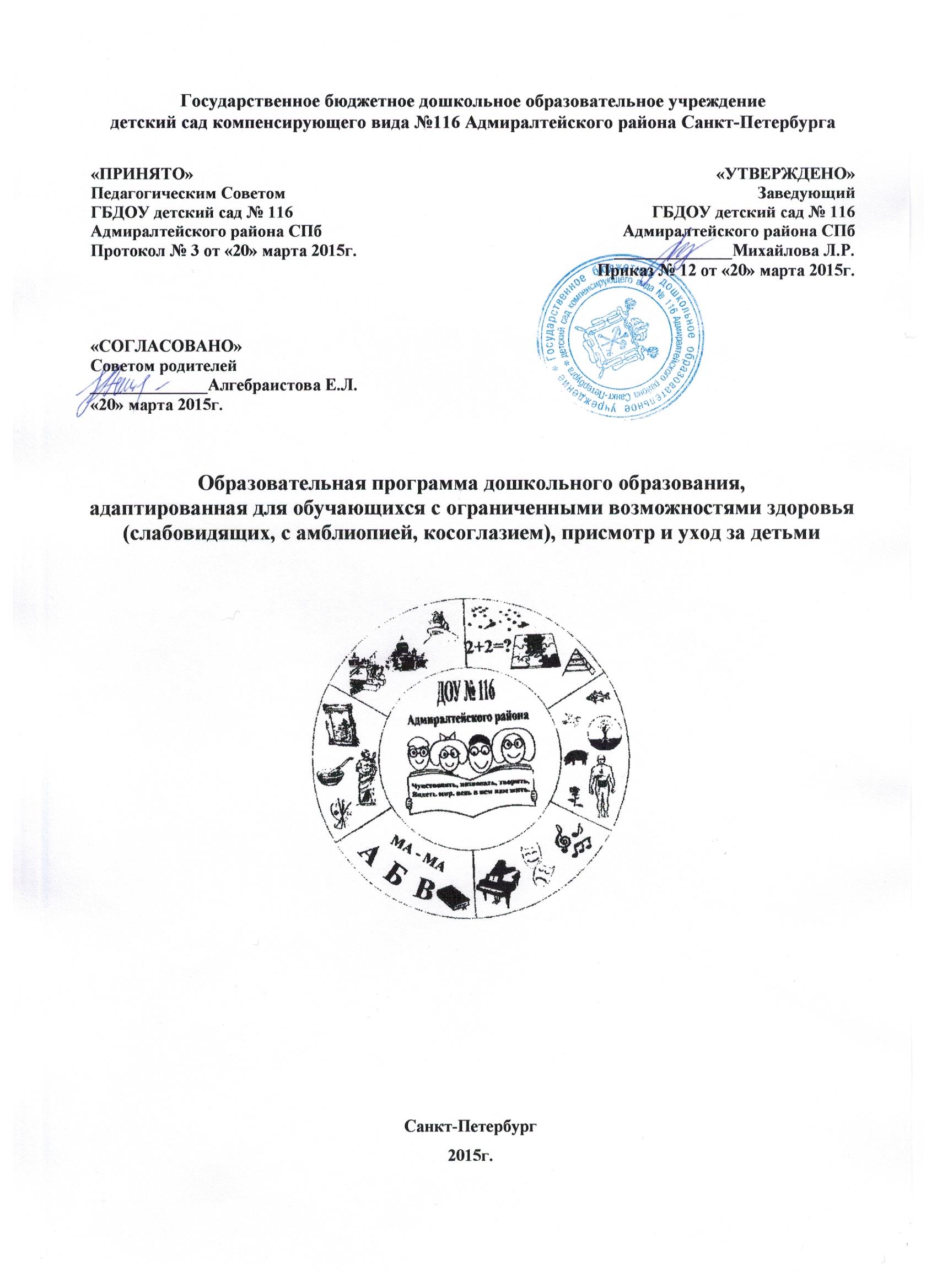                                Содержание   образовательной программыПояснительная запискаСовременный период реформирования системы образования в Российской Федерации ориентируется на создание необходимых условий, обеспечивающих  комплексное решение задач по охране жизни и укреплению здоровья детей,  их всестороннее воспитание, амплификацию развития  на основе организации разнообразных видов детской деятельности. 	Особо остро встает вопрос, когда речь идет о воспитании, обучении и развитии детей с ограниченными возможностями здоровья.	Адаптированная образовательная программа ГБДОУ детского сада компенсирующего вида № 116 обеспечивает разностороннее развитие детей с нарушением зрения в возрасте от 3-х до 7 лет с учетом их особых образовательных потребностей, возрастных и индивидуальных, по основным областям развития – физическому, социально-коммуникативному, познавательному, речевому и художественно-эстетическому, конечная цель которой - достижение воспитанниками равностартовых возможностей для обучения в образовательном учрежденииобщего назначения.	ГБДОУ детский сад № 116 работает по 5-ти дневной рабочей неделе, с 12-часовым пребыванием детей с 7.00 до 19.00.  	В соответствии с современными психолого-педагогическими и медицинскими рекомендациями группы дошкольного учреждения комплектуются по одновозрастному принципу. Функционирует: 4 группы, всего … 56…человек  из них:Вторая младшая группа № 1  (от 3 до 4 лет) – 14 человекСредняя группа № 2 (от 4 до 5 лет) – 15 человекСтаршая группа № 3 (от 5 до 6 лет) – 15человекПодготовительная группа № 4 (от 6 до 7 лет)  - 12 человекКонтингент воспитанников детского сада представляют дети со зрительной патологией различной степени тяжести (от амблиопии до миопии высокой степени), и как следствие - наличие  у них других отклонений развития.Диагностика зрительных заболеваний детей ГБОУ детский сад № 1161Динамика лечебно – восстановительной работы за 4года обученияДанные таблиц говорят о наличии у всех воспитанников детского сада зрительной патологии различной степени тяжести (от амблиопии до миопии высокой степени). В результате систематической лечебно – восстановительной деятельности, у детей, в значительной степени произошли изменения в сторону улучшения зрения, что способствует успешной социализациидетей, их активное и позитивное самоопределение в окружающем мире.	Анализ движения воспитанников ГБДОУ детский сад № 116 показывает, что в учреждении  сохраняется контингент воспитанников. Большая разница между количеством принятых в первую младшую группу и количеством выпускников, объясняется особенностями комплектования ГБДОУ компенсирующего вида. Причиной выбывания детей из ГДБОУ является перемена места жительства. Учреждение пользуется популярностью в социуме, имеет высокий рейтинг среди близлежащих дошкольных учреждений и потребность в ГБДОУ для детей с нарушением зрения увеличивается, в связи с увеличением зрительной патологии среди дошкольников.Дети с нарушением зрения развиваются, накапливают свой жизненный опыт, который  позволит на каждом возрастном этапе  лучше приспособиться к  условиям социальной действительности,  начиная уже с младшего возраста.   Это во многом зависит в первую очередь от родителей, и от образовательного учреждения, которое посещает ребенок. Максимально развить возможности ребенка, сделать его активной и творческой личностью возможно только в тесном сотрудничестве   ГБДОУ и родителей.   Социальный статус семей воспитанников,  посещающих  детский сад, ежегодно проводимый   в  ГБДОУ, представлен в виде таблице: 2Приоритетные направления и целевые ориентиры деятельности ДОУАдаптивная Образовательная Программа ГБДОУ детского сада компенсирующего вида №116 для детей с нарушением зрения разработана коллективом в соответствии с ФГОС (Приказ Министерства образования и науки Российской Федерации №1155 от 17.10. 2013г.), с учетом Примерной Основной общеобразовательной программы дошкольного образования и ряда парциальных программ, методик и технологий, включающая совокупность образовательных областей по основным направлениям: физическому, социально-коммуникативному, познавательному, речевому и художественно-эстетическому. Одновременно с общеобразовательным процессом в ГБДОУ осуществляется  коррекционная работа, направленная на компенсацию вторичных отклонений, в психофизическом развитии детей с нарушением зрения. Учитывая данный факт, кроме вышеуказанной программы образовательная Программа  ГБДОУ выстраивается и в соответствии со специальными программами: «Программы  специальных  (коррекционных) образовательных учреждений IV вида (для слабовидящих детей). Часть I - Детский сад под ред. Л.И.Плаксиной и др., М. 2003 г., «Специальные коррекционные программы для дошкольников с нарушениями зрения» (под ред. Л.В.Фомичевой С.-Петербург, Образование, 2000 г.).В основе интеграции образовательных программ детский сад рассматривает концепцию «нормализации»,приближение детей к стилю жизни общества, формирование у детей целостного мировоззрения, и т.д.Гражданское и патриотическое воспитаниеФормирование ответственного отношения у детей к своему здоровью и потребности в здоровом образе жизни,Приобщение детей к культурному наследию общества, духовно-нравственное развитие,Воспитание у детей уважения к труду, профессиональным достижениям людей,Воспитание у детей новой экологической культуры  Цели и задачи деятельности ГБДОУ детского сада № 116 Адмиралтейского района СПб по  реализации основной  образовательной  программыНа основе проведенного анализа деятельности  ведущей целью  является:  обеспечение разностороннего полноценного развития детей с нарушением зрения, формирование у них универсальных, интегративных качеств, соответствующего возрастным возможностям и требованиям современного общества. Исходя из цели работы ГБДОУ были определены следующие задачи:    -    охрана жизни и укрепления здоровья детей и формирование у них осознанного отношения к своему здоровью;    - осуществление систематической воспитательно-образовательной и    коррекционно-развивающей работы с детьми, с учетом у них характера нарушения и структуры дефекта, на основе интеграционного процесса и максимального использования разнообразных видов детской деятельности;      - использование воспитательно-образовательных возможностей социокультурного пространства в развитии, воспитании и образовании детей с нарушением зрения;      -  обеспечение взаимодействия с семьями воспитанников для полноценного развития детей. Особенности  осуществления образовательного процесса  В связи с изменением демографической ситуации, при которой идет увеличение рождаемости  детей с различными нарушениями развития, в том числе и со зрительной патологией,  а также  большой  приток  детей-мигрантов с нарушением зрения  в Санкт-Петербург ГБДОУ детский сад № 116 Адмиралтейского района СПб является  наиболее востребованным образовательным учреждением компенсирующего вида на территории Северно-Западного региона. Важным условием образовательного процесса является комплексный подход к организации воспитательно-образовательной  работы  в тесной взаимосвязи с лечебно-восстановительной деятельностью, в результате чего осуществляется  стабилизация всего хода психофизического развития ребенка с нарушением зрения и  успешная интеграция его в общество сверстников.При этом первостепенное значение уделяется построению гибкого режима дня,  который включает время, отведенное на: - образовательную деятельность, осуществляемую в процессе организации различных видов детской деятельности с компенсирующей направленностью в  развитии детей с нарушением зрения; 3- образовательную деятельность с компенсирующей направленностью в развитии детей с нарушением зрения,  осуществляемую  в ходе режимных моментов;- самостоятельную деятельность детей;- взаимодействие с семьями детей по реализации основной образовательной программы дошкольного образования для детей с нарушением зрения.  Принципы и  подходы к  формированию Программы ГБДОУВоспитательно-образовательный процесс ГБДОУ детского сада построен с учетом принципа интеграции образовательных областей и ведущих видов детской деятельности в соответствии с возрастными возможностями и особенностями воспитанников. Содержание образовательной программы соответствует основным положениям возрастной психологии, дошкольной и коррекционной педагогики и выстроено по принципу развивающего образования, целью которого является развитие ребенка и обеспечивает единство воспитательных, развивающих и обучающих целей и задач. В основу организации образовательного процесса определен комплексно-тематический принцип с ведущей  игровой деятельностью.Базовыми подходами к обоснованию цели, направлений, содержания образовательной Программы ГБДОУ являются: системный, личностный, деятельностный, интегративный, комплексный, индивидуально - дифференцированный подходы. Срок реализации Программы 2015-2020гг.Содержательный раздел                         Организация и проектирование воспитательно-образовательного процесса.Адаптивные возможности воспитательно-образовательных форм и методов, вариативность и разнообразность средств воздействия, целостность и комплексность восстановления нарушенных зрительных функций, укрепление здоровья детей создают единую и стройную модель адаптации и реабилитации детей с нарушением зрения.                                       Содержание психолого-педагогической работы по освоениюобразовательныхобластейПсихолого-педагогическая работа по освоению детьми образовательных областей обеспечивается использованием следующих программ, технологий и методических пособий.В ГБДОУ, с целью обеспечения эффективности образовательного процесса, осуществляется психологическое сопровождение освоения детьми образовательных областей.Деятельность психолога строится по следующим направлениям: Психологическое сопровождение освоения детьми образовательных областей.Работа с детьми:индивидуальная работа с детьми в процессе их адаптации к дошкольному образовательному учреждению;наблюдение за характером взаимоотношений в группе, анализ микроклимата; определение социального статуса группы и отдельных детей;выявление индивидуальных особенностей развития ребенка и разработка при необходимости индивидуального маршрута образовательной работы;выявление детей, имеющих трудности в общении, поведении, познавательном и эмоциональном развитии и организация индивидуальных и групповых занятий/игротренингов;  индивидуальная и групповая работа с детьми с целью определения их готовности к обучению в школе;                                                                       Работа с педагогами:анализ работы воспитателей в группе и оказание помощи при затруднениях, связанных с особенностями индивидуального развития детей;3разработка рекомендаций по организации благоприятного эмоционального климата в группе с учетом стиля работы воспитателя и индивидуальных особенностей детей;разработка рекомендаций по работе с детьми, имеющими трудности в общении, поведении; познавательном, эмоциональном развитии;проведение практических семинаров, тренингов для педагогов ГБДОУ...Работа с родителями:консультирование родителей по вопросам адаптации ребенка к новым условиям жизнедеятельности в дошкольном учреждении;консультирование родителей детей, имеющих эмоциональные, социальные, поведенческие трудности, трудности в познавательном развитии;разработка рекомендаций по организации жизни ребенка в семье;участие в родительских собраниях, информирование родителей о возрастных и индивидуальных особенностях детей;проведение практических семинаров, тренингов...Содержание образовательных областейразвитие основных движений детей;сохранение и укрепление здоровья воспитанников;воспитание физических и личностных качеств.сохранение и укрепление здоровья детей;воспитание культурно-гигиенических навыков;формирование начальных представлений о здоровом образе жизни;развитие физических, личностных и интеллектуальных, качеств.формирование основ безопасности собственной жизнедеятельностиОбразовательная область «Физическая культура»Цель: формирование у детей интереса и ценностного отношения к занятиям физическойкультурой, гармоничное физическое развитие детейЗадачи:развитие физических качеств (быстроты, выносливости, точности, равновесия, ориентировкив пространстве, координации движений и др.);накопление и обогащение двигательного опыта детей (овладение основными движениями);формирование у воспитанников потребности в двигательной активности и физическомсовершенствовании;коррекция здоровья и физического развития путем применения специальных средств иметодов, способствующих повышению функциональных возможностей, укрепляющих опорно-двигательный аппарат, сердечно - сосудистую и дыхательную систему, развивающих ивосстанавливающих зрение и зрительно-двигательную ориентировку;преодоление недостатков возникающих на фоне зрительной патологии при овладениидвижениями (скованности, мало подвижности, неуверенности, боязни, пространства и др.);активизация и упражнение зрительных функций в процессе физического воспитания втесной взаимосвязи с лечебно-воспитательной работы.Связь с другими образовательными областями«Здоровье» Формирование потребности в здоровом образе жизни детей с нарушением зренияЦель: охрана здоровья детей и формирование основы культуры здоровья.Задачи:сохранение и укрепление физического и психического здоровья детей;воспитание культурно-гигиенических навыков;формирование начальных представлений о здоровом образе жизни.Связь с другими образовательными областями«Адаптивная физическая культура»    Развитие зрительного контроля и анализа за движениями;развитие крупной и мелкой моторики, умения ориентироваться в пространстве«Безопасность» Формирование основ безопасности собственнойжизнедеятельности в области сохранения и укрепления здоровья,профилактики заболеваний, развитие и укрепление зрительныхфункций; ценности здорового образа жизни«Социализация» Формирование у детей с нарушением зрения гендерной, семейнойпринадлежности, патриотических чувств, чувства принадлежностик мировому сообществу, реализация партнерского взаимодействия«взрослый-ребенок» (формирование умения действовать вситуации взаимодействия со взрослым (вызов скорой помощи ит.п.)) с учетом общепринятых норм и правил поведения.«Труд» Формирование трудовых умений и навыков, направленных насоздание условий для здорового образа жизни (уборкапомещений, проветривание и т.п.), воспитание ценностногоотношения к собственному труду, труду других людей и егорезультатам; знакомство с профессиями, связанными со здоровьемлюдей (врач, медсестра и т.п.); использование трудовых навыковдля выполнения офтальмогигиенических требований.«Познание» Расширение знаний детей о возможностях сенсорной сферычеловека; развитие кругозора в области «Здоровье»,формирование понятий здорового образа жизни, лекарства,витамины.«Коммуникация» Развитие умения пользоваться нарушенным зрением для оценкиэмоционального состояния окружающих детей; развитиесвободного общения с взрослыми и детьми на тему «Здоровье»,практическое овладение воспитанниками нормами речи.«Чтениехудожественнойлитературы»Использование художественных произведений на тему «Охраназрения» для обогащения содержания области «Здоровье»,развитие детского творчества, приобщение к различным видамискусства, развитие художественного восприятия и эстетическоговкуса.«Художественноетворчество»Развитие мелкой моторики у детей с нарушением зрения;формирование графических навыков детей, умение создаватьсюжетные картины на тему «Здоровье» и здорового образа жизни.«Музыка» Сохранение и укрепление физического и психического здоровьядетей, формирование представлений о здоровом образе жизниФормы и содержание работы в структуре образовательного процессаОбразовательная область «Социально-коммуникативное развитие»развитие активной речи детей в различных видах деятельности;практическое овладение воспитанниками нормами русской речи;развитие свободного общения со взрослыми и детьми;      _     развитие личностных и интеллектуальных качеств.личностное развитие воспитанников;формирование тендерной, семейной, гражданской принадлежности, а также принадлежности к мировому сообществу;приобщение к нормам и правилам взаимоотношения со сверстниками и взрослыми;развитие физических, личностных и интеллектуальных качеств.направление «Социализация».Цель: освоение первоначальных представлений социального характера и включение детей всистему социальных отношений.Задачи:развитие игровой деятельности детей;приобщение к элементарным общепринятым нормам и правилам взаимоотношения сосверстниками и взрослыми (в том числе моральным);формирование семейной, гражданской принадлежности, патриотических чувств, чувствапринадлежности к мировому сообществу.Связь с другими образовательными областями«Физическая культура» Формирование навыков игровой деятельности, игр с правилами;умение общаться с педагогом и сверстниками в игре, соблюдениеправил игры«Здоровье» Воспитание культурно-гигиенических навыков, цветотерапия, арт-терапия, формирование начальных представлений о здоровом образежизни «Безопасность» Приобщение к элементарным общепринятым нормам и правиламвзаимоотношений при возникновении чрезвычайных ситуаций«Труд» Формирование трудовых умений и навыков, чувства взаимопомощи,желания бескорыстно помочь окружающим (пожилым, сверстникам),воспитание трудолюбия, воспитание ценностного отношения ксобственному труду, труду других людей и его результатам«Познание» Сенсорное развитие, формирование целостной картины мира,расширение кругозора в сфере изобразительного искусства,творчества, формирование элементарных математических представлений«Коммуникация» Развитие свободного общения со взрослыми и детьми по поводупроцесса и результатов продуктивной деятельности, практическоеовладение воспитанниками нормами речи6«Чтение художественной литературы»Использование художественных произведений для формирования гражданской принадлежности, патриотических чувств; приобщение через художественные произведения к элементарным общепринятымнормам и правилам взаимоотношения со сверстниками и взрослыми (в том числе моральным)«Художественноетворчество»Отражение в художественном творчестве гендерной, семейной,гражданской принадлежности, патриотических чувств, чувствапринадлежности к мировому сообществу«Музыка» Использование музыкальных произведений для обогащениясодержания области, развитие детского творчества, приобщение к различным видам искусства7Направление «Коммуникация»Цель: овладение конструктивными способами и средствами взаимодействия сокружающими людьми. Задачи:развитие свободного общения со взрослыми и детьми;развитие всех компонентов устной речи детей (лексической стороны, грамматическогостроя речи, произносительной стороны речи; связной речи – диалогической и монологическойформ) в различных формах и видах детской деятельности;практическое овладение воспитанниками нормами речи.Связь с другими образовательными областями«Физическая культура» Развитие связной речи (диалогической и монологической формречи) при организации и проведении подвижных игр, обогащениесловарного запаса«Здоровье» Развитие связной речи (диалогической и монологической формречи) при воспитании культурно-гигиенических навыков (чтениепотешек и т.п.), формировании начальных представлений оздоровом образе жизни, обогащение словарного запаса«Безопасность» Развитие свободного общения с взрослыми при возникновенииопасных ситуаций, формирование основ безопасности собственнойжизнедеятельности в различных видах деятельности, в природе иближайшем окружении, обогащение словарного запаса«Социализация» Реализация партнерского взаимодействия «взрослый-ребенок»,развитие диалогической речи дошкольников, развитие свободногообщения с взрослыми и детьми с соблюдением общепринятыхнорм и правил поведения, обогащение словарного запаса«Труд» Развитие связной речи детей, умения составить связный рассказ отрудовой деятельности и последовательности выполнениятрудовых поручений, обогащение словарного запаса«Познание» Развитие связной речи детей, умения составить описательныйрассказ о предмете, его качествах и свойствах, его месте вэкосистеме; формирование целостной картины мира, расширениекругозора, обогащение словарного запаса«Чтение художественнойлитературы»Использование художественных произведений для развитиясвязной речи детей, умения составлять связный рассказ попрочитанному произведению; различать виды устного народноготворчества, обогащение словарного запаса«Художественноетворчество»Обогащение словарного запаса, знание названий средствхудожественной выразительности, умение составить рассказ понаписанной картине«Музыка» Развитие свободного общения со взрослыми и детьми в областимузыки; развитиемонологической речи, способствующейсольному пению; развитие артикуляционного аппарата; развитиевсех компонентов устной речи в театрализованной деятельностиОбразовательная область«Развитие речи»формирование целостной картины мира;развитие литературной речи;приобщение к словесному искусству;развитие личностных и интеллектуальных качеств, в том числе развитие художественного восприятияи эстетического вкуса.Связь с другими образовательными областями«Физическая культура» Развитие потребности в двигательной активности и формированиефизических качеств личности на литературных примерах 8«Здоровье» Воспитание культурно-гигиенических навыков, формированиеначальных представлений о здоровом образе жизни средствамилитературы (сказки, потешки, рассказы и др.)«Безопасность» Формирование основ безопасности собственнойжизнедеятельности в различных видах продуктивнойдеятельности, используя художественные произведения русских,советских и зарубежных авторов«Социализация» Формирование гендерной, семейной принадлежности,патриотических чувств, чувства принадлежности к мировомусообществу, реализация партнерского взаимодействия «взрослый-ребенок» через произведения русских, советских и зарубежныхавторов«Труд» Формирование трудовых умений и навыков, воспитаниетрудолюбия, воспитание ценностного отношения к собственномутруду, труду других людей и его результатам на примерахлюбимых литературных героев, на примерах любимых рассказовдетей«Познание» Формирование целостной картины мира, расширение кругозорачерез знакомство с произведениями зарубежных авторов,формирование элементарных математических представлений сиспользованием русских народных сказок («Три медведя», «Волк исемеро козлят», «Колобок» и т.п.) для закрепления навыкапорядкового счета«Коммуникация» Развитие свободного общения с взрослыми и детьми по поводупрочитанных произведений, практическое овладениевоспитанниками нормами речи«Художественноетворчество»Изображение любимых героев литературных произведений«Музыка» Использование музыкальных произведений с целью усиленияэмоционального восприятия художественных произведенийНаправление «Познавательное развитие»Образовательная область « Познание»развитие познавательно-исследовательской деятельности, конструирование;формирование сенсорных, элементарных математических представлений;формирование целостной картины мира;расширение кругозора детей;развитие личностных и интеллектуальных качеств.формирование адекватных представлений ребенка о себе, семье, обществе, государстве, мире и природе;формирование целостной картины мира;развитие личностных и интеллектуальных качеств;формирования основ экологического сознания (безопасности окружающего мира);10      «Развитие познавательно-исследовательской деятельности»Первичные представления об объектах окружающего мира. Продолжать расширять и уточнять представления детей о предметном мире;о простейших связях между предметами ближайшего окружения.Углублять представления о существенных характеристиках предметов, о свойствах и качествах различных материалов. Расширять представления о качестве поверхности предметов и объектов.Учить применять разнообразные способы обследования предметов(наложение, приложение, сравнение по количеству и т. д.).Развивать познавательно-исследовательский интерес, показывая занимательные опыты, фокусы; привлекать к простейшим экспериментам и наблюдениям.Сенсорное развитие. Развивать зрение, слух, обоняние, осязание, вкус, сенсомоторные способности. Совершенствовать координацию руки и глаза; развивать мелкую моторику рук в разнообразных видах деятельности. Развивать умение созерцать предметы, явления (всматриваться, вслушиваться), направляя внимание на более тонкое различение их качеств.Учить выделять в процессе восприятия несколько качеств предметов; сравнивать предметы по форме, величине, строению, положению в пространстве, цвету; выделять характерные детали, красивые сочетания цветов и оттенков, различные звуки (музыкальные, природные и др.).Развивать умение классифицировать предметы по общим качествам(форме, величине, строению, цвету). Закреплять знания детей о хроматических и ахроматических цветах. Проектная деятельность. Развивать проектную деятельность всехтипов (исследовательскую, творческую, нормативную). В исследовательской проектной деятельности формировать умение уделять внимание анализу эффективности источников информации. Поощрять обсуждение проекта в кругу сверстников.Содействовать творческой проектной деятельности индивидуальногои группового характера. В работе над нормативными проектами поощрять обсуждение детьми соответствующих этим проектам ситуаций и отрицательных последствий, которые могут возникнуть при нарушении установленных норм.Помогать детям в символическом отображении ситуации, проживании ее основных смыслов и выражении их в образной форме. Дидактические игры. Продолжать учить детей играть в различные дидактические игры (лото, мозаика, бирюльки и др.). Развивать умениеорганизовывать игры, исполнять роль ведущего. Учить согласовывать свои действия с действиями ведущего и других участников игры. Развивать в игре сообразительность, умение самостоятельно решать поставленную задачу.Привлекать детей к созданию некоторых дидактических игр («Шумелки», «Шуршалки» и т. д.). Развивать и закреплять сенсорные способности. Содействовать проявлению и развитию в игре необходимых для подготовки к школе качеств: произвольного поведения, ассоциативно-образного и логического мышления, воображения, познавательной активности.«Приобщение к социокультурным ценностям» Расширять и уточнять представления детей о предметном мире. Формировать представления о предметах, облегчающих труд людейна производстве. Обогащать представления о видах транспорта (наземный, подземный, воздушный, водный). Продолжать знакомить с библиотеками, музеями.Углублять представления детей о дальнейшем обучении, формировать элементарные знания о специфике школы, колледжа, вуза (по возможности посетить школу, познакомиться с учителями и учениками и т. д.). Расширять осведомленность детей в сферах человеческой деятельности (наука, искусство, производство и сфера услуг, сельское хозяйство), представления об их значимости для жизни ребенка, его семьи, детского сада и общества в целом.Через экспериментирование и практическую деятельность дать детям возможность познакомиться с элементами профессиональной деятельности в каждой из перечисленных областей (провести и объяснить простейшие эксперименты с водой, воздухом, магнитом; создать коллективное панно или рисунок, приготовить что-либо; помочь собрать на прогулку младшую группу; вырастить съедобное растение, ухаживать за домашними животными). Расширять представления об элементах экономики (деньги, их история, значение для общества, бюджет семьи, разные уровни обеспеченности людей, необходимость помощи менее обеспеченным людям, благотворительность). Формировать элементарные представления об эволюции Земли (возникновение Земли, эволюция растительного и животного мира), местечеловека в природном и социальном мире, происхождении и биологической обоснованности различных рас. Формировать элементарные представления об истории человечествачерез знакомство с произведениями искусства (живопись, скульптура, мифы и легенды народов мира), игру и продуктивные виды деятельности.Рассказывать детям о том, что Земля — наш общий дом, на Земле много разных стран; о том, как важно жить в мире со всеми народами, знать и уважать их культуру, обычаи и традиции.Расширять представления о своей принадлежности к человеческому сообществу, о детстве ребят в других странах, о правах детей в мире (Декларация прав ребенка), об отечественных и международных организациях, занимающихся соблюдением прав ребенка (органы опеки, ЮНЕСКО и др.). Формировать элементарные представления о свободе личности как достижении человечества.                          «Формирование элементарных математических представлений» Количество и счет. Развивать общие представления о множестве:умение формировать множества по заданным основаниям, видеть составные части множества, в которых предметы отличаются определеннымипризнаками. Упражнять в объединении, дополнении множеств, удалении из множества части или отдельных его частей. Устанавливать отношения между отдельными частями множества, а также целым множеством и каждой его частью на основе счета, составления пар предметов или соединения предметов стрелками. Совершенствовать навыки количественного и порядкового счета в пределах 10. Познакомить со счетом в пределах 20 без операций над числами.Знакомить с числами второго десятка.Закреплять понимание отношений между числами натурального ряда (7 больше 6 на 1, а 6 меньше 7 на 1), умение увеличивать и уменьшать каждое число на 1 (в пределах 10).Учить называть числа в прямом и обратном порядке (устный счет), последующее и предыдущее число к названному или обозначенному цифрой, определять пропущенное число.Знакомить с составом чисел в пределах 10. Учить раскладывать число на два меньших и составлять из двух меньших большее (в пределах 10, на наглядной основе).Познакомить с монетами достоинством 1, 5, 10 копеек, 1, 2, 5, 10 рублей (различение, набор и размен монет). Учить на наглядной основе составлять и решать простые арифметические задачи на сложение (к большему прибавляется меньшее) и на вычитание (вычитаемое меньше остатка); при решении задач пользоваться знаками действий: плюс (+), минус (–) и знаком отношения равно (=).Величина. Учить считать по заданной мере, когда за единицу счетапринимается не один, а несколько предметов или часть предмета. Делить предмет на 2–8 и более равных частей путем сгибания предмета (бумаги, ткани и др.), а также используя условную меру; правильно обозначать части целого (половина, одна часть из двух (одна вторая), две частииз четырех (две четвертых) и т. д.); устанавливать соотношение целого и части, размера частей; находить части целого и целое по известным частям. Формировать у детей первоначальные измерительные умения. Учить измерять длину, ширину, высоту предметов (отрезки прямых линий) с помощью условной меры (бумаги в клетку).Учить детей измерять объем жидких и сыпучих веществ с помощью условной меры.Дать представления о весе предметов и способах его измерения. Сравнивать вес предметов (тяжелее — легче) путем взвешивания их на ладонях. Познакомить с весами.Развивать представление о том, что результат измерения (длины, веса, объема предметов) зависит от величины условной меры.Форма. Уточнить знание известных геометрических фигур, их элементов (вершины, углы, стороны) и некоторых их свойств. Дать представление о многоугольнике (на примере треугольника и четырехугольника), о прямой линии, отрезке прямой*.Учить распознавать фигуры независимо от их пространственного положения, изображать, располагать на плоскости, упорядочивать по размерам, классифицировать, группировать по цвету, форме, размерам. Моделировать геометрические фигуры; составлять из нескольких треугольников один многоугольник, из нескольких маленьких квадратов — один большой прямоугольник; из частей круга — круг, из четырех отрезков — четырехугольник, из двух коротких отрезков — один длинный и т. д.; конструировать фигуры по словесному описанию и перечислению__ их характерных свойств; составлять тематические композиции из фигурпо собственному замыслу. Анализировать форму предметов в целом и отдельных их частей воссоздавать сложные по форме предметы из отдельных частей по контурным образцам, поописанию, представлению.                                    Ориентировка в пространстве. Учить детей ориентироваться на ограниченной территории (лист бумаги, учебная доска, страница тетради, книги и т. д.); располагать предметы и их изображения в указанном направлении, отражать в речи их пространственное расположение (вверху, внизу, выше, ниже, слева, справа, левее, правее, в левом верхнем (правом нижнем) углу, перед, за, между, рядом и др.).Познакомить с планом, схемой, маршрутом, картой. Развивать способность к моделированию пространственных отношений между объектами в виде рисунка, плана, схемы.Учить «читать» простейшую графическую информацию, обозначающую пространственные отношения объектов и направление их движения в пространстве: слева направо, справа налево, снизу вверх, сверху вниз; самостоятельно передвигаться в пространстве, ориентируясь на условные обозначения (знаки и символы).Ориентировка во времени. Дать детям элементарные представленияо времени: его текучести, периодичности, необратимости, последовательности всех дней недели, месяцев, времен года. Учить пользоваться в речи понятиями: «сначала», «потом», «до»,«после», «раньше», «позже», «в одно и то же время».Развивать «чувство времени», умение беречь время, регулировать свою деятельность в соответствии со временем; различать длительность отдельных временных интервалов (1 минута, 10 минут, 1 час). Учить определять время по часам с точностью до 1 часа. «Ознакомление с миром природы»Расширять и уточнять представления детей о деревьях, кустарниках, травянистых растениях; растениях луга, сада, леса. Конкретизировать представления детей об условиях жизни комнатных растений. Знакомить со способами их вегетативного размножения (черенками, листьями, усами). Учить устанавливать связи между состоянием растения и условиями окружающей среды. Знакомить с лекарственными растениями (подорожник, крапива и др.). Расширять и систематизировать знания о домашних, зимующих и перелетных птицах; домашних животных и обитателях уголка природы. Продолжать знакомить детей с дикими животными. Расширять представления об особенностях приспособления животных к окружающейсреде. Расширять знания детей о млекопитающих, земноводных и пре-смыкающихся. Знакомить с некоторыми формами защиты земноводных и пресмыкающихся от врагов (например, уж отпугивает врагов шипением и т. п.). Расширять представления о насекомых. Знакомить с особенностями их жизни (муравьи, пчелы, осы живут большими семьями, муравьи — в муравейниках, пчелы — в дуплах, ульях).Учить различать по внешнему виду и правильно называть бабочек (капустница, крапивница, павлиний глаз и др.) и жуков (божья коровка, жужелица и др.). Учить сравнивать насекомых по способу передвижения (летают, прыгают, ползают).Развивать интерес к родному краю. Воспитывать уважение к труду сельских жителей (земледельцев, механизаторов, лесничих и др.). Учить обобщать и систематизировать представления о временах года. Формировать представления о переходе веществ из твердого состояния в жидкое и наоборот. Наблюдать такие явления природы, как иней,град, туман, дождь. Закреплять умение передавать свое отношение к природе в рассказах и продуктивных видах деятельности. Объяснить детям, что в природе все взаимосвязано.Учить устанавливать причинно-следственные связи между природными явлениями (если исчезнут насекомые — опылители растений, то растения не дадут семян и др.).Подвести детей к пониманию того, что жизнь человека на Земле вомногом зависит от окружающей среды: чистые воздух, вода, лес, почва благоприятно сказываются на здоровье и жизни человека. Закреплять умение правильно вести себя в природе (не ломать кустов и ветвей деревьев, не оставлять мусор, не разрушать муравейники и др.).Оформлять альбомы о временах года: подбирать картинки, фотографии, детские рисунки и рассказы.Сезонные наблюденияОсень. Закреплять знания детей о том, что сентябрь первый осенний месяц. Учить замечать приметы осени (похолодало; земля от заморозков стала твердой; заледенели лужи; листопад; иней на почве). Показать обрезку кустарников, рассказать, для чего это делают.Привлекать к высаживанию садовых растений (настурция, астры) вгоршкиУчить собирать природный материал (семена, шишки, желуди, листья) для изготовления поделок. Зима. Обогащать представления детей о сезонных изменениях в природе (самые короткие дни идлинные ночи, холодно, мороз, гололеди т. д.).Обращать внимание детей на то, что на некоторых деревьях долго сохраняются плоды (на рябине, ели и т. д.). Объяснить, что это корм для птиц.Учить определять свойства снега (холодный, пушистый, рассыпается, липкий и др.; из влажного тяжелого снега лучше делать постройки).Учить детей замечать, что в феврале погода меняется (то светит солнце, то дует ветер, то идет снег, на крышах домов появляются сосульки).Рассказать, что 22 декабря — самый короткий день в году. Привлекать к посадке семян овса для птиц.Весна. Расширять представления дошкольников о весенних изменениях в природе (чаще светит солнце, зацветают подснежники; распускаются почки на деревьях и кустарниках, начинается ледоход; пробуждаются травяные лягушки, жабы, ящерицы; птицы вьют гнезда;вылетают бабочки-крапивницы; появляются муравьи). Познакомить с термометром (столбик с ртутью может быстро подниматься и опускаться, в зависимости от того, где он находится — в тени или на солнце). Наблюдать, как высаживают, обрезают деревья и кустарники.Учить замечать изменения в уголке природы (комнатные растения начинают давать новые листочки, зацветают и т. д.); пересаживать комнатные растения, в том числе способом черенкования. Учить детей выращивать цветы (тюльпаны) к Международному женскому дню. Знакомить детей с народными приметами: «Длинные сосульки — к дол-гой весне», «Если весной летит много паутины, лето будет жаркое» и т. п.Лето. Уточнять представления детей об изменениях, происходящих в природе (самые длинные дни и короткие ночи, тепло, жарко; бывают ливневые дожди, грозы, радуга).__ Объяснить, что летом наиболее благоприятные условия для роста растений: растут, цветут и плодоносят.Знакомить с народными приметами: «Радуга от дождя стоит долго — к ненастью, скоро исчезнет — к ясной погоде», «Вечером комары летают густым роем — быть теплу», «Появились опята — лето кончилось». Рассказать о том, что 22 июня — день летнего солнцестояния (самый долгий день в году: с этого дня ночь удлиняется, а день идет на убыль).Знакомить с трудом людей на полях, в садах и огородах. Воспитывать желание помогать взрослым.Образовательная область «Художественно-эстетическое развитие» направление «Художественное творчество»Цель: формирование интереса к эстетической стороне окружающей действительности,удовлетворение потребности детей в самовыражении.Задачи:развитие продуктивной деятельности детей (рисование, лепка, аппликация,  художественный труд);                               развитие детского творчества;приобщение к изобразительному искусству.Связь с другими образовательными областями«Физическая культура» Развитие мелкой моторики«Здоровье» Воспитание культурно-гигиенических навыков, цветотерапия,арттерапия, формирование начальных представлений о здоровомобразе жизни«Безопасность» Формирование основ безопасности собственнойжизнедеятельности в различных видах продуктивной деятельности«Социализация» Формирование гендерной, семейной принадлежности,патриотических чувств, чувства принадлежности к мировомусообществу, реализация партнерского взаимодействия «взрослый-ребенок»«Труд» Формирование трудовых умений и навыков, воспитаниетрудолюбия, воспитание ценностного отношения к собственномутруду, труду других людей и его результатам«Познание» Сенсорное развитие, формирование целостной картины мира,расширение кругозора в сфере изобразительного искусства,творчества, формирование элементарных математических представлений«Коммуникация» Развитие свободного общения со взрослыми и детьми по поводупроцесса и результатов продуктивной деятельности, практическоеовладение воспитанниками нормами речи«Чтение художественнойлитературы» - Использование художественных произведений для обогащениясодержания области, развитие детского творчества, приобщение кразличным видам искусства, развитие художественного восприятия и эстетического вкуса«Музыка» Использование музыкальных произведений для обогащениясодержания области, развитие детского творчества, приобщение кразличным видам искусства15«Художественное –эстетическое развитие»развитие продуктивной деятельности детей (рисование, лепка, аппликация, художественный труд);  - развитие творчества;приобщение к изобразительному искусству;      _      развитие физических (мелкой моторики рук), личностных и интеллектуальных качествразвитие музыкально-ритмической деятельности;приобщение к музыкальному искусству;развитие физических, личностных и интеллектуальных качеств.формирование трудовых умений и навыков, адекватных возрасту детей;воспитание сознательного отношения к труду как к основной жизненной потребности, трудолюбия; - развитие физических, личностных и интеллектуальных качеств.ОТРАЖЕНИЕ СОДЕРЖАНИЯ ОБРАЗОВАТЕЛЬНЫХ ОБЛАСТЕЙ;Предметно-развивающая среда к области «Социально-коммуникативное» развитиеУголки патриотического воспитания: «Люблю я Родину», «Любовь к ближним», «К будущим победам»Книжный уголокСодержание соответствует возрастуИллюстрации по ознакомлению с окружающим и ознакомлению с художественной литературой (по темам занятий, сезонным изменениям, действиям) Материалы о художниках-иллюстраторахТематические выставки, коллекцииИгры, помогающие детям узнать о самом себе «Назови и покажи»,«Чемоданчик настроения», «Какие мы разные», «Отражение чувств».Игры, помогающие детям ознакомиться с трудом взрослых, рассказывающие о правах и правилах поведения в обществе ,о взаимоотношениях между сверстниками и в семье.-«Интервью», «Помощники», «Хорошо-плохо», « Радио».Сюжетно-ролевые игры, по ознакомлению с социальной действительностью;«Почта», «Магазин», «Моя семья», «Космос», «Больница» и др.Дидактические игры, набор материала, для визуальной информации: «Предметное лото», «Что нужно для профессии», «Лучше –Хуже», «Окружающий мир», серия «Мир в картинках», серия «Игры путешествия в мир предметов».Набор материала для диагностики компетентности дошкольника.Проведение экскурсий и наблюдений на улице (по темам занятий, сезонным изменениям, действиям)Тематические выставки Методическая литератураНаглядная информация для родителейПредметно-развивающая среда к области «Познавательное» развитиеПополнение фонда наглядно-иллюстративного материала по патриотическому воспитанию для каждого возраста детейДидактические игры по направлению интеллектуального развития, освоению умений и навыков по ФЭМП, по ознакомлению с предметным миром, его историей.Наборы игр и материалов по эксперементально-исследовательской деятельностиНаглядно-тематические пособия (по темам занятий, сезонным изменениям, действиям)Наглядно-дидактические пособия к продуктивным видам деятельности: лепке, аппликации, рисованию, художественному труду.Развивающие игры: Никитина, Монтессори,Уголки в группах «Мини Музеи» (по темам занятий, сезонным изменениям, действиям) и возрастуСенсорно перцептивные игры и игрушки из дереваИгры и предметы для проектной, индивидуальной деятельности Наполняемость блоков: «живая природа», «рукотворный мир», «человек», «физические явления»Наглядно-дидактические пособия серия «Мир в картинках» Объемные модели игрушкиИгры исследования, материалы для экспериментов, детских опытов.Созданные детьми коллекции, модели, постройкиИгры по моделированию, конструкторы разной характеристики(по возрасту, темам и действию)Рабочие тетради под ред. Колесниковой, Нищевой, КрупенчукНаборы плакатов (по темам занятий, сезонным изменениям, действиям)Предметно-развивающая среда к области «Речевое развитие»Привязанность к духовной среде: исскуство, творчество, литература, наука.Игры и средства для театрализованного игрового общенияНаличие детской литературы в группе Оборудование для театрализованной деятельностиШирма, фланелеграфСоответствие возрасту видов театраДидактические игрыГрамматический строй речиЗвуковая культура речиКартотека загадок, пословиц, потешекМетодическая литература.Пособия для занятийНабор материала для диагностирования детейНаглядная информация для родителей«Мастерская слова» - картотека, журнал высказываний, образование слов, лексическое значение их, логические игры, составление рассказов (книжки с рисунками), алгоритмы составления рассказа, сказки.Эксскурсии: «Пояс Славы», «Памятники рассказали…» и др.Предметно-развивающая среда к области «Физическое развитие»Привязанность к физической среде: связь с природной средой, подражание героям.Физкультурное оборудование в уголках развития (по темам занятий, сезонным изменениям, действиям)Игры для развития основных развивающих упражнений: мячи ,кольца, кубы разной величины, кегли и пр.Спортивное оборудование «Кузнечик» для развития основных движений: подлезания, перешагивания, прыжков, ходьбы и пр.Наборы игр и предметов для метания развития глазомера , кегли, кольцебросыОборудование для оздоровительных мероприятий: Дорожки, коврикиОборудование, адаптированное для детей с нарушением зрения«Подвижные игры»Схемы-ориентирыНетрадиционное, спортивное оборудованиеПредметно-развивающая среда к области «Художественно-эстетическое развитие»Привязанность к предметам национальной ценности: Конкурс пословицы и поговорки, стихотворения об армии, победе, герояхРисование «Чтобы помнили…»Серия игр «Искусство детям»Наборы «Творим и мастерим»Уголки изобразительного творчества, выставкиНаборы музыкальных пособий, игрПредметы народного промысла, бытаСД «Живопись, искусство, театр»Уголки театрализации, сказки-драматизацииОрганизуются тематические выставки детских работ и совместно с родителями по плану(один раз в месяц) При создании предметно-пространственной среды, учитывается принцип информативности, что отразилось в разнообразие тематики материалов и оборудования и активности детей во взаимодействии с предметным окружением.Решение программных образовательных задач предусматривается в совместной деятельности взрослого и детей и самостоятельной деятельности детей не только в рамках непосредственно образовательной деятельности, но и при проведении режимных моментов в соответствии со спецификой дошкольного образования.Содержание Образовательной программы строится с учетом принципа интеграции образовательных областей и основывается на комплексно-тематическом планировании образовательной деятельности с детьми.В основе комплексно-тематического планирования лежит примерный перечень актуальных тем для каждой возрастной группы, разработанный на основе значимых событий для группы/детского сада/города/страны; времени года и др. Такой подход обеспечивает:«проживание» ребенком содержания дошкольного образования во всех видах детской деятельности;эмоционально-положительный настрой, личностную мотивацию ребенка в ходе подготовки к событию и проведении мероприятий (праздник, досуг, встреча с интересными людьми, день памяти, день открытых дверей, презентация проекта, открытие выставки и др.) и, соответственно в ходе всего периода освоения Программы;разнообразие форм подготовки к событию и реализация разнообразных, значимых для ребенка, мероприятий;технологичность работы педагогов по реализации Программы (годовой ритм: подготовка к событию - итоговое мероприятие, подготовка к следующему событию и т.д.);возможность реализации принципа построения программы от простого к сложному (основная часть праздников/событий повторяется в разных возрастных группах, при этом возрастает мера участия детей и сложность задач, решаемых каждым ребенком при их подготовке и проведении);                              включение в подготовку к событиям и проведению различных мероприятий родителей воспитанников.                                                                               Модель интеграции в реализации содержания образовательных областейЗадачи психолого-педагогической работы по формированию физических, интеллектуальных и личностных качеств детей решаются нтегрировано в ходе освоения всех образовательных областей наряду с задачами, отражающими специфику каждой образовательной области.Решение программных образовательных задач предусматривается в совместной деятельности взрослого и детей и самостоятельной деятельности детей не только в рамках непосредственно образовательной деятельности, но и при проведении режимных моментов в соответствии со спецификой дошкольного образования.Содержание Образовательной программы строится с учетом принципа интеграции образовательных областей и основывается на комплексно-тематическом планировании образовательной деятельности с детьми.В основе комплексно-тематического планирования лежит примерный перечень актуальных тем для каждой возрастной группы, разработанный на основе значимых событий для группы/детского сада/города/страны; времени года и др. Такой подход обеспечивает: «проживание» ребенком содержания дошкольного образования во всех видах детской деятельности;эмоционально-положительный настрой, личностную мотивацию ребенка в ходе подготовки к событию и проведении мероприятий (праздник, досуг, встреча с интересными людьми, день памяти, день открытых дверей, презентация проекта, открытие выставки и др.) и, соответственно в ходе всего периода освоения Программы;разнообразие форм подготовки к событию и реализация разнообразных, значимых для ребенка, мероприятий;технологичность работы педагогов по реализации Программы (годовой ритм: подготовка к событию – итоговое мероприятие, подготовка к следующему событию и т.д.);возможность реализации принципа построения программы от простого к сложному (основная часть праздников/событий повторяется в разных возрастных группах, при этом возрастает мера участия детей и сложность задач, решаемых каждым ребенком при их подготовке и проведении);включение в подготовку к событиям и проведению различных мероприятий родителей воспитанников.Тематический принцип построения образовательного процесса позволяет вводить региональные и этнокультурные компоненты, учитывая специфику дошкольного учреждения.В ГБДОУ осуществляется психолого-педагогическое сопровождение образовательного процесса.СХЕМА СОТРУДНИЧЕСТВА ПСИХОЛОГА-КУРАТОРА И ВОСПИТАТЕЛЯВ задачи психолога-куратора входит реализация комплексных программ психологической работы с дошкольником: отслеживание процесса развития, профилактическая работа, индивидуальная поддержка. Эта деятельность невозможна без участия воспитателей ДОУ, организации совместных мероприятий и программ. Предлагаем в помощь вам схему сотрудничества психолога-куратора и воспитателя.•	План работы с дошкольниками может включать следующие виды деятельности:•	Диагностика (плановая и по запросу)•	Коррекционно-развивающая и развивающая работа•	Консультирование родителей, методическое консультирование педагогов•	Методическая работа (разработка программ)•	Проектирование и аналитическая работа•	Психологическое обучение•	Консультирование администрации Д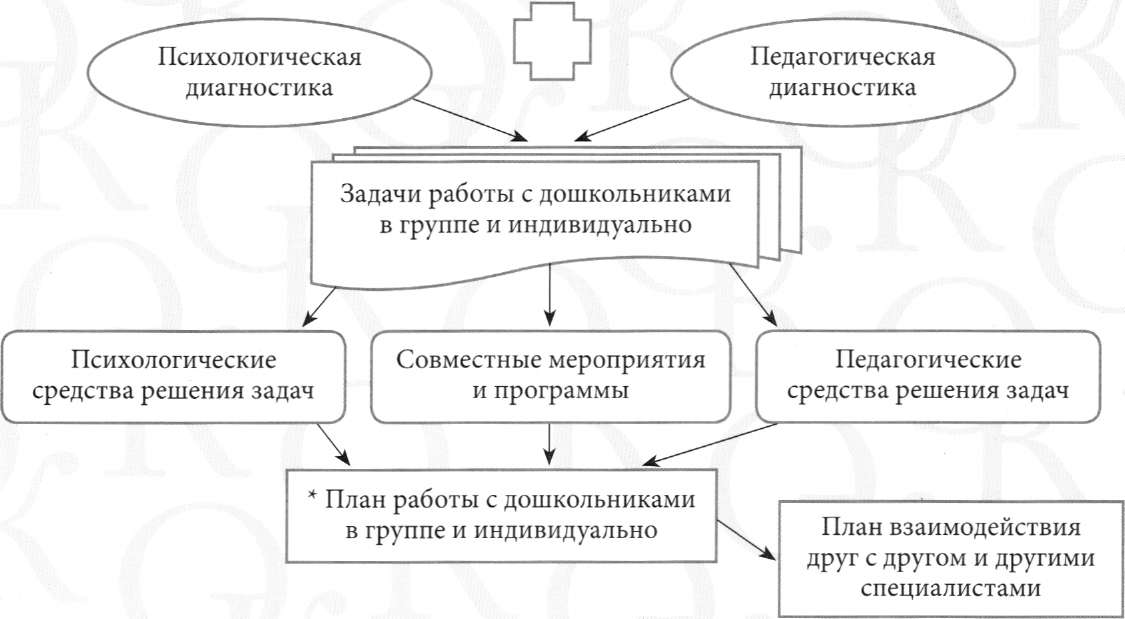 Формы работы при этом могут быть разнообразны: развивающие и обучающие занятия с детьми, психологические занятия, индивидуальные и семейные консультации, семинары для педагогов и родителей, выступления на педсовете, психолого-педагогический консилиум и многие другие.                                                       Содержание коррекционной работыСодержание коррекционной работы направленно на обеспечение коррекциинедостатков в физическом и психическом развитии детей с нарушением зрения и оказаниипомощи детям в освоении программы.Коррекционная работа пронизывает весь педагогический процесс, она триединаи включает:коррекционное обучение;коррекционное воспитание;коррекционное развитие.Коррекционное обучение — сообщение знаний о путях и средствах преодолениянедостатков психического и физического развития детей и взрослых с нарушениемразвития, усвоение способов применения полученных знаний.Коррекционное воспитание — это процесс целенаправленного влияния наформирование типологических свойств и качеств личности лиц с дефектами развития,инвариантных предметной специфике деятельности (познавательной, трудовой,коммуникативной, игровой и др.), позволяющих адаптироваться в социальной иприродной среде.Коррекционное развитие — преодоление недостатков психофизического развитияучащихся в результате активного действия социальных и биологических факторов иформирование нейродинамических механизмов компенсации дефекта.Коррекционная работа строится как многоуровневая система целостного,комплексного, дифференцированного, регулируемого психофизического процесса ивосстановления зрения детей на основе стимуляции всех потенциальных возможностей.Специфичность коррекционной работы с детьми с нарушением зрения состоит:во взаимосвязи и взаимодействии коррекционной работы со всеми видамидетской деятельности;во всестороннем воздействии содержании, методов, приемов и средствкоррекции на психику ребенка;в компенсаторном развитии средства деятельности (игры, труда, занятий ит.д.);в интеграции ребенка в общество зрячих на основе сложившихся у негосоциально-адаптивных форм общения и поведения.19Под влиянием коррекционного воздействия происходит нормализация развитияребенка и восстановление его связей с окружающей действительностью.Коррекционная работа включает в себя ряд аспектов, которые, важны для успешнойработы всей системы:                                         1.Иерархия отклонений и нарушений в психофизическом развитии.2.Основные принципы коррекционной работы.3.Содержание, формы и методы коррекционной работы.4.Взаимосвязь психолого-педагогической и лечебно-воспитательной работы.Иерархия отклонений и нарушений в психофизическом развитии Иерархия отклонений и нарушений в психофизическом развитииИзвестно, что 90% всей информации об окружающем мире человек получает спомощью зрения. Отсутствие или значительное снижение зрения в период развитиязрительной системы приводит к существенным отклонениям в развитии ребенка, снижаетзапас зрительных представлений. В результате ребенок получает не полную, искаженную информацию о предметах иявлениях окружающего мира. Следовательно, дети имеющие патологию зрениянуждаются в специально созданных условиях обеспечивающих медицинскую ипедагогическую коррекцию.Исходным пунктом для определения содержания коррекционной работы какцелостной системы, для нас является ее зависимость от потребностей в ней у ребенка, накоторого она направлена.У детей с нарушением зрения имеются свои специфические потребности. Различногорода заболевания глаз сопровождаются рядом нарушений зрительных функций: снижениеостроты зрения, четкости видения, выделение цветности, контрастности, нарушение поляобраза, бинокулярности, стереоскопичности. Отсюда неполнота, неточность,фрагментарность, замедленность зрительного восприятия, обедненность представлений,образов окружающего мира и снижение уровня чувственного опыта детей. При этом мынаблюдаем качественное снижение речевого развития при выполнении заданий наописание объектов реального мира, даже в тех случаях, когда дети с этими объектаминаходятся практически в постоянном контакте.Из-за недостаточности зрительного сенсорного опыта возрастает потребность вовладении умениями строить описательный рассказ, анализировать зрительные признаки.Уровень умения выделять признаки предметов и овладение обобщающими словами удетей с нарушением зрения по сравнению с нормой значительно, что обуславливаетнекоторый разрыв между чувственным опытом и словесными действиями детей.Нарушение в работе зрительного анализатора вносит своеобразные изменения вцелостную структурную организацию психического развития ребенка, что обуславливаеттакие вторичные отклонения как нарушения эмоционально-волевой сферы, восприятия,внимания, мышления и речи. Это проявляется в неуверенности, скованности,агрессивности, повышенной невротичности, неадекватности поведения, снижениепознавательного интереса и желаний у ребенка к общению, самопроявлению.Нарушение зрения обычно сопровождается снижением двигательной активности уребенка, а это в свою очередь обуславливает такие вторичные отклонения как нарушениеосанки, плоскостопие, искривление позвоночника.Нарушение зрительных функций указывают на необходимость созданияопределенной системы помощи: медицинской и психолого-педагогическойОсновные принципы коррекционной работыВажным условием успешности коррекционного воздействия является разработкаосновных принципов и роли коррекционной работы в преодолении существующихотклонений в развитии, так как без осознания закономерностей построения структуры,невозможно обеспечить оптимальные условия социальной адаптации и реабилитацииребенка с нарушением зрения.Определяя содержание коррекционной работы в детском саду, мы руководствовалисьследующими принципами (Л.И. Плаксина «Теоретические основы коррекционной работыв детских садах для детей с нарушением зрения»):                                                                                        20превентивная направленность, позволяющая решать задачи опережающегохарактера по предотвращению отклонению в психофизическом развитии детей снарушением зрения;единство педагога и ребенка, включающий, критерии как:- адекватность содержания психолого-педагогического воздействия состоянию и уровнюпсихофизического развития ребенка с нарушением зрения;- оптимальная направленность в коррекционной работе и ее процессы на достижениеобъективно обоснованных целей;- обеспеченность практического взаимодействия ребенка с реальным миром.пропедевтическая роль коррекционной работы, проявляющаяся в сближенииребенка с окружающим миром, подготовке к обучению, воспитанию у него специальныхсоциально-адаптивных способов ориентации;преобразующая, трансформирующая роль коррекционной работы в формировании Условия реализации образовательной программыдифференцированный подход к коррекционной работе, который организуется скаждой группой детей, в зависимости от степени выраженности дефекта, характера зренияи уровня развития познавательных возможностей;оптимальная, информационная направленность.Содержание, формы и методы коррекционной работыСодержание коррекционной работы – это тот фактический материал, который должныусвоить дети, на базе которого они смогут адекватно ориентироваться в окружающейдействительности и успешно войти в общеобразовательный процесс.Коррекционно–педагогическая работа непосредственно связана с содержаниемобщеобразовательного процесса. Взаимозависимость этих процессов осуществляется навсех этапах коррекции и формах организации этой деятельности.Выделяются четыре формы организации деятельности по преодолению недостатков впсихофизическом развитии детей с нарушением зрения:1. Коррекционная направленность общеобразовательного процесса.2. Специальные коррекционные занятия.3. Коррекционные занятия в семье.4. Самокоррекция.Коррекционная направленность общеобразовательного процесса осуществляется наразличных занятиях (по формированию элементарных математических представлений,рисованию, развитию речи, физической культуре, ручному труду и д.р.), в играх, бытовойдеятельности. Общеобразовательные цели и задачи занятий, воспитательных мероприятийобъединяются с целями коррекции, со средствами и методами их проведения у детей снарушением зрения.Специально-коррекционные занятия по развитию зрительного восприятия, социально-бытовой ориентировке, ориентировке в пространстве, по развитию осязания и мелкоймоторики, лечебной физкультуре, ритмике, коррекции речевых нарушенийориентированы на зрительные нарушения и конкретное функциональное нарушение уребенка. Методика занятий, коррекционные приемы и способы направлены напреодоление психофизических недостатков у детей с патологией зрения.Коррекционные занятия в семье проводятся силами родителей имеющих детей снарушением зрения. Чтобы коррекционные знания и умения у детей полученные накоррекционных занятиях закрепились и дома, для родителей организованапросветительная и консультативная работа, в ходе которой педагоги показываютнеобходимые приемы, способы, средства коррекции, зрительные нагрузки.Самокоррекцияосуществляется самими детьми. Знания, умения и навыки,полученные, на занятиях совершенствуются в ходе самостоятельной познавательной,трудовой, игровой, коммуникативной и другой деятельности. На этот процесс детейнацеливают педагоги и родители.Методы обучения детей с нарушением зрения используются, как общие, так испециальные, направлены на коррекцию и компенсацию отклонений в развитии детей.В структуру методов входят не только общепедагогические приемы, но и коррекционные.                                                          21 На занятиях применяются все три базовых метода: словесный; наглядный; практический.Для глубокого усвоения знаний детьми сочетаются при объяснении учебногоматериала слово, образ и практическое действие, которые в тесной связи ивзаимодействии друг с другом служат руководством к действию, а словесные приемыобучения играют регулирующую и направляющую роль и способствуют коррекциинарушенных функций.При выборе методов обучения, при определении их оптимального сочетания каждый учитывает:1. Соответствие методов дидактическим и дефектологическим принципам обучениядетей с нарушением зрения.2. Соответствие общим целям и задачам обучения, воспитания, развития икоррекционной направленности всего образовательного процесса.3. Соответствие особенностям изучения данного раздела и темы конкретного занятия.4. Набор коррекционных приёмов и их связь с общедидактическими приёмами каквнутри методов, так и при оптимальном их сочетании.5. Психофизические нарушения в развитии дошкольников, уровень их подготовки,возможности и возрастные особенности детей с нарушением зрения.6. Материальные возможности ДОУ, наличие средств коррекции и компенсации дефекта,особого оборудования, специальных эргономических условий обучения.7. Время, отведенное на изучение программной темы.Взаимосвязь психолого-педагогической и лечебно-воспитательной работы.Эффективность в коррекционной работе заключается во взаимодействиимедицинской и психолого-педагогической коррекции, единстве и соучастии медицинскихработников и педагогов в формировании позитивных отношений детей к процессулечения И психолого-педагогическим мероприятиям.Медицинские работники ДОУ разрабатывают гигиенические и медико-эргономические рекомендации, которые определяют оптимальные условия организациипедагогической коррекции.В этих рекомендациях содержатся указания по физическим, зрительным нагрузкам, поиспользованию в ходе занятий средств коррекции, приборов, специального оборудованияи др.Коррекционная деятельность в ДОУ для детей с нарушением зрения проводится всистеме чёткого взаимодействия учителей - дефектологов, педагога – психолога, учителя– логопеда, музыкальных руководителей, воспитателя по физической культуре,воспитателя по изобразительной деятельности, воспитателя по элементарнымматематическим представлениям, воспитателей, родителей, медицинских работников идетей при условии детального учёта клинической картины патологии последних ипринципа природосообразности развития ребёнка.В разработке содержания общеразвивающих и коррекционных занятий большоевнимание уделяется коррекции, упражнению и активизации зрения. В то же время во всехвидах детской деятельности предусматривается учет зрительных нагрузок,индивидуальные дифференцированные подходы к проведению отдельных занятий сдетьми сообразно этапам восстановительного лечения зрения и общего состоянияздоровья.Это особенно прослеживается, когда возникает необходимость выстраивать моделькоррекционной помощи индивидуально для каждого ребенка, так как и степеньвыраженности дефекта, и время его появления, а также социальные условия, в разнойстепени проявляются в становлении психики каждого ребенка. Отсюда офтальмо-гигиенические условия психолого-педагогической коррекции являются чаще всего сугубоиндивидуальными и специфическими. Именно поэтому прослеживается слияниекоррекционно-педагогической и лечебно-восстановительной работы. В практикепедагогов и специалистов широко используются игры, направленные на повышениеостроты зрения, развитие фузии, фиксации, упражнения для глазодвигательных функций.В работе с детьми применяется подход «Играя, лечимся». 22В содержании программ коррекционной работы во многие разделы входят задачи коррекции зрительных функций и зрительного восприятия.Основные этапы индивидуального сопровождения детейОпираясь на теоретические основы коррекционной работы в детском саду для детей снарушением зрения Л.И. Плаксиной, на концепцию развития зрительного восприятия,нашим педагогическим коллективом выработана адаптированная система медико-психолого-педагогического сопровождения к условиям нашего дошкольного учреждения.Функционирование системы включает ряд этапов.1 этап. Сбор сведений о ребенке. Для того чтобы составить индивидуальный план сопровождения ребенка необходимоего комплексное обследование, которое дает возможность получить данные о характере идинамике нарушений зрительных функций, психофизического развития, о личностныхособенностях ребенка, о состоянии его здоровья, социального благополучия, уровнязнаний, умений и навыков. Это обследование проводят врач-офтальмолог, педагог-психолог, учитель-дефектолог, учитель-логопед, музыкальный руководитель, воспитательпо физическому воспитанию, воспитатель по формированию математическихпредставлений, воспитатель по рисованию, воспитатель группы. Результаты обследованияфиксируются в разработанных нами сводных картах обследования детей.2 этап. Анализ полученной информации о ребенке.Каждый специалист сопровождения обрабатывает полученные данные в ходеобследования детей, определяет, с какими трудностями может столкнуться ребенок впроцессе овладения программным материалом. Данные обобщаются в «Аналитическойсправке по группе».3. этап. Определение (индивидуального) образовательного маршрутаНа минисовете группы каждый специалист докладывает о результатах обследования.В процессе обсуждения определяется образовательный маршрут, подразделяющийся натри вида:1 вид: построение коррекционно-образовательного процесса по программам,реализуемым ДОУ на общеобразовательных и коррекционных занятиях.2 вид: построение коррекционно-образовательного процесса по программам,реализуемым ДОУ, на общеобразовательных, коррекционных занятиях, в индивидуальнойработе.3 вид: построение коррекционно-образовательного процесса по индивидуальнойпрограмме развития индивидуально с ребенком.Обсуждаются рекомендации для каждого специалиста с целью построенияоптимального образовательно-воспитательного процесса с группой детей в целом и скаждым ребенком.Если по итогам обследования ребенку рекомендован второй вид образовательногомаршрута, то специалисты составляют план индивидуальной работы. Задачииндивидуальной работы, по итогам обследования фиксируются в «Плане индивидуальнойработы». Составляется сетка индивидуального сопровождения ребенка.Если в результате обследования по многим видам деятельности ребенок имеет низкийуровень развития, сложную структуру зрительного заболевания, то ребенок выводится наиндивидуальное обучение.На минисовете составляется проект индивидуальной коррекционной программы наребенка, который обсуждается и утверждается на психолого-медико-педагогическомконсилиуме.Индивидуальная коррекционная программа содержит следующие разделы:Используемые программы в процессе сопровождения развития ребенка;Аналитическая справка развития ребенка;План сопровождения развития ребенка;Офтальмологическое сопровождение;Взаимодействие специалистов сопровождения с родителями.4 этап. Реализация образовательного маршрута.После определения образовательного маршрута с ребенком проводитсякоррекционно-педагогическая и лечебно-восстановительная работа.23В коррекционно-образовательную работу привлекаются и родители. До них доводятсясведения о результатах комплексного обследования, план развития ребенка, специалистысопровождения дают рекомендации с целью преемственности в воспитании и обученииребенка в ДОУ и семье.5 этап. Анализ реализации образовательного маршрута.На минисовете участниками сопровождения обсуждаются результаты коррекционнойработы с ребенком и определяют дальнейшее развитие ребенка.Все эти этапы условны, так как у каждого ребенка наблюдаются свои трудности вобучении, и в их решении требуется индивидуально-дифференцированный подход.Для решения проблем ребенка необходимы заинтересованность и высокая мотивациявсех участников процесса сопровождения: ребенка, родителей, педагогов, медицинскихработников. Эффективность работы по сопровождению во многом зависит от точности ичеткости изложения представляемого материала.Одной из форм взаимодействия педагогов и специалистов для медико-психолого-педагогического сопровождения воспитанников нашего сада является психолого-медико-педагогический консилиум. Целью организации МППк ДОУ является комплексноеобследование детей дошкольного возраста, имеющих нарушения зрения, трудности вобучении, воспитании, социальной адаптации с целью организации их развития, обученияв соответствии с их индивидуальными возможностями. Задачи МППк:выявление уровня и особенности развития познавательной деятельности (речи,памяти, внимания, работоспособности и других психических функций), изучениеэмоционально-волевого и личностного развития;выявление соматического и нервно-психического здоровья;разработка индивидуальных коррекционных планов развития ребенка порезультатам комплексного медицинского и педагогического обследования детей снарушениями зрения;согласование перспективных планов учителей-дефектологов, специалистов-предметников, воспитателей для обеспечения комплексного коррекционно-педагогического процесса;подготовка и ведение документации, отражающей развитие ребенка.Структура и организация деятельности МППк ДОУМППк создан в дошкольном образовательном учреждении детском садукомпенсирующего вида №3 «Радуга» приказом заведующей.Председатель МППк ДОУ назначается приказом заведующей детского сада из числапедагогов имеющих высшее образование по специальности коррекционная педагогика,высокий уровень квалификации.В состав МППк ДОУ входят:- заместитель заведующей по воспитательно-образовательной работе;- учителя-дефектологи (ведущий специалист группы);- учитель-логопед;- воспитатель (с большим опытом работы);- воспитатель по формированию элементарных математических представлений;- воспитатель по рисованию;- воспитатель по физическому воспитанию;- врач-офтальмолог; - врач-педиатр.Прием детей дошкольного возраста на МППк ДОУ осуществляется как по инициативеродителей (законных представителей), так и по инициативе педагогов детского сада, вкотором находится ребенок, и в этом случае должно быть получено письменное согласиеродителей (законных представителей) на обследование ребенка. При несогласииродителей (законных представителей) с ними может проводиться психологическая работапо созданию адекватного понимания проблем. Во всех случаях согласие родителей(законных представителей) на обследование, коррекционную работу и образовательныймаршрут, а также на его изменение должно быть получено в письменном виде и занесенов карту развития ребенка.                                      Обследование проводится специалистами МППк ДОУ индивидуально с учетомреально возрастной психофизической нагрузки на ребенка.На основании полученных данных (представлений специалистов) коллегиальносоставляется заключение МППк детского сада и рекомендации об образовательноммаршруте или его изменении, воспитании ребенка с учетом его индивидуальныхвозможностей и особенностей.МППк ДОУ проводится под руководством Председателя МППк ДОУ, а в егоотсутствие заместителя председателя МППк ДОУ.Председатель МППк ДОУ имеет право по согласованию с заведующей ДОУ вразовом порядке назначать временного председателя МППк ДОУ из числавысококвалифицированных специалистов МППк ДОУ.МППк ДОУ ведет следующие документы:карты развития детей с представлениями специалистов и заключениями консилиумапо результатам обследования и решением о форме и виде коррекционно-развивающегообучения; протоколыПредседатель и специалисты МППк ДОУ, участвующие в работе консилиума, несутответственность за конфиденциальность информации о детях, проходящих обследованиеили находящихся на коррекционно-диагностическом обучении.Порядок подготовки и проведения МППк.Плановые заседания МППк ДОУ ориентированы на решение следующей задачи:определение путей медико-психолого-педагогического сопровождения детейкаждой возрастной группы детского сада ГБДОУ компенсирующего вида № 116При обследовании ребенка на МППк ДОУ родители (законные представители) илиспециалисты дошкольного образовательного учреждения представляют следующиедокументы:педагогическое представление на ребенка, в котором должны бытьотражены проблемы, возникающие у педагогов, работающих с ребенком;подробная выписка из карты развития ребенка с заключениями врачей.Обследование ребенка осуществляется с целью, вынесения решения о направленииего на городское ПМПК. Для определения типа образовательного учреждения,образовательного маршрута, родители (законные представители) представляютнаправление от врача-офтальмолога.Учитель-дефектолог (ведущий специалист группы) докладывает свое заключение поребенку. Каждый специалист, участвующий в коррекционно-развивающем обучении ивоспитании ребенка в устной форме дает свое заключение о ребенке. Последовательностьпредставлений специалистов определяется председателем МППк ДОУНа основании полученных данных (представлении специалистов) коллегиальносоставляется заключение и рекомендации об образовательном маршруте или егоизменении, воспитании ребенка с учетом его индивидуальных возможностей иособенностей.На ребенка, проходящего обследование на МППк, заполняется Карта развитияребенка, в которой находятся все данные индивидуального обследования, заключениеМППк. Протокол консилиума оформляется не позднее чем через 2 дня после его проведенияи подписывается Председателем МППк, членами консилиума.Работа педагога-психолога в ДОУ для детей с нарушением зрения.Коррекцию эмоционально-личностной сферы детей осуществляет педагог-психолог,используя:. программа «Психологическая компетентность детейдошкольного возраста», программу «Ступеньки успеха» под авторской редакцией  Работа проводятся индивидуально и по подгруппам.У детей с нарушением зрения имеются отклонения не только в физическом, но и впсихическом развитии. Для предупреждения вторичных отклонений в развитии ребенка, вДОУ была создана психологическая служба основной целью, которой являетсясохранение, укрепление и коррекция психологического здоровьяОсновные задачи:охрана психического и физического здоровья детей;создание условий, способствующих эмоциональному благополучиювоспитанников ГОУ;                                              25выявление детей с нарушениями в познавательной и эмоционально –личностной сфере;разработка и реализация психокоррекционных программ;психологическое сопровождение детей в период адаптации;психологическое сопровождение детей подготовительной к школе группы,подготовка к школе, мониторинг развития;консультационная работа с родителями и педагогами;создание условий, обеспечивающих свободное и эффективное развитиекаждого ребёнка;внедрение достижений современной психологии в практику обучения ивоспитания.Развивающая и коррекционная работа с детьмиДиагностика плановая интеллектуальная сфера;эмоционально-личностная сфера и поведение;родительско-детские отношения в семье;готовность к школьному обучению;межличностные отношения в детской группе.Диагностические методы:естественный эксперимент;тестирование;изучение продуктов детской деятельности;наблюдение;беседы с воспитателями, специалистами;изучения взаимодействия в детском коллективе;беседы с родителями;индивидуально коррекционная работа.Формы занятий:фронтальные;подгрупповые;индивидуальные.Занятия:развивающие игры: на развитие психических процессов;игротерапия;психогимнастика;игровое моделирование проблемных ситуаций;продуктивная деятельность;сказкотерапия;изотерапия;музыкатерепия.Психокоррекциякоррекция отношений между детьми;коррекция индивидуально-психологических отклонений в поведении, общении,развитии ребёнка;коррекционная работа по развитию эмоционально-личностной сферы ребёнка;поддержка детей группы риска с повышенной тревожностью, агрессивностью,депрессивностью; гиперактивностью.                      помощь в урегулировании отношений детей и родителей;помощь в урегулировании отношений в системе педагог – ребёнок.Контроль над эффективностью программ и инновацийдиагностика развития.Психопрофилактика:работа на улучшение психологического климата в группе и психическойсохранности детей;работа по проблеме адаптации детей в ДОУ;консультирование педагогического персонала по созданию комфортногопребывания детей;психологическое просвещение педагогического персонала и родителей;26мониторинг внутрисемейных проблем;индивидуальные беседы с родителями с целью улучшения внутрисемейныхотношений.Работа с родителями:групповые консультации;индивидуальные консультации;подбор и знакомство с психологической литературой по заявленной тематике;лекции-выступления на родительских собраниях;диагностика родительски - детских отношений в семье: тестирование,анкетирование, наблюдение, беседы, посещение детей на дому.Работа с воспитателемобучение воспитателей личностно ориентированной модели общения сребёнком;индивидуальные консультации и сеансы релаксации;подбор и распространение психолого-педагогической литературы;проведение лекций и бесед на педагогических советах;помощь в организации специальной окружающей предметной среды вгруппах;разработка индивидуальных программ и рекомендаций для развития ребёнка.Взаимосвязь со специалистами ДОУ:разработка плана совместной диагностики;совместное обсуждение результатов диагностики и учёт офтальмо-гигиенических рекомендаций;организация консультаций по вопросам коррекции процессов воспитания наполисенсорной основе, интеллектуального, личностного и эмоционально-волевогоразвития ребёнка.                         План психодиагностики детей второй младшей группы27 План психодиагностики детей средней группы                                        План психодиагностики детей старшей группы                      План психодиагностики детей подготовительной группыРабота учителя-дефектологаДефектологическая помощь детям с нарушением зрения осуществляется по"Программе специальных (коррекционных) образовательных учреждений IV вида (длядетей с нарушением зрения)" под редакцией Л.И. Плаксиной. Работа проводитсяучителем-дефектологом, в индивидуальной и подгрупповой деятельности с детьми ввозрасте от 3 до 7 лет.Целью работы учителя-дефектолога является компенсация нарушений сенсорно-специфического и опознавательного процессов зрительного восприятия в единстве сразвитием несенсорных психических функций (внимания, памяти, мышления, эмоций);стимуляция зрительной, познавательной, творческой активности воспитанников.Задачи:Формирование у детей навыков социально-адаптивного поведения.Формирование у детей представлений о своих зрительных возможностях и уменийпользоваться нарушенным зрением.Формирование умений получать информацию об окружающем мире с помощьювсех сохранных анализаторов.Обучение использованию получаемой полисенсорной информации в предметно-практической, познавательной и коммуникативной деятельности, впространственной ориентировке.Основные направления работы учителя-дефектолога.Тифлопедагогическое обследование детей:Изучение медицинских и офтальмологических карт.Наблюдение за детьми.Исследование зрительного восприятияПроведение специальных коррекционных подгрупповых и индивидуальных занятий:по развитию зрительного восприятия;по развитию мелкой моторики;по формированию навыков ориентировки в пространстве;по формированию навыков социально-бытовой ориентировки.31Участие в методической работе учреждения:посещение общеобразовательных занятий, с целью изучения того, как детиусваивают программный материал, какие трудности испытывают, как овладеваютприемами предметно-практической деятельностью;выступления на педагогических советах для ознакомления воспитателей сособенностями развития, в воспитании и обучения детей со зрительной патологией,а так же с коррекционными программами и методиками;организация и проведение семинарских занятий по той или иной проблеме,обсуждение опыта работы;групповое и индивидуальное консультирование воспитателей и специалистовучреждения по конкретным вопросам воспитания и обучения детей, методовкоррекционной работы;показ занятий с детьми с целью ознакомления воспитателей с конкретнымиметодами и приемами коррекционной работы;пропаганда тифлопедагогических знаний (организация выставок специальнойлитературы, демонстрация дидактических материалов и т.д.).Работа с родителями:выступления на родительских собраниях по общим вопросам воспитания иобучения, развитие дошкольников с нарушением зрения;подгрупповые консультации для родителей с учетом общих для них проблем,связанных с особенностями развития детей, трудностями в овладенииопределенными знаниями;индивидуальное консультирование родителей по вопросам касающимисяконкретного ребенка;проведение для родителей индивидуальных и подгрупповых коррекционныхзанятий, целью которых является обучение родителей приемам взаимодействия сребенком, оказание ему действенной помощи в выполнении определенных видовдеятельности;выставки специальной литературы доступной для понимания родителей, саннотациями учителя-дефектолога; игр, пособий которые родители могутиспользовать в занятиях с детьми дома; детских работ выполненных на занятияхучителя-дефектолога, задания на дом;рекомендации по закреплению и совершенствованию сформированных у детейнавыков на занятиях, профилактике зрительных утомлений, развитию зрительныхфункций.Коррекционно –педагогическая деятельность в ДОУУчителя-дефектологи (тифлопедагоги) проводят коррекционно-педагогическуюработу с детьми дошкольного возраста с 3 лет, имеющими нарушения зрения различнойстепени тяжести и этимологии на следующих видах коррекционных занятий:– Развитие зрительного восприятия- Социально – бытовая ориентировка– Ориентировка в пространстве– Развитие осязания и мелкой моторикиЗрительное восприятиеОрганизация занятий по развитию зрительного восприятия у детей предусматриваетприменение психофизиологических и психолого-педагогических методов, которыенаправлены на активизацию сенсорно-перцептивных, селективных, мнемических имыслительных процессов.Психофизиологические методы применяются для стимуляции и повышенияфункциональной активности зрения, развития зрительных функций и направлены накоррекцию нарушений восприятия основных свойств, предметов и изображений - формы,размера, цвета в условиях различной адаптации и пространственной локализации.Психолого – педагогические методы направлены на развитие анализа и синтеза сенсорнойинформации, интерпретации и категоризации.32Социально – бытовая ориентировка.На занятиях по социально – бытовой ориентировке учитель – дефектолог активноиспользует сформированные у детей компенсаторные навыки (умение пользоватьсянарушенным зрением, получать информацию об окружающем и ориентироваться впространстве на полисенсорной основе). У детей формируются навыки предметно –практической деятельности. Они учатся самостоятельно выполнять необходимыедействия с рациональным использованием нарушенного зрения и всех сохранныханализаторов, контролировать свои действия с помощью зрения и выполнять их беззрительного контроля, с помощью осязания. На занятиях социально – бытовойориентировке у детей формируется понимание своих сенсорных возможностей,адекватная самооценка, умение самостоятельно ориентироваться в простейших бытовыхсоциальных ситуациях. В дальнейшем это поможет детям выбрать доступную иинтересную для себя деятельность, реализовать свои возможности, безболезненноинтегрироваться в современное общество. Для формирования знаний, умений и навыковпо социально – бытовой ориентировке применяются различные методические приёмы:объяснение, показ, сюжетно – ролевые игры, экскурсии.Ориентировка в пространстве.Ориентировка в пространстве является важной жизненной потребностью человека снарушением зрения. Она включает в себя несколько этапов. На каждом из них большоевнимание уделяется формированию у детей прочной связи слов, обозначающихпространственные признаки предметов, с их чувственным восприятием. На первом этапенеобходимо создать у детей чёткие представления о своём теле и его симметричности, опространственном расположении его частей; обучать практической ориентировке «насебе».На втором этапе – дать детям представления о том, что собственное тело являетсяточкой отсчёта при ориентировке в окружающем пространстве, то есть «от себя». Детямпрививаются навыки полисенсорного восприятия предметов, умение анализироватьинформацию, полученную с помощью зрения и сохранных анализаторов, объединять её вединый образ и применять в практической ориентировке.Третий этап – обучение детей моделированию предметно – практических построений.Дети учатся обследовать пространство, которое им предстоит моделировать.Четвертый этап – обучение ориентировке в пространстве с помощью схем.Приобретённые навыки работы по схемам способствуют развитию их пространственногомышления, что значительно облегчает зрительно – пространственную ориентировку.Представления об окружающем пространстве расширяются. Ориентировка в пространствепредполагает сенсорное развитие детей. Это обусловлено тем, что хорошо развитаясенсорика, является необходимым условием как при ознакомлении с окружающейобстановкой, так и при самостоятельных передвижениях. В этой связи важноцеленаправленно развивать у детей такие анализаторные системы, как двигательная,слуховая, тактильная, обонятельная. При обучении ориентировке в пространствеиспользуются следующие приёмы: зрительно–осязательное обследование, соотнесение,называние, нахождение, зрительная оценка.Развитие осязания и мелкой моторики.Учитель-дефектолог ставит перед собой задачу научить дошкольников с нарушениемзрения получать информацию об окружающем мире с помощью осязательноговосприятия, использовать умения в самостоятельной, игровой, учебной, бытовойдеятельности.Первые занятия учитель-дефектолог посвящает знакомству детей со строением рук,названиями пальцев, учит выполнять различные действия всей рукой и каждым пальцем вотдельности. Учитель-дефектолог формирует у детей последовательное осязательноеобследование игрушек и предметов ближайшего окружения по определенному плану:правильно брать их в руки; обследовать двумя руками, сверху вниз; обращать вниманиена детали; выделять все осязательно - воспринимаемые признаки, отличающие ту илииную игрушку, предмет, то есть те, по которым они могут быть узнаны.Свои действия при осязательном обследовании дети должны научиться сочетать сцеленаправленным зрительным восприятием. 33С целью обучения детей зрительному контролю над действиями своих рук учитель-дефектолог предлагает задания, в которых надо обвести предмет по контуру; подобрать изображения к контурам, фигурки к прорезям, обвести их рукой и точно наложить.На первых этапах обучения учитель-дефектолог проводит с детьми игры иупражнения, требующие одновременного использования и зрения, и осязания. Позжедетей учат обследовать и узнавать игрушки, предметы, геометрические эталоны толькоосязательно.Важнейшим приемом обучения выступают совместные обследующие действияребенка и тифлопедагога, сопровождаемые словесными описаниямиРАЗВИТИЕ ОСЯЗАНИЯ И МЕЛКОЙ МОТОРИКИМногие дети с нарушением зрения имеют низкий уровень развития осязательнойчувствительности и моторики пальцев и кистей рук. Происходит это потому, что дети счастичной потерей зрения полностью полагаются на визуальную ориентировку и неосознают роли осязания как средства замещения недостаточности зрительнойинформации. Из-за отсутствия или резкого снижения зрения дети не могут спонтанно поподражанию окружающим овладеть различными предметно-практическими действиями,как это происходит у нормально видящих детей. Вследствие малой двигательнойактивности мышцы рук детей с нарушением зрения (особенно у тотально слепых)оказываются вялыми или слишком напряженными. Все это сдерживает развитиетактильной чувствительности и моторики рук и отрицательно сказывается наформировании предметно-практической деятельности учащихся.Целью коррекционных занятий по развитию мелкой моторики являетсяформирование у детей с нарушением зрения умений и навыков осязательного восприятияпредметов и явлений окружающего мира, а также обучение их приемам выполненияпредметно-практических действий с помощью сохранных анализаторов. Развитиемосязания и мелкой моторики следует заниматься не только на специальных занятиях, но ина общеобразовательных занятиях и уроках. В процессе изучения различных дисциплинимеются благоприятные условия для закрепления, автоматизации и совершенствованияумений и навыков, приобретаемых учащимися на коррекционных занятиях.Овладение приемами осязательного восприятия объектов и умение выполнятьпрактические действия при участии тактильно-двигательного анализатора дают детям снарушением зрения возможность наиболее точно представлять предметы и пространство,что позволяет им быть более активными, любознательными в процессе игры и обучения.Занятия проводятся индивидуально, с подгруппой или группой в зависимости отразвития осязательной чувствительности и моторики рук, а также содержания занятия.Среди дошкольников с нарушением зрения часто отмечаются две крайности: однидети в практической деятельности опираются только на свое дефектное зрение, котороедает им ограниченную, а иногда и искаженную информацию. Другие, как правило, дети сочень низкой остротой зрения, опираются в основном на осязание, совершенно неиспользуя при этом имеющееся остаточное зрение. В обоих случаях страдают процессыпознания, ориентировки в пространстве и практической деятельности.Указанные отклонения у детей с нарушением зрения могут быть корригированы впроцессе формирования у них навыков бисенсорного или полисенсорного восприятия, т.е.рационального взаимодействия осязания, имеющегося зрения и других анализаторов.При проведении коррекционных занятий необходимо осуществлятьдифференцированный подход к детям в зависимости от степени поражения зрения иуровня развития осязания.Осязание становится эффективным средством познания окружающего мира впроцессе упражнений рук в разных видах предметно-практической деятельности,благодаря которой вырабатываются тонкие дифференцировки восприятия. Содержаниепрограммы включает перечень таких предметно-практических действий.Перечисленные в программе виды деятельности являются основой припланировании содержания коррекционных занятий по развитию осязания и моторики рук.Тифлопедагог по своему усмотрению может некоторые темы исключить, заменить илидополнить перечисленные виды деятельности другими в зависимости от своегопедагогического опыта и уровня развития у ребенка осязания и мелкой моторики.34При этом следует помнить о том, что для формирования навыков осязательноговосприятия у детей с нарушением зрения могут быть использованы разныепедагогические приемы. Это связано с тем, что одни упражнения и виды предметно-практической деятельности легче усваиваются абсолютно слепым ребенком, а другие —ребенком с остаточным зрением, слабовидящим или страдающим косоглазием иамблиопией.Наряду с развитием непосредственного осязания на коррекционных занятияхучащихся необходимо познакомить с некоторыми приемами опосредованного, т.е.инструментального, осязания (например, обследование и узнавание предметов с помощьюпалочки).Каждое коррекционное занятие должно состоять как минимум из двух частей:1. Упражнения для рук (самомассаж, игры на пальцах и т.п.) необходимы для того, чтобыснять напряженность мышц кистей и пальцев рук, а также развить их подвижность игибкость.2. Ознакомление учащихся с приемами выполнения различных видов предметно-практической деятельности, развивающих тактильную чувствительность и мелкуюмоторику (осязательное или осязательно-зрительное обследование предметов, лепка,конструирование, аппликационная лепка и др.).По мере развития у детей навыков осязательного восприятия и действий спредметами тифлопедагог на одном занятии может объединять различные видыдеятельности, исходя из познавательных возможностей детей и степениПедагог сам может дозировать время на изучение разделов программы взависимости от успешного овладения детьми навыками осязательного восприятия илиприемами конкретной предметно-практической деятельности.ФОРМИРОВАНИЕ ОСЯЗАТЕЛЬНОГО ОБСЛЕДОВАНИЯ С ИСПОЛЬЗОВАНИЕМСЕНСОРНЫХ ЭТАЛОНОВ1. Формирование представлений о строении и возможностях рук, знакомство срасположением, названием и назначением пальцев: обучение различным действиям рукойи отдельными пальцами при выполнении различных микродинамических актов и крупныхдвижений руки; обучение приемам обследования предметов и их изображения; обучениесоблюдению определенной последовательности при обследовании животных (голова,туловище, хвост, ноги или лапы), растений (овощи, цветы и др.), геометрических фигур,предметов домашнего обихода.2.Выделение сенсорных эталонов формы: учить различать с помощью осязаниягеометрические фигуры (круг — шар, квадрат — куб, овал — эллипсоид, треугольник —призма, прямоугольник — параллелепипед) и находить эти формы в окружающихпредметах.3.Выделение сенсорных эталонов осязательных признаков предметов: учитьразличать свойства поверхности предметов (гладкая — шероховатая, мягкая — твердая,теплая — холодная и т.п.).4.Формирование представлений о величине предметов: учить детей различатьвеличину предметов, учить осязательным приемам сравнения предметов: наложениемплоскостных предметов, измерением с помощью осязательных действий пальцев, сиспользованием условных мерок (палец, рука и др.).5.Формирование приемов использования осязания в процессе ориентировки вокружающих предметах: учить определять поверхности (стен, дверей, пола и др.);находить разницу в деревянных, металлических, стеклянных, пластмассовыхповерхностях; давать детям возможность упражняться в различении этих признаков вреальной обстановке.6.Дифференцирование различных признаков и свойств, предметов: учить детейклассифицировать предметы в группы по общим отличительным осязательным признакам(все круглые, все жесткие, все мягкие, все холодные, теплые, колючие; здесь теплые, аздесь колючие и т.д.).7.Ориентирование на микроплоскости с помощью осязания: учить выделять стороны(листа, стола), углы, середину; учить размещать предметы по образцу и словесномууказанию.                                                                    358.Формирование представлений о человеке: учить детей обследовать себя,сверстников и взрослых, выделяя форму, строение тела, характерные признаки иособенности тела: голова шарообразная, покатые или круглые плечи, худые руки, ноги,волосы жесткие (кудрявые, длинные или короткие и т.д.).9. Приемы использования осязания при знакомстве и общении с человеком: учитьразличать пластику и ритм ласковых, строгих, нежных, энергичных, слабых и другихвидов действия рук; учить сопряженному действию рук.ФОРМИРОВАНИЕ НАВЫКОВ ИСПОЛЬЗОВАНИЯ ОСЯЗАНИЯ В ПРОЦЕССЕПРЕДМЕТНО-ПРАКТИЧЕСКОЙ ДЕЯТЕЛЬНОСТИПри подготовке детей к рисованию, конструированию, аппликации учитьвыкладыванию узоров из геометрических фигур, составлению отдельных предметов(забор, елочка, неваляшка, снеговик, домик и т.п.) и композиций из них.Конструирование. Знакомство с деталями различных конструкторов и ихназначением; подбор деталей по форме, размеру с помощью наложения и приложения;обучение скреплению деталей конструкторов, сборка отдельных предметов (лесенок,башен, стен без проемов и с проемами); построение домика, предметов мебели и др.;составление композиций из сконструированных предметов (жилая комната, гараж и др.).Занятия лепкой. Обучение приемам разминания глины, лепка палочек и колбасокпри раскатывании глины между ладонями рук и пальцами, лепка колечек и шариков,составление орнаментов из палочек, колечек и шариков; лепка предметов из колбасок(огурец, морковь, яйцо и т.п.) и шариков (плоды овощей, фруктов и др.), лепка отдельныхпредметов и составление композиций из них.Занятия с использованием мозаики. Знакомство с рабочим полем, видами фишек;заполнение фишками рабочего поля, выкладывание горизонтальных и вертикальныхлиний, орнаментов, отдельных предметов и композиций из них (по образцу и по памяти).Занятия аппликационной лепкой (заполнение рельефного рисунка пластилином).Подбор деталей-заготовок из пластилина для наложения их на определенные частирисунка, размазывание пластилина до контуров рельефного рисунка (огурец, морковь,репка, грибы, веточка вишни, машина, цветок и т.п.).Работа с бумагой. Ознакомление с различными сортами бумаги (промокательная,салфеточная, газетная, туалетная, тетрадная, перфокарточная, оберточная и др.), сгибаниелиста бумаги по различным направлениям, обрывание листа по сгибу, обрывание бумагипо контуру рельефных рисунков предметов, составление из них композицийнакладыванием на контрастный фон; поделки из бумаги приемом сгибания (лодка,кошелек и др.).Работа с фольгой. Разглаживание смятой фольги (ладонями, отдельными пальцами);формовка из фольги различных поделок (человечки, зверушки и т.п.).Занятия с нитями. Наматывание клубков, связывание нитей, распутывание узлов,выполнение различных плетений типа макраме.Работа с палочками. Вынимание палочек из коробочки (по одной, две, три и т.д.)попеременно правой и левой руками, перекладывание палочек из одной коробки в другую,составление из палочек по образцу и по памяти геометрических фигур, контуров печатныхбукв и цифр плоскопечатного шрифта, выкладывание колодца и т.п.Работа с книгой. Перелистывание страниц книги, нахождение на странице началатекста, конца и абзацев, по Брайлю, перелистывание страниц плоскопечатной книгиприемом отпускания каждого листа от начала книги и от ее конца.Разработка тонкой координации движений для плоского письма; проведение линиисверху вниз, слева направо, справа налево, наклонно, по кругу; дидактические игры типа«Дорога к дому», когда надо идти посредине дороги, не выходя за ее пределы; обведениетрафаретов букв, соединение точек в заданном порядке, штриховка и раскрашиваниеконтурных рисунков, не выходя за границы контуров, и т.п.Обучение элементам рисования. Освоение разных видов движения как приемоврисования (движение по прямой, в различных направлениях, по кругу, волнистые,отрывочные), воспроизводимых вначале в воздухе, а затем для слепых на пленке приборадля рельефного рисования и черчения «Школьник» или на пласткомпе прибора Н.А.36Семевского, а для слабовидящих на бумаге (дорожка, дождик, травка, волны, море, яйцо,колобок и т.п.); работа с линейкой (фиксация линейки пальцами левой руки,расположение у края линейки с легким упором на нее кончика стержня шариковой ручки,рейсфедера или карандаша при работе соответственно на пленке прибора «Школьник»,приборе Н.А. Семевского, бумаге; проведение линии четко вдоль края линейки); обводкапо трафаретам, штриховка и раскрашивание.Чтение рельефных рисунков. Приемы обследования рельефного рисунка всоотнесении его с реальным предметом или его моделью (грифель, расческа, замок,машина и т.п.); восприятие сюжетных рельефных картинок по книге О.И. Егоровой«Приключения сказочного человечка», воспроизведение учащимися различных позчеловечка по его рельефному изображению.ОРИЕНТИРОВКА В ПРОСТРАНСТВЕНарушение зрения, возникающее в раннем возрасте, отрицательно влияет на процессформирования пространственной ориентации у детей.Для дошкольников с нарушением зрения характерны недостатки развития движенийи малая двигательная активность; у них, по сравнению с нормально видящимисверстниками, значительно хуже развиты пространственные представления, возможностипрактической микро - и макроориентировки, словесные обозначения пространственныхотношений. Нарушение глазодвигательных функций вызывает ошибки выделения детьмиформы, величины, пространственного расположения предметов.Ориентировка в пространстве на ограниченной сенсорной основе требуетспециального обучения детей активному использованию нарушенного зрения и всехсохранных анализаторов (слуха, обоняния и т.д.).Только в этом случае возможно создание у детей целостного обобщенного образаосваиваемого пространства.Наиболее успешно освоение детьми ориентировки в окружающем пространствеосуществляется в дидактических играх и упражнениях.На решение этой задачи направлены дидактические игры и упражнения, в которыхдети учатся выделять и анализировать различные пространственные признаки иотношения, получать информацию об окружающем пространстве с привлечением всейсенсорной сферы.Работа учителя-логопеда в ДОУ для детей с нарушениями зрения.Важнейшим условием социализации и всестороннего развития ребенка являетсяовладение им родным языком. Но речь лишь тогда полноценное средство общения, когдасформированы или корригированы все ее структурные компоненты. Для успешнойработы в данном направлении в учреждении создан логопедический пункт.Коррекционно-логопедическая помощь детям ведется по парциально используемымпрограммам:"Программа специальных (коррекционных) образовательных учреждений IV вида(для детей с нарушением зрения)" под. ред. Л.И.Плаксиной;Т.Б. Филичева, Г.В Чиркина « Подготовка к школе детей с общим недоразвитиемречи в условиях специального детского сада»;Г.А Каше, Т.Б. Филичева, Г.В. Чиркина «Программа воспитания и обучения детейс фонетико-фонематическим недоразвитием речи (5 и 7-й год жизни)».Логопедическая работа организованна в форме подгрупповой и индивидуальнойдеятельности. Продолжительность определена в соответствии с требованиями СанПиН.Работа проводится с детьми в возрасте от 5 до 7 лет. Предельная наполняемостьсоставляет 20 – 25 человек.Цель работы учителя – логопеда является своевременное выявление и оказаниепомощи дошкольникам со зрительной патологией и нарушением речи.Основные задачи учителя – логопедаосуществление необходимой коррекции нарушений звукопроизношения у детейдошкольного возраста;формирование и развитие фонематического слуха у детей с нарушением речивоспитание стремления детей к преодолению недостатков речи, сохранитьэмоциональное благополучие в своей адаптивной среде;37развитие речи и речевого общения (решение в единстве задач языкового икоммуникативного развития), формирование коммуникативных способностей и умениясотрудничать;обеспечение равных стартовых возможностей при поступлении детей в массовыешколы;взаимодействие с семьями воспитанников для обеспечения полноценного,гармоничного развития детей, выработки компетентной позиции по отношению ксобственному ребёнку.Логопедическая работа с детьми с нарушением зрения строится с учетом ведущихдидактических и специфических принципов обучения:учет первичных и вторичных дефектов;опора на сохранные анализаторы и создание полисенсорной основы;формирования всесторонних представлений об окружающем с опорой наразличные формы вербальной и невербальной деятельности;учет уровня сформированности речи и структуры речевого нарушения; опора насохранные компоненты речевой деятельности;учет новизны, объема, нарастающей сложности речевого материала.Основные направления логопедической работы:Тифлопедагогическое обследование:Изучение медицинских и офтальмологических карт.Наблюдение за детьми.Проведение специальных коррекционных групповых, подгрупповых и индивидуальныхзанятий.Специфика, содержание знаний, форма организации, приемы, способы и средствакоррекционного воздействия определены степенью выраженности речевого нарушения,зрительного диагноза, возрастными, психическими, двигательными, интеллектуальнымивозможностями дошкольников, а также медико-эргономическими установкамиофтальмологической службы.Методы работыОбучающие и дидактические игры и упражненияДыхательные упражненияАртикуляционные упражненияПальчиковая гимнастикаЗвуковая культура речиРазвитие фонематического слухаРазвитие умения воспроизводить слова сложной слоговой структурыОбучение звукобуквенному анализу слов, чтениюВоспитание чёткого произношенияРазвитие голоса и речевого дыханияРазвитие фонематического восприятияРазвитие и обогащение словаряОбразование относительных и притяжательных прилагательныхРазвитие навыка подбора синонимов и антонимовРазвитие словаря признаковРазвитие глагольного словаряОбобщение группы словУточнение названий понятий, предметов и их частейУточнение лексического значения словКоррекция речиКоррекция звукопроизношенияСенсорное развитиеОхрана зренияРазвитие общей координации и мелкой моторики руки38Развитие связной речи Развитие речевого общенияСоставление рассказа – описанияОбучение составлению рассказа по картинеОбучение рассказыванию по серии картинОбучение пересказуФормирование грамматического строя речиУчить образовывать множественное число существительных, родительныйпадеж множественного числаСогласование: прилагательные с существительными; существительные счислительными; предлоги с существительнымиОбразование уменьшительно-ласкательных форм существительныхУчастие в методической работе:посещение общеобразовательных занятий, с целью контроля надавтоматизацией поставленных звуков;выступления на педагогических советах для ознакомления воспитателей сособенностями развития речи детей, автоматизация звуков;групповое и индивидуальное консультирование воспитателей испециалистов учреждения по конкретным вопросам;показ занятий с детьми с целью ознакомления воспитателей с конкретнымиметодами и приемами логопедической работы;пропаганда логопедических знаний (организация выставок специальнойлитературы, демонстрация дидактических материалов и т.д.).Работа с родителями: выступления на родительских собранияхиндивидуальные консультации, беседы;показ открытых занятий;подбор и знакомство со специальной литературой, развивающими играми позаявленной тематике;систематический контроль над поставленными звуками;Работа с воспитателем: индивидуальные и тематические консультации;открытые занятия;подбор и распространение специальной педагогической литературы;проведение лекций и бесед на педагогических советах;разработка индивидуальных программ для развития ребёнка;рекомендации по развитию фонематического слуха, навыки звукового анализаи синтеза;занятия по заданию логопеда на закрепление речевого материала;упражнения по развитию внимания, понятий, логического мышления.Работа с музыкальным руководителем:упражнения: воспитывающие темы и ритм речи; на развитие дыхания иголоса; артикуляционного аппарата;досуги;согласование сценариев праздников, развлечений;Работа с психологом: совместное обсуждение результатов психологических исследований;консультации, беседы;поиск подхода к детям.Работа с дефектологами: совместное обсуждение результатов исследования зрительного восприятия;консультации, беседы;поиск подхода к детям.Работа логопеда с детьми с нарушениями зрения осуществляется на фонеспециального лечения, которое носит комплексный характер. Учитель-логопед учитываетпериоды лечения (плеоптический, ортоптический, диплоптический), на которыхнаходятся дети, и строит коррекционно-логопедическую работу с учетом решаемыхврачом офтальмологом задач, а также учитывает остроту зрения и зрительную нагрузку.39СОДЕРЖАНИЕ КОРРЕКЦИОННО - ЛОГОПЕДИЧЕСКОЙ РАБОТЫНарушения у детей с недостатками речи своеобразны по выраженности,симптоматике и структуре. Вместе со зрительным дефектом они определяютнеподготовленность детей с нарушением зрения к обучению в школе. Поэтому в процесседошкольного обучения и воспитания таких детей работа учителя - логопеда очень важна.Коррекционная работа учителя - логопеда направлена на обогащение словаря(предметный, глагольный, качественный), работу над усвоением грамматическихкатегорий(словообразование, словоизменение), работа над предложением, выход всвязную речь; развитие познавательной деятельности; активизация двигательной сферыребенка. Таким образом, в системе специальных занятий осуществляется комплексныймногосторонний подход к коррекции развития детей силами учителя - логопеда, учителя -дефектолога, воспитателями, и другими специалистами ДОУ, что обеспечиваетактивизацию деятельности сохранных анализаторов моторной деятельности, развитиепроприоцептивной чувствительности у детей с нарушением сенсорной сферы.Коррекционно – логопедической работе предшествует обследование детей, котороеустанавливает степень сложности первичных и вторичных отклонений, требующихиндивидуального подхода к каждому ребенку. По результатам диагностики, налогопедический пункт зачисляются дети с фонетическим недоразвитием речи (ФНР), сфонетико – фонематическим недоразвитием (ФФНР) и неосложненной формой общегонедоразвития речи (ОНР). Дети, не зачисленные на логопедический пункт, но имеющиенарушение речи ставятся на очередь.Работа логопеда планируется на основе результатов обследования, которомупосвящены первые две недели обучения. Эти результаты отражаются в речевой картеобследования. Предельная наполняемость логопедического пункта учреждения не должнапревышать 20 – 25 человекС детьми проводятся индивидуальные и подгрупповые занятия в количестве 3 – 4человек. В подгруппы объединяются дети по сходному виду нарушениязвукопроизношения на этапе автоматизации и дифференциации звуков.Логопед работает во взаимодействии с родителями. Ежедневно в индивидуальныететради вносятся задания для работы в выходные дни с целью закрепления усвоенныхнавыков.Специфика работы учителя - логопеда с детьми, имеющими нарушения зрения,заключается в том, что она требует знаний в области офтальмологии, тифлопедагогики,владения соответствующими приемами обучения, применения специальных средствнаглядности.При организации занятий особое внимание обращается на использование сохранногозрения у детей. При выборе и создании дидактического материала учитывается еговеличина и интенсивность окраски. Целесообразно подготавливать большое количествопредметов и игрушек одного типа. Весь дидактический материал и наглядный материал,используемый логопедом на занятии, должен быть предметным, по возможности взятымиз реального мира (свежие овощи, фрукты, ягоды и т. д., а также муляжи, макеты, чучелаи др.).Для детей с нарушением зрения характерны двигательные расстройства. Ихустранению содействует применение игр с речевым материалом и движениями, хороводови др. Для профилактики зрительного утомления и предупреждения прогрессированияглазных болезней следует чередовать периоды зрительного восприятия на близком идальнем расстоянии от глаз.Важно, чтобы коррекционная логопедическая работа имела специфическуюметодическую направленность, проводилась дифференцированно и охватывала различныестороны речевой и познавательной деятельности. При таких условиях происходит нетолько развитие речи, но и сама речь становится мощным компенсаторным фактором.Комплексная коррекционно-логопедическая работа занимает существенное место вовсей системе коррекционной работы с детьми, имеющими нарушения речи и зрения, вцелях компенсации последствий зрительной патологии и подготовки их к обучению вшколе.                                                                                                                                                              40Содержание коррекционной работы музыкального руководителя в ДОУдля детей с нарушением зрения.Музыкальное воспитание в дошкольном образовательном учреждении для детей снарушением зрения взаимодействует со всеми сторонами коррекционно-развивающегопроцесса, имеет коррекционную направленность в решении образовательных,воспитательных задач.Музыкальное развитие детей осуществляется в процессе музыкальной деятельности,организованной в различные ее виды и формы. Знания, умения и навыки музыкальнойдеятельности дети приобретают в процессе восприятия музыки, пения, движений подмузыку, игры на детских музыкальных инструментах. А организационные формымузыкальной деятельности (музыкальное занятие, музыка вне занятий, культурно-досуговая деятельность) позволяют целенаправленно приобщать ребенка к музыкальнойкультуре и обеспечивать овладение необходимыми знаниями и умениями в музыкальнойпрактической деятельности. В процессе музыкальной деятельности осуществляется икоррекция отклонений в познавательной, эмоционально-волевой, моторной сферах. Учетклинико-психологических особенностей развития ребенка является обязательнымусловием в определении организационной, дидактической, конструктивной,коммуникативной сторон процесса музыкального воспитания детей.Коррекционная ритмика — основана на взаимосвязи музыки, движения, слова, гдеорганизующим началом служит ритм в его широком понимании и направлена нареабилитацию и восстановление как отклонений в моторике (общей, мелкой,артикуляционной), регуляцию мышечно-физиологического тонуса, так и нарушений впсихических процессах, коммуникативной, эмоционально-волевой сфере, снятиепсихоэмоционального напряжения, осуществление психотерапевтического эффекта.Основными целями коррекционной ритмики являются профилактика, лечение икоррекция имеющихся отклонений в развитии ребенка средствами движений, музыки ислова. Конкретные задачи ритмики определяются вариантом нарушений в развитииребенка. Цель музыкального воспитания — формирование средствами искусства гармоничнойсоциально адаптированной личности ребенка с нарушением зрения. Достижение этойцели становится возможным, когда решаются средствами музыки нижеследующиеконкретные задачи воспитания и обучения, коррекции отклонений в развитии детей снарушением зрения.1. Приобщать детей к художественно-эстетической культуре средствамимузыкального искусства, формировать художественную культуру личности, единствоэстетических чувств, навыков исполнительской деятельности и норм поведениясредствами музыки.2. Формировать интерес к музыкальному искусству, обеспечивать музыкально-эмоциональное развитие, отзывчивость на музыку — от импульсивных откликов напростейшие музыкальные явления до более выраженных и разнообразных эмоциональныхреакций, характеризующихся мимическими, двигательными и речевыми проявлениями.3. Обеспечивать информационно-познавательные потребности детей в музыкальномискусстве, через участие в художественно-музыкальной деятельности. Обогащать детеймузыкальными впечатлениями, развивать их сенсорно-музыкальные способности,тембровый, ладово-высотный, динамический, ритмический слух, содействоватьпервоначальному проявлению музыкального вкуса, сначала формируя избирательное, азатем оценочное отношение к музыке.4. Активизировать потенциальные возможности детей, обеспечить развитиеэмоционально-художественных, нравственно-эстетических, коммуникативно-рефлексивных основ личности средствами музыкального искусства и движений.5. Формировать предпосылки и элементарные музыкально-творческие проявления,способности выражения своего Я во всех доступных детям видах музыкальнойдеятельности.6. Осуществлять средствами музыки и движений профилактику и коррекциюимеющихся отклонений в развитии психических функций, эмоционально-волевой,моторной сферах, создавать условия для социокультурной адаптации ребенкапосредством общения с музыкальным искусством в активной музыкальной деятельности.Задачи музыкального развития дошкольников с различными проблемами в каждомвозрастном периоде конкретизируются в зависимости от возраста, характера иособенностей имеющихся у детей данной категории нарушений.Основными задачами музыкальных занятий являются следующие:приобщать детей с проблемами в развитии к основам музыкальной культуры,развивать их музыкально-эстетические интересы, потребности;развивать музыкальные способности детей;способствовать коррекции нарушений в развитии ребенка средствами музыки,музыкальной деятельности;развивать у детей представления о различных видах музыкальной деятельности иформировать посильные способы этой деятельности;формировать доступные знания о музыке, ее особенностях, о различных видахмузыкальной деятельности;доставлять детям радость, создавая положительный эмоциональный фон,возможности для их самостоятельной и творческой деятельности;способствовать активному общению детей в процессе занятий, выработке навыковкоммуникации, социальной адаптации.Методы музыкального образования детей с нарушением зрения направлены на:формирование средствами музыки у ребенка с проблемами в развитиинравственно-эстетического отношения к окружающему;формирование основ музыкальной культуры, овладение ребенка определеннымиспособами и средствами выражения, присущими разным видам музыкальнойдеятельности, и отображение с их помощью своих чувств, своего отношения к миру,своих творческих замыслов;удовлетворение особых образовательных потребностей детей с отклонениями вразвитии средствами музыки;организацию коррекционно-компенсирующей, коррекционно-развивающей работыс детьми, основанной на их посильном участии в разнообразных видах и формахмузыкально-творческой деятельности.Организация музыкальных занятийМузыкальные занятия являются основной формой музыкального обучения ивоспитания детей с нарушением зрения с учетом возрастных и индивидуальныхособенностей детей, а также в соответствии со структурой нарушений.Занятия с детьми проводятся в отведенное на проведение музыкальных занятийвремя: по 15 мин — в младшем, по 20 мин — в среднем и по 25—35 мин — в старшем и предшкольном  возрасте.Проводит музыкальное занятие музыкальный руководитель совместно своспитателем группы, а также со специалистом дефектологом.Музыкальный руководитель заранее обсуждает со специалистом план музыкальногозанятия, его основные задачи и корректирует их.Виды и типы музыкальных занятийфронтальными __________(вся возрастная группа детей)подгрупповыми (несколько детей – 4-7)индивидуальными.Фронтальные занятия проводятся 2 раза в неделю (в дневные часы), индивидуальные один раз в неделю с каждым ребенком примерно по 10—12 мин (в утренние часы).Занятия по коррекционной ритмике проводятся один раз в неделю в каждойвозрастной группе как самостоятельное фронтальное занятие 20 – 25 минут всоответствии с возрастом.Основные диагностические компоненты в определении уровня музыкально-эстетического развития детей с нарушением зрения.421. Эмоционально-эстетическое отношение к музыке:эмоциональная отзывчивость на музыку;адекватное сопереживание содержания музыкальных произведений, музыкальныхобразов, отражающих разнообразные эмоциональные проявления мира природы ичеловека.2. Музыкально-образовательный компонент:восприятие музыки, способность сосредоточиваться на звучании музыки, узнаватьзнакомые музыкальные произведения, различать характер музыки, отдельные средствамузыкальной выразительности (звуковысотность, динамику, метроритм, темп, регистры,форму), делать элементарные обобщения о прослушанной музыке;представления о музыке как виде искусства, («Музыка — язык чувств», «О чемрассказывает музыка?», «Как рассказывает музыка?»);знания о музыкальных профессиях (композитор, дирижер, музыкант-исполнитель,певец и др.);представления об основных видах музыки (инструментальная, вокальная) и еежанрах (песня, танец, марш);представления о музыкальных инструментах (ударные, духовые, струнные,клавишные), особенностях их звучания, разных способах звукоизвлечения;3. Исполнительский компонент:пение, умение петь естественным голосом, без напряжения, совместно с взрослыми самостоятельно, владеть основными вокальными и хоровыми навыками с учетомхарактера нарушения в развитии ребенка;музыкально-ритмические движения: умение пластически передавать характермузыки, ритм, темп, динамику, изменять движения в соответствии с формоймузыкального произведения, владеть навыками выразительных движений под музыку(разнообразной ходьбой, бегом, прыжками, построениями и перестроениями,гимнастическими упражнениями с предметами и без них), танцевальных, сюжетно-образных движений;игра на детских музыкальных инструментах: умение передавать простейшийритмический рисунок попевки на ударных инструментах совместно с взрослым исамостоятельно.4. Музыкально-творческий компонент:предпосылки творчества и элементарные его проявления в разных видахмузыкальной деятельности.5. Ценностно-ориентационный компонент:умение вербально выражать музыкальные предпочтения, свое отношение к музыке,общаться с взрослым и сверстниками в музыкальной деятельности, соучаствовать втворческом процессе, принимать позицию другого, оценивать себя в различных видахмузыкальной деятельности,проявлять отношение к человеку, природе, предметному миру (сострадание,сочувствие, почитание и т. д.).Организационный раздел                                                                 МониторингПланируемые промежуточные результаты освоения ПрограммыПромежуточные результаты освоения Программы формулируются в соответствии стремя уровнями развития зрительного восприятия у детей с нарушением зрения через раскрытие динамики формирования интегративных качеств воспитанников в каждый возрастной периодосвоения Программы по всем направлениям развития детей с нарушением зрения.Вторая младшая группа(3-4 года)К четырехлетнему возрасту при успешном освоении Программы достигаетсяследующий уровень развития интегративных качеств ребенка с нарушением зрения.Интегративное качество «Физически развитый,овладевший основными культурно-гигиеническими навыками»Антропометрические показатели (рост, вес) в норме.43Владеет соответствующими возрасту основными движениями.Сформирована потребность в двигательной активности: проявляет положительныеэмоции при физической активности, в самостоятельной двигательной деятельности.Проявляет интерес к участию в совместных играх и физических упражнениях.Пользуется физкультурным оборудованием вне занятий (в свободное время).Самостоятельно выполняет доступные возрасту гигиенические процедуры.Самостоятельно или после напоминания взрослого соблюдает элементарныеправила поведения во время еды, умывания.Имеет элементарные представления о ценности здоровья, пользе закаливания,необходимости соблюдения правил гигиены в повседневной жизни.Интегративное качество «Любознательный, активный»Проявляет интерес к различным видам игр, к участию в совместных играх.Интересуется собой (кто я?), сведениями о себе, о своем прошлом, о происходящихс ним изменениях.Интересуется предметами ближайшего окружения, их назначением, свойствами.Проявляет интерес к животным и растениям, к их особенностям, к простейшимвзаимосвязям в природе; участвует в сезонных наблюдениях.Задает вопросы взрослому, ребенку старшего возраста, слушает рассказвоспитателя о забавных случаях из жизни.Любит слушать новые сказки, рассказы, стихи; участвует в обсуждениях.Участвует в разговорах во время рассматривания предметов, картин, иллюстрации,наблюдений за живыми объектами; после просмотра спектаклей, мультфильмов.Активен при создании индивидуальных и коллективных композиций в рисунках,лепке, аппликации; с удовольствием участвует в выставках детских работ.Пытается петь, подпевать, двигаться под музыку.Проявляет интерес к участию в праздниках, постановках, совместных досугамиразвлечениях.Интегративное качество «Эмоционально отзывчивый»Умеет проявлять доброжелательность, доброту, дружелюбие по отношению кокружающим. Откликается на эмоции близких людей и друзей, лает попытки пожалетьсверстника, обнять его, помочь.Эмоционально-заинтересованно следит за развитием действия в играх -драматизациях и кукольных спектаклях, созданных силами взрослых и старших детей.Слушая новые сказки, рассказы, стихи, следит за развитием действия,сопереживает персонажам сказок, историй, рассказов, пытается с выражением читатьнаизусть потешки и небольшие стихотворения,Проявляет эмоциональную отзывчивость на произведения изобразительногоискусства, на красоту окружающих предметов (игрушки), объектов природы (растения,животные), испытывает чувство радости; пытается в рисовании, лепке, аппликацииизображать простые предметы и явления, передавая их образную выразительность.Проявляет эмоциональную отзывчивость на доступные возрасту музыкальныепроизведения, различает веселые и грустные мелодии, пытается выразительно передаватьигровые и сказочные образы.Пытается отражать полученные впечатления в речи и продуктивных видах деятельности.Интегративное качество «Овладевший средствами общенияи способами взаимодействия со взрослыми и сверстниками»Умеет в быту, в самостоятельных играх посредством речи налаживать контакты,взаимодействовать со сверстникамиУмеет объединяться со сверстниками для игры в группу из 2-3 человек на основеличных симпатий, выбирать роль в сюжетно-ролевой игре; проявляет умениевзаимодействовать и ладить со сверстниками в непродолжительной совместной игре.Умеет делиться своими впечатлениями с воспитателями и родителями.Может в случае проблемной ситуации обратиться к знакомому взрослому,адекватно реагирует на замечания и предложения взрослого.Обращается к воспитателю по имени и отчеству.44Интегративное качество «Способный управлять своим поведением ипланировать свои действия на основе первичных ценностных представлений,соблюдающий элементарные общепринятые нормы и правила поведения»Имеет положительный настрой на соблюдение элементарных правил поведения вдетском саду и на улице; на правильное взаимодействие с растениями и животными;отрицательно реагирует на явные нарушения усвоенных им правил.Умеет действовать совместно в подвижных играх и физических упражнениях,согласовывать движения. Готов соблюдать элементарные правила в совместных играх.Может общаться спокойно, без крика. Ситуативно проявляет доброжелательноеотношение к окружающим, умение делиться с товарищем; имеет опыт правильной оценкихороших и плохих поступков. Понимает, что надо жить дружно, вместе пользоватьсяигрушками, книгами, помогать друг другу.Соблюдает правила элементарной вежливости. Самостоятельно или посленапоминания говорит «спасибо», «здравствуйте», «до свидания», «спокойной ночи» (всемье, в группе).Умеет замечать непорядок в одежде и устранять его при небольшой помощивзрослых.Знает, что надо соблюдать порядок и чистоту в помещении и на участке детскогосада, после игры убирать на место игрушки, строительный материал.После объяснения понимает поступки персонажей (произведений, спектаклей) ипоследствия этих поступков.Интегративное качество «Способный решать интеллектуальныеи личностные задачи (проблемы), адекватные возрасту»Стремится самостоятельно выполнять элементарные поручения, проявляетжелание участвовать в уходе за растениями и животными в уголке природы и на участке.Способен самостоятельно выполнить элементарное поручение (убрать игрушки,разложить материалы к занятиям).Может самостоятельно подбирать атрибуты для той или иной роли; дополнятьигровую обстановку недостающими предметами, игрушками.Использует разные способы обследования предметов, включая простейшие опыты.Способен устанавливать простейшие связи между предметами и явлениями, делатьпростейшие обобщения.Проявляет желание сооружать постройки по собственному замыслу.Умеет занимать себя игрой, самостоятельной художественной деятельностью.Интегративное качество «имеющий первичные представленияо себе, семье, обществе, государстве, мире и природе"Имеет первичные представления о себе: знает свое имя, возраст, пол. Имеетпервичные гендерные представления (мужчины смелые, сильные; женщины нежные,заботливые).Называет членов своей семьи, их имена. Знает название родного города (поселка).Знаком с некоторыми профессиями (воспитатель, врач, продавец, повар, шофер,строитель).Интегративное качество «Овладевший универсальнымипредпосылками учебной деятельности»Имеет простейшие навыки организованного поведения в детском саду, дома, наулице.Способен самостоятельно выполнять элементарные поручения, преодолеватьнебольшие трудности.В случае проблемной ситуации обращается за помощью.Испытывает положительные эмоции от правильно решенных познавательныхзадач, от познавательно-исследовательской и продуктивной (конструктивной)деятельности.В диалоге с педагогом умеет услышать и понять заданный вопрос, не перебиваетговорящего взрослого. Проявляет интерес к книгам, к рассматриванию иллюстраций.45Интегративное качество «Овладевший необходимыми умениями инавыками»У ребенка с нарушением зрения сформированы умения и навыки, необходимые дляосуществления различных видов детской деятельности.Развитие зрительного восприятияК концу года ребенок второй младшей группызнает:- основные сенсорные эталоны (цвет, форма, величина);- основные цвета;имеет представления:- об оттенках цвета ;может:- сравнивать предметы по одному из сенсорных признаков(цвет, форма, величина);- называть и сличать величину предметов путём наложения и приложения;Социально-бытовая ориентировкаК концу года ребенок второй младшей группызнает:- о признаках и свойствах предметах (форма, цвет, величина, пространственноеположение);- о расположении и назначении помещений детского сада;имеет представления:- о свойствах предметов и материалов воспринимаемых осязанием, на вкус на слух;- о труде взрослых (повар, помощника воспитателя, водителя, папы, мамы);- о транспорте, правилах дорожного движения;может:- подбирать группировать предметы по признакам, свойствам, качествам;- знает и называет своё имя и фамилию;- употреблять в речи слова в ласковой форме, понимает мимику;- сопереживать, сочувствовать окружающим людям, животным, растениям;- ориентироваться, передвигаться в пространстве с опорой на зрения и сохранныеанализаторы.Ориентировка в пространствеК концу года ребенок второй младшей группызнает: - о пространственном расположении частей своего тела, других детей, кукол;- понимает пространственные предлоги и наречия (в, за, под, на);имеет представления: - о расположении и назначении помещений группы;может:- различать и правильно называть части своего тела, других детей, кукол и соотноситьсо своим телом;- ориентироваться в групповой, спальной, приёмной, умывальной комнатах;Средняя группа(4-5 лет)К пятилетнему возрасту при успешном освоении Программы достигаетсяследующий уровень развития интегративных качеств ребенка с нарушением зрения.Интегративное качество «Физически развитый,овладевший основными культурно-гигиеническими навыками»Антропометрические показатели (рост, вес) в норме.Владеет в соответствии с возрастом основными движениями. Проявляет интерес кучастию в подвижных играх и физических упражнениях.Пользуется физкультурным оборудованием вне занятий (в свободное время).Самостоятельно выполняет доступные гигиенические процедуры. Соблюдаетэлементарные правила поведения во время еды, умывания. 46Знаком с понятиями «здоровье» и «болезнь».Имеет элементарные представления о некоторых составляющих здорового образажизни: правильном питании, пользе закаливания, необходимости соблюдения правилгигиены.Знает о пользе утренней зарядки, физических упражнений.Интегративное качество «Любознательный, активный»Проявляет интерес к информации, которую получает в процессе общения.Проявляет устойчивый интерес к различным видам детской деятельности:конструированию, изобразительной деятельности, игре.Проявляет любознательность, интерес к исследовательской деятельности,экспериментированию.Интегративное качество «Эмоционально отзывчивый»Эмоционально откликается на переживания близких взрослых, детей, персонажейсказок и историй, мультфильмов и художественных фильмов, кукольных спектаклей.Понимает и употребляет в своей речи слова, обозначающие эмоциональноесостояние (сердитый, печальный), этические качества (хитрый, добрый), эстетическиехарактеристики (нарядный, красивый).Интегративное качество «Овладевший средствами общенияи способами взаимодействия со взрослыми и сверстниками»Проявляет умение объединяться с детьми для совместных игр, согласовывать темуигры, распределять роли, поступать в соответствии с правилами и общим замыслом.Умеет подбирать предметы и атрибуты для сюжетно-ролевых игр.При создании построек из строительного материала может участвовать впланировании действий, договариваться, распределять материал, согласовывать действияи совместными усилиями достигать результата.Речь, при взаимодействии со сверстниками, носит преимущественно ситуативныйхарактер. Содержание общения со взрослым выходит за пределы конкретной ситуации,речь при общении со взрослым становится внеситуативной.В театрализованных играх умеет интонационно выделять речь тех или иныхперсонажей.Делает попытки решать спорные вопросы и улаживать конфликты с помощьюречи: убеждать, доказывать, объяснять.Может проявить инициативу в оказании помощи товарищам, взрослым.В взаимоотношениях со сверстниками проявляет избирательность, котораявыражается в предпочтении одних детей другим. Появляются постоянные партнеры поиграм.Интегративное качество «Способный управлять своим поведением ипланировать свои действия на основе первичных ценностных представлений,соблюдающий элементарные общепринятые нормы и правила поведения»Разделяет игровые и реальные взаимодействия. Умеет планироватьпоследовательность действий.В процессе игры может менять роли. Умеет соблюдать правила игры.Проявляет личное отношение к соблюдению (и нарушению) моральных норм(стремится к справедливости, испытывает чувство стыда при неблаговидных поступках).Самостоятельно или после напоминания со стороны взрослого использует вобщении со взрослым «вежливые» слова, обращается к сотрудникам детского сада поимени-отчеству.Умеет (сам или при помощи взрослого) вежливо выражать свою просьбу,благодарить за оказанную услугу.Знает, что нельзя вмешиваться в разговор взрослых.Интегративное качество «Способный решать интеллектуальныеи личностные задачи (проблемы), адекватные возрасту»Владеет элементарными навыками самообслуживания.Ориентируется в пространстве детского сада.Умеет играть в простейшие настольно-печатные игры.Проявляет инициативу и самостоятельность в организации знакомых игр снебольшой группой детей.47Проявляет инициативу в выборе роли, сюжета, средств перевоплощения втеатрализованных играх.Предпринимает попытки самостоятельного обследования предметов, используязнакомые и новые способы, при этом активно применяет все органы чувств (осязание,зрение, слух, вкус, обоняние, сенсорно-моторные действия).Способен конструировать по собственному замыслу.Способен использовать простые схематические изображения для решениянесложных задач, строить по схеме, решать лабиринтные задачи.Начинает появляться образное предвосхищение. На основе пространственногорасположения объектов может сказать, что произойдет в результате их взаимодействия.Способен самостоятельно придумать небольшую сказку на заданную тему.Умеет самостоятельно находить интересное для себя занятие.Интегративное качество «имеющий первичные представленияо себе, семье, обществе, государстве, мире и природе"Знает свое имя и фамилию, возраст, имена членов своей семьи. Может рассказать освоем родном городе (поселке, селе), назвать его, Знает некоторые государственныепраздники.Имеет представление о Российской армии, ее роли в защите Родины. Знаетнекоторые военные профессии.Интегративное качество «Овладевший универсальнымипредпосылками учебной деятельности»Выполняет индивидуальные и коллективные поручения.Проявляет предпосылки ответственного отношения к порученному заданию,стремится выполнить его хорошо.Способен удерживать в памяти при выполнении каких-либо действий несложноеусловие.Способен принять задачу на запоминание, помнит поручение взрослого; можетвыучить небольшое стихотворение.Может описать предмет, картину, составить рассказ по картинке, перемазатьнаиболее выразительный и динамичный отрывок из сказки.Способен сосредоточенно действовать в течение 15-20 минут.Интегративное качество «Овладевший необходимымиумениями и навыками»У ребенка с нарушением зрения сформированы умения и навыки, необходимые дляосуществления различных видов детской деятельности.Развитие зрительного восприятияК концу года ребенок средней группызнает:- основные сенсорные эталоны (цвет, форма, величина);- цвета спектра;имеет представления:- об оттенках цвета;может:- сравнивать предметы по одному параметру;- называть и сличать величину предметов путём наложения и приложения;- различать движущие предметы, понимать, называть словом скоростные качествадвижения (быстро-медленно);Социально-бытовая ориентировкаК концу года ребенок средней группызнает:- о признаках и свойствах предметах (форма, цвет, величина, пространственноеположение);- о расположении и назначении помещений детского сада;имеет представления:                                            48- о свойствах предметов и материалов воспринимаемых осязанием, на вкус на слух;- о труде взрослых (повар, помощника воспитателя, водителя, папы, мамы);- о транспорте, правилах дорожного движения;может:- сличать контурные, силуэтные и реальные изображения, соотносить с реальнымипредметами;- пользоваться при рассматривании оптическими средствами коррекции (очки, лупами,биноклями);- подбирать, группировать предметы по признакам, свойствам, качествам;- знает и называет своё имя и фамилию;- употреблять в речи слова в ласковой форме, понимает мимику;- сопереживать, сочувствовать окружающим людям, животным, растениям;- ориентироваться, передвигаться в пространстве с опорой на зрения и сохранныеанализаторы.Ориентировка в пространствеК концу года ребенок средней группызнает:- части своего тела;- о назначении и расположении групповых помещений (групповая, спальня, туалетная);имеет представления:- о пространственном расположении тела;- определять расположение игрушек в пространстве (далеко-близко);- о схематичном изображение игрушек и предметов;может:- находить и располагать игрушки в ближайшем пространстве относительносебя(справа-слева, вверху-внизу, впереди-сзади);- различать движущие предметы, понимать, называть словом скоростные качествадвижения (быстро-медленно);- ориентироваться на листе бумаги;- передвигаться в названном направлении с точкой отсчёта от себя (вперёд-назад,направо-налево, вверх-вниз по лестнице);- определять части суток;- находить и располагать игрушку в групповой комнате по словесной инструкции;- соотносить схематичное условное изображение игрушек и предметов с натуральнымипредметами;- ориентироваться в пространстве используя зрение и сохранные анализаторы (слух,осязание, обоняние).Старшая группа(5-6 лет)К шести годам при успешном освоении Программы достигается следующийуровень развития интегративных качеств ребенка с нарушением зрения.Интегративное качество «Физически развитый,овладевший основными культурно-гигиеническими навыками»Антропометрические показатели (рост, вес) в норме. Владеет в соответствии свозрастом основными движениями. Проявляет интерес к участию в подвижных играх ифизических упражнениях.Проявляет желание участвовать в играх с элементами соревнования, в играх-эстафетах.Пользуется физкультурным оборудованием вне занятий (в свободное время).Умеет самостоятельно выполнять доступные возрасту гигиенические процедуры.Соблюдает элементарные правила поведения во время еды, умывания.Имеет элементарные представления о ценности здоровья, пользе закаливания,необходимости соблюдения правил гигиены в повседневной жизни. 49Знает о пользе утренней зарядки, физических упражнений.Имеет элементарные представления о здоровом образе жизни, о зависимостиздоровья от правильного питания.Начинает проявлять умение заботиться о своем здоровье.Интегративное качество «Любознательный, активный»Использует различные источники информации, способствующие обогащению игры(кино, литература, экскурсии и др.).Проявляет устойчивый интерес к различным видам детской деятельности:конструированию, изобразительной деятельности, игре.Проявляет любознательность, интерес к исследовательской деятельности,экспериментированию, к проектной деятельности.Интегративное качество «Эмоционально отзывчивый»Эмоционально тонко чувствует переживания близких взрослых, детей, персонажейсказок и историй, мультфильмов и художественных фильмов, кукольных спектаклей.Проявляет эмоциональное отношение к литературным произведением, выражаетсвое отношение к конкретному поступку литературного _ персонажа.Понимает скрытые мотивы поведения героев произведения.Проявляет чуткость к художественному слову, чувствует ритм и мелодикупоэтического текста.Проявляет эстетические чувства, эмоции, эстетический вкус, эстетическоевосприятие, интерес к искусству.Интегративное качество «Овладевший средствами общенияи способами взаимодействия со взрослыми и сверстниками»Распределяет роли до начала игры и строит свое поведение, придерживаясь роли.Игровое взаимодействие сопровождает речью, соответствующей и по содержанию,и интонационно взятой роли.Речь становится главным средством общения. Речь, сопровождающая реальныеотношения детей, отличается от ролевой речи.Может сочинять оригинальные и последовательно разворачивающиеся историирассказывать их сверстникам и взрослым.Использует все части речи, активно занимается словотворчеством, используетсинонимы и антонимы.Умеет делиться с педагогом и другими детьми разнообразными впечатлениями,ссылается на источник полученной информации (телепередача, рассказ близкогочеловека, посещение выставки, детского спектакля и т.д.).Проявляет умение поддерживать беседу, высказывает свою точку зрения, согласиеили несогласие с ответом товарища.Интегративное качество «Способный управлять своим поведением ипланировать свои действия на основе первичных ценностных представлений,соблюдающий элементарные общепринятые нормы и правила поведения»Проявляет умение работать коллективно, договариваться со сверстниками о том,кто какую часть работы будет выполнять.Если при распределении ролей в игре возникают конфликты, связанные ссубординацией ролевого поведения, решает спорные вопросы и улаживает конфликты спомощью речи: убеждает, доказывает, объясняет.Понимает, что надо заботиться о младших, помогать им, защищать тех. кто слабее.Может сам или с небольшой помощью взрослого оценивать сваи поступки ипоступки сверстников.Соблюдает элементарные общепринятые нормы поведения в детском саду, наулице.В повседневной жизни сам, без напоминания со стороны взросло пользуется«вежливыми» словами.Интегративное качество «Способный решать интеллектуальныеи личностные задачи (проблемы), адекватные возрасту»50Владеет элементарными навыками самообслуживания.Ориентируется в окружающем пространстве, понимает смысл пространственныхотношений (вверху — внизу, впереди — сзади, слева — справа, между, рядом с, около ипр.).Умеет устанавливать последовательность различных событий: что было раньше(сначала), что позже (потом), определять, какой день сегодня, какой был вчера, какойбудет завтра.Способен конструировать по собственному замыслу.Способен использовать простые схематичные изображения для решения несложныхзадач, строить по схеме, решать лабиринтные задачи,Проявляет образное предвосхищение. На основе пространственного расположенияобъектов может сказать, что произойдет в результате их взаимодействия.Способен рассуждать и давать адекватные причинные объяснения, еслианализируемые отношения не выходят за пределы его наглядного опыта.Может самостоятельно придумать небольшую сказку на заданную тему.Умеет самостоятельно находить интересное для себя занятие.Интегративное качество «имеющий первичные представленияо себе, семье, обществе, государстве, мире и природе"Знает и называет свое имя и фамилию, имена и отчества родителей. Знает, гдеработают родители, как важен для общества их труд.Знает семейные праздники. Имеет постоянные обязанности по дому.Может рассказать о своем родном городе (поселке, селе), назвать улицу, на которойживет.Знает, что Российская Федерация (Россия) — огромная многонациональная страна;что Москва — столица нашей Родины. Имеет представление о флаге, гербе, мелодиигимна.Имеет представление о Российской армии, о годах войны, о Дне Победы.Интегративное качество «Овладевший универсальнымипредпосылками учебной деятельности»Имеет навыки организованного поведения в детском саду, дома, на улице. Способенпринять задачу на запоминание, помнит поручение взрослого, может выучить небольшоестихотворение.Умеет связно, последовательно и выразительно пересказывать небольшие сказки,рассказы.Способен удерживать в памяти при выполнении каких-либо действий несложноеусловие.Способен сосредоточенно действовать в течение 15-25 минут. Проявляетответственность за выполнение трудовых поручений. Проявляет стремление радоватьвзрослых хорошими поступками.Интегративное качество «Овладевший необходимыми умениями и навыками»У ребенка с нарушением зрения сформированы умения и навыки, необходимые дляосуществления различных видов детской деятельности.Развитие зрительного восприятияК концу года ребенок старшей группызнает:- основные сенсорные эталоны (цвет, форма, величина);- цвета спектра, хроматические и ахроматические цвета;- основные оттенки светлоту, насыщенность;- геометрические __________и объёмные фигуры;имеет представления:- об оттенках цвета;- о сложной форме предмета;- о расположении предметов на картине (ближе-дальше), понимаетзаслонённость одного объекта другим при изображении и в действительности;может:- выделять и словесно обозначать величину предметов (длину, ширину,высоту, толщину),                                                   51устанавливать между ними взаимосвязь;- отбирать предметы по убывающей и возрастающей величине;- анализировать.Социально-бытовая ориентировкаК концу года ребенок старшей группызнает:- о признаках и свойствах предметах (форма, цвет, величина, пространственноеположение);- о расположении и назначении помещений детского сада;- о названии родного города (посёлка), страны, её столицу;имеет представления:- о свойствах предметов и материалов воспринимаемых осязанием, на вкус,обоняние, слух;- о безопасном использовании бытовых предметов;- о труде взрослых (повара, прачки, хлебороба, продавца) орудиях и инструментахнеобходимых им для работы;- о видах и назначении транспортных средств, о поведении на улице и правилахдорожного движения;- о некоторых общественных учреждениях (детский сад, кинотеатр, школа, почта,магазин и др.);может:- подбирать, обобщать, группировать предметы по признакам, свойствам, качествам,дифференцировать предметы внутри одного рода (посуда чайная, столовая кухонная);- знает и называет своё имя отчество и фамилию;- понимает мимику, жесты, эмоциональное состояние человека;- ориентироваться, передвигаться в пространстве с опорой на зрения и сохранныеанализаторы;- следить за чистотой тела, аккуратностью причёски, чистотой одежды и обувью;Ориентировка в пространствеК концу года ребенок старшей группызнает:- части своего тела, обозначает в речи их пространственное расположение;- о назначении и расположении групповых помещений и помещений детского сада,умеет находить дорогу к ним;имеет представления:- определять расположение игрушек в пространстве (далеко-близко);- о схематичном изображение игрушек и предметов;- о смене частей суток, днях недели;- о простейшей схеме пространства (кукольная комната);- о расположении и словесном обозначении предметов в реальном пространстве всоответствии со схемой;может:- находить и располагать игрушки в ближайшем пространстве относительно себя(справа-слева, вверху-внизу, впереди-сзади);- определять пространственное расположение предметов с точкой отсчёта от себя ипо отношению к другим объектам или людям;- определять и словесно обозначать пространственное расположение предметов налисте бумаги (стола), слева-направо, сверху-вниз, посередине;- соотносить схематичное условное изображение игрушек и предметов снатуральными предметами;                                        52- ориентироваться в пространстве используя зрение и сохранные анализаторы (слух,осязание, обоняние);- моделировать простейшие пространственные отношения из кубиков,строительного материала;Подготовительная к школе группа(6-7лет)К семи годам при успешном освоении Программы достигается следующий уровеньразвития интегративных качеств ребенка с нарушением зрения.Интегративное качество «Физически развитый,овладевший основными культурно-гигиеническими навыками»Сформированы основные физические качества и потребность в двигательнойактивности.Самостоятельно выполняет доступные возрасту гигиенические процедуры,соблюдает элементарные правила здорового образа жизни.Интегративное качество «Любознательный, активный»Интересуется новым, неизвестным в окружающем мире (мире предметов и вещей,мире отношений и своем внутреннем мире).Задает вопросы взрослому, любит экспериментировать.Способен самостоятельно действовать (в повседневной жизни, в различных видахдетской деятельности).В случаях затруднений обращается за помощью к взрослому.Принимает живое, заинтересованное участие в образовательном процессе.Интегративное качество «Эмоционально отзывчивый»Откликается на эмоции близких людей и друзей.Сопереживает персонажам сказок, историй, рассказов.Эмоционально реагирует на произведения изобразительного искусства,музыкальные и художественные произведения, мир природы.Интегративное качество «Овладевший средствами общенияи способами взаимодействия со взрослыми и сверстниками»Адекватно использует вербальные и невербальные средства общения, владеетдиалогической речью и конструктивными способами взаимодействия с детьми ивзрослыми (договаривается, обменивается предметами, распределяет действия присотрудничестве).Способен изменять стиль общения со взрослым или сверстником, в зависимости отситуации.Интегративное качество «Способный управлять своим поведениеми планировать свои действия на основе первичных ценностныхпредставлений, соблюдающий элементарные общепринятые нормыи правила поведения»Поведение преимущественно определяется не сиюминутными желаниями ипотребностями, а требованиями со стороны взрослых и первичными ценностнымипредставлениями о том, «что такое хорошо и что такое плохо».Способен планировать свои действия, направленные на достижение конкретнойцели.Соблюдает правила поведения на улице (дорожные правила), в общественныхместах (транспорте, магазине, поликлинике, театре и др.).Интегративное качество «Способный решать интеллектуальныеи личностные задачи (проблемы), адекватные возрасту»Может применять самостоятельно усвоенные знания и способы деятельности длярешения новых задач (проблем), поставленных как взрослым, гак и им самим; взависимости от ситуации может преобразовывать способы решения задач (проблем).Способен предложить собственный замысел и воплотить его в рисунке, постройке,рассказе и др.Интегративное качество «имеющий первичные представленияо себе, семье, обществе, государстве, мире и природе"53Имеет представления о себе, собственной принадлежности и принадлежностидругих людей к определенному полу; о составе семьи, родственных отношениях ивзаимосвязях, распределении семейных обязанностей, семейных традициях; об обществе,его культурных ценностях; о государстве и принадлежности к нему; о мире.Интегративное качество «Овладевший универсальнымипредпосылками учебной деятельности»Умеет работать по правилу и по образцу, слушать взрослого и выполнять егоинструкции.Интегративное качество «Овладевший необходимымиумениями и навыками»У ребенка с нарушением зрения сформированы умения и навыки, необходимые дляосуществления различных видов детской деятельности.Развитие зрительного восприятияК концу года ребенок подготовительной группызнает:- об основных геометрических фигурах, различает, называет: многоугольники(треугольники, четырёхугольники, пятиугольники); объёмных фигурах (брусок,параллепипед, призма, конус)- основные цвета и оттенки;- и называет близкие и дальние, высокие и низкие, толстые и тонкие, широкие и узкиеобъекты;- о прямоугольных проекциях и воссоздаёт конструкцию в соответствии со схемой;имеет представления: - об оттенках цвета;- о сложной форме предмета;- о законах перспективы при восприятии и создания сюжетных изображений;- о транзитивности отношений между упорядоченными элементами;может:- группировать предметы по их признакам (форма, цвет, величина, материал);- выделять и словесно обозначать величину предметов ( длину, ширину, высоту,толщину), устанавливать между ними взаимосвязь;- отбирать предметы по убывающей и возрастающей величине;- создавать из геометрических фигур узоры, предметные изображения, сложныегеометрические фигуры (два треугольника-ромб, треугольник и квадрат-пятиугольники.т.д)Социально-бытовая ориентировкаК концу года ребенок подготовительной группызнает: - знает предметы быта, техники и умеет ими пользоваться;- о признаках и свойствах предметах (форма, цвет, величина, пространственноеположение);- о расположении и назначении помещений детского сада;- о названии родного города (посёлка), страны, её столицу;имеет представления:- о правилах безопасного использования бытовой техники;- о труде взрослых (повара, прачки, хлебороба, продавца) орудиях и инструментахнеобходимых им для работы;- о видах и назначении транспортных средств, о поведении на улице и правилахдорожного движения;- о некоторых общественных учреждениях культурно-бытового обслуживаниянаселения (ателье, почта, магазин, больница, библиотека), об их назначении;- может:- обследовать предметы с использованием всех сенсорных функций (зрения, слуха,обоняния, вкуса, осязания;                                      54Система мониторинга достижения детьми планируемых результатов освоенияПрограммыОдним из наиболее важных направлений коррекционно-развивающей работыдошкольного образовательного учреждения для детей с нарушением зрения являетсямониторинг.Основная задача мониторинга заключается в том, чтобы определить степень освоенияребенком образовательной программы и разработать направления содержаниякоррекционно-развивающей работы.Мониторинг детского развития проводится три раза в год. В проведении мониторингаучаствуют педагоги, психологи и медицинские работники.Он включает в себя два компонента: мониторинг коррекционно-образовательногопроцесса и мониторинг детского развития. Мониторинг коррекционно-образовательногопроцесса осуществляется через отслеживание результатов освоения образовательнойпрограммы, а мониторинг детского развития проводится на основе оценки развитияинтегративных качеств ребенка.Мониторинг образовательного процессаМониторинг коррекционно-образовательного процесса (мониторинг освоениякоррекционной-образовательной программы) проводится педагогами, учителем-дефектологом, учителем-логопедом и педагогом-психологом, ведущими занятия сдошкольниками с нарушением зрения. Он основывается на анализе достижения детьмипромежуточных результатов, которые описаны в каждом разделе коррекционно-образовательной программы.С помощью средств мониторинга коррекционно-образовательного процесса можнооценить степень продвижения дошкольника в коррекционно-образовательной программе.Форма проведения мониторинга преимущественно представляет собой наблюдение заактивностью ребенка в различные периоды пребывания в дошкольном учреждении, анализпродуктов детской деятельности и специальные педагогические пробы, организуемыепедагогом. Данные о результатах мониторинга заносятся в специальную карту развитияребенка в рамках образовательной программы.Анализ карт развития позволяет оценить эффективность коррекционно-образовательнойпрограммы и организацию коррекционно-образовательного процесса в группе детскогосада.Мониторинг детского развитияМониторинг детского развития (мониторинг развития интегративных качеств)осуществляется педагогами, учителями-дефектологами, психологами дошкольногоучреждения и медицинскими работниками. Основная задача этого вида мониторинга —выявить индивидуальные особенности развития каждого ребенка с нарушением зрения инаметить при необходимости индивидуальный маршрут образовательной работы длямаксимального раскрытия потенциала детской личности.Мониторинг детского развития включает в себя оценку физического развития ребенка,состояния его здоровья, а также развития общих способностей: познавательных,коммуникативных и регуляторных.Диагностика познавательных способностей включает диагностику перцептивногоразвития, интеллектуального развития и творческих способностей детей с нарушениемзрения.Диагностика коммуникативных способностей предполагает выявление способностиребенка с нарушением зрения понимать состояния и высказывания другого человека,находящегося в наблюдаемой ситуации, а также выражать свое отношение к происходящемув вербальной и невербальной форме. Особое внимание уделяется диагностике построениявысказывания ребенка и диагностике межличностных отношений внутри группы.Диагностика регуляторных способностей включает в себя диагностику эмоциональной ипроизвольной регуляции поведения ребенка, в частности — эмоционального принятия илиотвержения ситуации, которая сложилась в дошкольном учреждении, умения действовать,планировать сложные действия, а также распределять роли и договариваться с партнерамипо деятельности.                                                       55Мониторинг детского развития осуществляется с использованием метода наблюдения,критериальных диагностических методик и тестовых методов. На основе проведенныхметодик составляется индивидуальная карта развития каждого ребенка с нарушением зренияи выстраивается индивидуальная траектория развития.В ходе мониторинга детского развития психолог, логопед, дефектолог при участии педагогов и медицинскогоработника заполняют «карты развития» используя следующие технологии и методики:Перечень диагностических материалов, используемых в работе учителя-дефектолога по обследованию развития детей с нарушением зрения.56Характеристики индивидуальных и психофизиологических особенностей детей снарушением зрения.От 3 до 4 лет1. Эмоциональное развитие (чувства и эмоции), отношение кокружающим, сверстникам детей с нарушением зрения.Эмоциональное развитие ребёнка с нарушением зрения этого возраста характеризуетсяпроявлениями таких чувств и эмоций, как любовь к близким. Ребёнок хочет стать ≪каквзрослый≫, но, понятно, быть им не может. Отделение себя от взрослого — характерная чертакризиса 3 лет, любимым выражением ребёнка становится ≪я сам≫.Ребёнок с нарушением зрения, также как и нормально видящий, способен кэмоциональной отзывчивости, он может сопереживать, утешать сверстника, помогать ему,стыдиться своих плохих поступков, хотя, надо отметить, эти чувства неустойчивы.Взаимоотношения, которые ребёнок четвёртого года жизни устанавливает с взрослыми идругими детьми, отличаются нестабильностью и зависят от ситуации. Начинает развиватьсясамооценка.2. Усвоение некоторых норм и правил поведения детьми с нарушениемзрения.В младшем дошкольном возрасте можно наблюдать соподчинение мотивов поведения вотносительно простых ситуациях. Сознательное управление поведением детей с нарушениемзрения только начинает складываться, во многом поведение ребёнка ситуативно. Вместе с темможно наблюдать и случай ограничения собственных побуждений самим ребёнком,сопровождаемые словесными указаниями. Начинает развиваться самооценка. При этом дети снарушением зрения в значительной мере ориентируется на оценку воспитателя. Так жепродолжает развиваться их половая идентификация, что проявляется в характере выбираемыхигрушек и сюжетов.3. Освоение гендерных ролей и гендерного репертуара детей снарушением зрения.Дети с нарушением зрения 3—4 лет, также как и их сверстники с нормой, усваиваютнекоторые нормы и правила поведения, связанные с определёнными разрешениями и запретами(≪можно≫, ≪нужно≫, ≪нельзя≫), могут увидеть несоответствие поведения другого ребёнканормам и правилам поведения. Однако при этом дети выделяют не нарушение самой нормы, анарушение требований взрослого (≪Вы сказали, что нельзя драться, а он дерётся≫).Характерно, что дети этого возраста не пытаются указать самому ребёнку, что он поступает непо правилам, а обращаются с жалобой к взрослому.Нарушивший же правило ребёнок, если ему специально не указать на это, не испытываетникакого смущения. Как правило, дети переживают только последствия своих неосторожныхдействий (разбил посуду, порвал одежду), и эти переживания связаны в большей степени сожиданием последующих за таким нарушением санкций взрослого.В 3 года начинается осваивание гендерных ролей и гендерного репертуара: девочка-женщина, мальчик-мужчина. Ребёнок адекватно идентифицирует себя с представителямисвоего пола, имеет первоначальные представления о собственной гендерной принадлежности,аргументирует её по ряду признаков (одежда, предпочтения в играх, игрушках, причёска и т).В этом возрасте дети дифференцируют других людей по полу, возрасту; распознаютдетей, взрослых, пожилых людей, как в реальной жизни, так и на иллюстрациях. Начинаютпроявлять интерес, внимание, заботу по отношению к детям другого пола.Детям с нарушением зрения сложнее различать других людей на удаленном расстоянии.4. Овладение навыками самообслуживания, овладение элементарнойкультурой поведения детей с нарушением зрения.У ребёнка с патологией зрения есть все возможности овладения навыкамисамообслуживания — самостоятельно есть, одеваться, раздеваться, умываться, пользоватьсяносовым платком, расчёской, полотенцем, отправлять свои естественные нужды.К концу четвёртого года жизни дошкольник с нарушением зрения овладеваетэлементарной культурой поведения во время еды за столом и умывания в туалетной комнате.57Подобные навыки основываются на определённом уровне развития двигательной сферыребёнка, одним из основных компонентов которого является уровень развития моторнойкоординации. (Л.И. Плаксина)5. Уровень развития моторной координации двигательная активность,освоение основных движений, формирование физических качеств (скоростных,силовых, координации, гибкости, выносливости) детей с нарушением зрения.Ребёнок с нарушением зрения из-за отсутствия согласующей движения функции начинаетотставать в развитии координации рук, что ведёт к задержке формирования мелких движенийпальцев.В этот период высока потребность ребёнка с нарушением зрения в движении (егодвигательная активность составляет не менее половины времени бодрствования). Ребёнокначинает осваивать основные движения, обнаруживая при выполнении физических упражненийстремление к целеполаганию (быстро пробежать, дальше прыгнуть, точно воспроизвестидвижение и др.). Возраст 3—4 лет также является благоприятным возрастом для началацеленаправленной работы по формированию физических качеств (скоростных, силовых,координации, гибкости, выносливости).6. Запас представлений о разнообразных свойствах предметов, явленияхокружающей действительности и о себе самом.Скудность информации, вследствие патологии зрительной системы, у детей с нарушениемзрения обуславливает появление такой особенности как схематизм зрительного образа егообеднённость. Нарушается целостность восприятия объекта. В образе предмета частоотсутствуют не только второстепенные, но и определяющие детали, что ведёт кфрагментарности и неточности отражения окружающего.Накапливается определённый запас представлений о разнообразных свойствах предметов,признаков (цвет, форма, величина и пространственное положение), явлениях окружающейдействительности и о себе самом. Ребенок с нарушением зрения учится подбирать игруппировать предметы по этим признакам, а также по их назначению. Устанавливать различияпредметов по величине, структуре материала (большой-маленький, твердый-мягкий), различиямежду частью и целым (матрешка, разрезные картинки): называть действия с предметами иматериалами, различать и называть противоположные действия (одеться-раздеться, стоять-сидеть, расстегнуть-застегнуть). В возрасте 3-4 лет развивать полисенсорное, бисенсорноевосприятие предметов (включение одного, двух или нескольких анализаторов в процесспознания признаков предметов).7. Сформированность основных сенсорных эталонов, сформированностьпространственных представлений, ориентировка во времени детей снарушением зрения.Ребёнок с глазной патологией плохо видит и выделяет конкретные признаки и свойствапредметов: их форму, цвет, величину и пространственное расположение.В этом возрасте у ребёнка с нарушением зрения при правильно организованном развитииуже должны быть сформированы основные сенсорные эталоны. Он знаком с основнымицветами (красный, жёлтый, синий, зелёный). Если перед ребёнком выложить карточки разныхцветов, то по просьбе взрослого он выберет три-четыре цвета по названию и два-три из нихсамостоятельно назовёт. Малыш способен верно выбрать формы предметов (круг, квадрат,треугольник) по образцу. Ему известны слова больше, меньше, и из двух предметов (палочек,кубиков, мячей и т. п.) он успешно выбирает больший или меньший. Труднее выбрать самыйбольшой или самый меньший из трёх предметов (более пяти предметов детям трёхлетнеговозраста не следует предлагать).Ребенку с нарушением зрения труднее адаптироваться к окружающему пространству, емупонадобится больше усилий, чем обычному ребенку. Существует понятие приспособления,которое характеризуется многократным повторением одних и тех же условий, алгоритмовдействий. Ребенок, привыкая к определенным наборам движений, делает все машинально,автоматическиВ этом возрасте ребёнок ещё плохо ориентируется во времени. Время нельзя увидеть,потрогать, поиграть с ним, но дети его чувствуют, вернее, организм ребёнка определённымобразом реагирует (в одно время хочется спать, в другое — завтракать, гулять). Дети замечаюти соответствие определённых видов деятельности людей, природных изменений частям суток,временам года (≪Ёлка — это когда зима≫).          588. Сформированность представлений о явлениях окружающейдействительности детей с нарушением зрения.Представления ребёнка четвёртого года жизни о явлениях окружающейдействительности обусловлены, с одной стороны, психологическими особенностями возраста,с другой — его непосредственным опытом. Ребенок знакомится с предметами ближайшегоокружения, их назначением (на стуле сидят, из чашки пьют и т. п.), с назначением некоторыхобщественно-бытовых зданий (в магазине, супермаркете покупают игрушки, хлеб, молоко,одежду, обувь); имеет представления о знакомых средствах передвижения (легковая машина,грузовая машина, троллейбус, самолёт, велосипед и т. п.), о некоторых профессиях (врач,шофёр, дворник), праздниках (Новый год, день своего рождения), свойствах воды, снега,песка (снег белый, холодный, вода тёплая и вода холодная, лёд скользкий, твёрдый; извлажного песка можно лепить, делать куличики, а сухой песок рассыпается); различает иназывает состояния погоды (холодно, тепло, дует ветер, идёт дождь).Из-за нарушения зрения ребенок плохо видит и выделяет конкретные признаки исвойства предметов: их форму, величину, цвет и пространственное расположение. (Л.И.Плаксина)9.Особенности внимания, памяти, воображения детей с нарушением зрения.Память дошкольников с патологией органов зрения имеет свои особенности. Неточностьзрительных представлений, малый чувствительный опыт затрудняет формирование процессовпамяти: запоминание, воспроизведение, узнавание и забывание. Внимание детей четвёртогогода жизни непроизвольно. Однако его устойчивость проявляется по-разному. Обычно малышможет заниматься в течение 10—15 мин, но привлекательное занятие длится достаточно долго,и ребёнок не переключается на что-то ещё и не отвлекается.Память детей с нарушением зрения 3 лет непосредственна, непроизвольна и имеет яркуюэмоциональную окраску. Дети сохраняют и воспроизводят только ту информацию, котораяостаётся в их памяти без всяких внутренних усилий (легко заучивая понравившиеся стихи ипесенки, ребёнок из пяти — семи специально предложенных ему отдельных слов, обычнозапоминает не больше двух-трёх). Положительно и отрицательно окрашенные сигналы иявления запоминаются прочно и надолго.У детей с нарушением зрения объем кратковременной и слуховой памяти, выше, чем уздоровых детей. Образное запоминание точных простых движений требует 6-8 повторений.(Л.И. Солнцева)Мышление трёхлетнего ребёнка является наглядно-действенным: малыш решает задачупутём непосредственного действия с предметами (складывание матрёшки, пирамидки, мисочек,конструирование по образцу и т. п.). В наглядно-действенных задачах ребёнок учитсясоотносить условия с целью, что необходимо для любой мыслительной деятельности.В 3 года воображение только начинает развиваться, и прежде всего это происходит в игре.Малыш действует с одним предметом и при этом воображает на его месте другой: палочкавместо ложечки, камешек вместо мыла, стул — машина для путешествий и т. д.Для воображения лиц с дефектами зрения, особенно дошкольного возраста, характернастереотипность, схематичность, условность, подражательность, стремление к прямымзаимствованиям, подменам образов воображения образами памяти. (А.Г. Литвак)10. Овладение способами игровой деятельности – игровыми действиями сигрушками и предметами – заместителями, ролевое поведение, игра ребенка.Дети с нарушением зрения при формировании игровых действий опираются на бедный иограниченный практический опыт, отражающий небольшой запас образов представленийразличных действий с объектами, на плохо развитую моторику и речь.В младшем дошкольном возрасте ярко выражено стремление к деятельности. Взрослыйдля ребёнка носитель определённой общественной функции. Желание ребёнка выполнятьтакую же функцию приводит к развитию игры. Дети овладевают способами игровойдеятельности —игровыми действиями с игрушками и предметами-заместителями, приобретаютпервичные умения ролевого поведения.                   59Ребёнок 3—4 лет способен подражать и охотноподражает показываемым ему игровым действиям. Игра ребёнка первой половины четвёртогогода жизни — это скорее игра рядом, чем вместе. В играх, возникающих по инициативе детей,отражаются умения, приобретённые в совместных с взрослым играх. Сюжеты игр простые,неразвёрнутые, содержащие одну-две роли. Неумение объяснить свои действия партнёру поигре, договориться с ним, приводит к конфликтам, которые дети не в силах самостоятельноразрешить. Конфликты чаще всего возникают по поводу игрушек. Постепенно (к 4 годам)ребёнок начинает согласовывать свои действия, договариваться в процессе совместных игр,использовать речевые формы вежливого общения. Мальчики в игре более общительны, отдаютпредпочтение большим компаниям, девочки предпочитают тихие, спокойные игры, в которыхпринимают участие две-три подруги.В 3—4 года ребёнок начинает чаще и охотнее вступать в общение со сверстниками радиучастия в общей игре или продуктивной деятельности. Однако ему всё ещё нужны поддержка ивнимание взрослого. Оптимальным во взаимоотношениях с взрослыми являетсяиндивидуальное общение.11. Взаимоотношения со сверстниками и взрослыми, речь детей снарушением зрения.В 3-4 года ребенок с нарушением зрения начинает чаще и охотнее вступать в общение сосверстниками ради участия в общей игре или продуктивной деятельности. Для трёхлетнегоребенка характерна позиция превосходства над товарищами. Он может в общении с партнеромоткрыто высказать негативную оценку («ты не умеешь играть»). Однако ему все ещё нужныподдержка, внимание и помощь взрослого. Оптимальным во взаимоотношениях с взрослымиявляется индивидуальное общение.Главным средством общения с взрослыми и сверстниками является речь. Словарьмладшего дошкольника состоит в основном из слов, обозначающих предметы обихода,игрушки, близких ему людей. Ребёнок овладевает грамматическим строем речи: согласовываетупотребление грамматических форм по числу, времени, активно экспериментирует со словами,создавая забавные неологизмы; умеет отвечать на простые вопросы, используя форму простогопредложения; высказывается в двух–трёх предложениях об эмоционально значимых событиях;начинает использовать в речи сложные предложения. В этом возрасте возможны дефектызвукопроизношения. Девочки по многим показателям развития (артикуляция, словарный запас,беглость речи, понимание прочитанного, запоминание увиденного и услышанного) превосходятмальчиков.В развитии детей с нарушениями зрения коммуникация, общение и речь играют особуюроль. Степень сформированности этих сторон психической деятельности ребенкасвидетельствует об уровне его социального развития.Речь часто формируется с задержкой, так как отсутствует связь с конкретнымипредставлениями, что в свою очередь вызывает к жизни неопределенность обобщения инеточности понимания смысла. Несмотря на это, дети продолжают активно накапливатьсловарный запас, овладевают и совершенствуют практические знания грамматического строяязыка и, таким образом, приобретают сведения о социальной жизни окружающих людей.Отмечается склонность этих детей к рассуждательству, но слова часто не выражаютконкретного их значения или используются неадекватно. Отвлеченные понятия у слепых детейчасто усваиваются легче, чем конкретные. Для них характерен высокий уровень развитиявербальной памяти. (Л.И. Солнцева)12. Интерес к книге и литературным персонажам детей с нарушениемзрения.В 3—4 года в ситуации взаимодействия с взрослым продолжает формироваться интерес ккниге и литературным персонажам. Круг чтения ребёнка пополняется новыми произведениями,но уже известные тексты по-прежнему вызывают интерес. С помощью взрослых ребёнокназывает героев, сопереживает добрым, радуется хорошей концовке. Он с удовольствиемвместе с взрослыми рассматривает иллюстрации, с помощью наводящих вопросоввысказывается о персонажах и ситуациях. Испытывает трудности в соотнесении иллюстраций ипрочитанного текста.Ребёнок начинает ≪читать≫ сам, повторяя за взрослым или договаривая отдельные слова,фразы; уже запоминает простые рифмующиеся строки в небольших стихотворениях.13. Развитие трудовой деятельности детей с нарушением зрения в большейстепени связано с освоением процессуальной стороны труда (увеличением количестваосваиваемых трудовых процессов, улучшением качества их выполнения, освоением правильнойпоследовательности действий в каждом трудовом процессе).Ребёнок со зрительной патологией преимущественно осваивают самообслуживание каквид труда, но способен при помощи и контроле взрослого выполнять отдельные процессы вхозяйственно-бытовом труде, труде в природе.В этом возрасте ребёнок учится выполнять работу самостоятельно, а в случаенеобходимости обращаться за помощью к взрослому. (Л.И.Плаксина)14. Интерес к продуктивной деятельности ребенка с нарушением зрениянеустойчив. Замысел управляется изображением и меняется по ходу работы, происходитовладение изображением формы предметов. Работы схематичны, детали отсутствуют - труднодогадаться, что изобразил ребенок. В лепке дети с нарушением зрения могут создаватьизображение путём отщипывания, отрывания комков, скатывания их между ладонями и наплоскости и сплющивания, в аппликации — располагать и наклеивать готовые изображениязнакомых предметов, меняя сюжеты, составлять узоры из растительных и геометрическихформ, чередуя их по цвету и величине. Конструирование носит процессуальный характер.Ребёнок может конструировать по образцу лишь элементарные предметные конструкции издвух-трёх частей при помощи педагога.15. Музыкально-художественная деятельностьДети с нарушением зрения эмоционально откликаются на музыку с вербальнойподдержкой взрослого, вслушиваются в звучание музыки, различают в музыкально-дидактических играх высокие и низкие звуки и закрепляют это игровыми движениями руквверх, вниз (птички-птенчики), распознают динамические оттенки (громко и тихо), включаютсяв пение взрослого, подпевают ему отдельные слоги, слова, а затем и фразы, сопровождаютпение движениями в игре-пляске. Наблюдаются слабость артикуляционной моторики,несформированность вокально-слуховой координации, ограниченность диапазона. Вмузыкально-ритмических движениях со словесной поддержкой взрослого передаютдвухчастную форму, контрастные части музыки, темп. Относительно ритмично двигаются вовремя ходьбы, бега, выполняют по образцу и со словесно-игровой поддержкой взрослогопростые движения с предметами (флажками, погремушками, султанчиками, платочками),несложные танцевальные движения, в том числе с игрушками (куклой, мишкой), притопываютногой, кружатся на месте, хлопают в ладоши, передают движения знакомых образов вмузыкальных играх. Затруднена ориентация в пространстве, имеются сложности всамостоятельном согласовании движений с музыкой, проявляются скованность исхематичность в передаче образа в играх. От 4 до 5 лет1. Эмоциональное развитие (чувства и эмоции), отношение кокружающим, сверстникам детей с нарушением зрения.Дети с нарушением зрения имеют очень не чёткие представления об эмоциях, какинформативной характеристики состояния человека в процессе коммуникации. Таким образом,дети с нарушением зрения, не владея мимикой, не могут передать своё эмоциональноесостояние. (Л.И.Солнцева)У детей формируется потребность в уважении со стороны взрослого, для них оказываетсячрезвычайно важной его похвала. Это приводит к их повышенной обидчивости на замечания.Повышенная обидчивость представляет собой возрастной феномен.Особое место занимает понимание незрячими своего отличия от нормально видящихсверстников, возникающее в возрасте 4-5 лет. (Л.И. Солнцева)2. Усвоение некоторых норм и правил поведения детей с нарушениемзрения.Дети 4–5 лет с нарушением зрения социальные нормы и правила поведения всё ещё неосознают, однако у них уже начинают складываться обобщённые представления о том, как надо(не надо) себя вести. Поэтому дети обращаются к сверстнику, когда он не придерживается норми правил, со словами ≪так не поступают≫, ≪так нельзя≫ и т. п. Как правило, к 5 годам детибез напоминания взрослого здороваются и прощаются, говорят ≪спасибо≫ и ≪пожалуйста≫,не перебивают взрослого, вежливо обращаются к нему. Кроме того, они могут по собственнойинициативе убирать игрушки, выполнять простые трудовые обязанности, доводить дело доконца. Тем не менее, следование таким правилам часто бывает неустойчивым — дети легкоотвлекаются на то, что им более интересно, а бывает, что ребёнок хорошо себя ведёт только вприсутствии наиболее значимых для него людей. В этом возрасте у детей появляютсяпредставления о том, как положено себя вести девочкам, и как — мальчикам. Дети хорошовыделяют несоответствие нормам и правилам не только в поведении другого, но и в своёмсобственном и эмоционально его переживают, что повышает их возможности регулироватьповедение. Таким образом, поведение ребёнка 4—5 лет не столь импульсивно инепосредственно, как в 3—4 года, хотя в некоторых ситуациях ему всё ещё требуетсянапоминание взрослого или сверстников о необходимости придерживаться тех или иных норми правил. Для этого возраста характерно появление групповых традиций: кто, где сидит,последовательность игр, как поздравляют друг друга с днём рождения, элементы групповогожаргона и т.п.Появляется сосредоточенность на своём самочувствии, ребёнка начинает волновать темасобственного здоровья. К 4—5 годам ребёнок способен элементарно охарактеризовать своёсамочувствие, привлечь внимание взрослого в случае недомогания.3. Освоение гендерных ролей и гендерного репертуара детей снарушением зрения.Дети 4—5 лет, имеют дифференцированное представление о собственной гендернойпринадлежности, аргументируют её по ряду признаков (≪Я мальчик, я ношу брючки, а неплатьица, у меня короткая причёска≫); проявляют стремление к взрослению в соответствии садекватной гендерной ролью: мальчик — сын, внук, брат, отец, мужчина; девочка — дочь,внучка, сестра, мать, женщина. Дети с нарушением зрения более поздно овладеваютотдельными способами действий, доминирующих в поведении взрослых людейсоответствующего пола. Так, мальчики стараются выполнять задания, требующие проявлениясиловых качеств, а девочки реализуют себя в играх ≪Дочки-матери≫, ≪Модель≫,≪Балерина≫ и больше тяготеют к ≪красивым≫ действиям. К 5 годам дети с нарушениемзрения имеют недостаточно полные представления об особенностях наиболеераспространённых мужских и женских профессий, о видах отдыха, специфике поведения вобщении с другими людьми, об отдельных женских и мужских качествах, умеют распознаватьи оценивать адекватно гендерные принадлежности эмоциональные состояния и поступкивзрослых людей разного пола.4. Овладение навыками самообслуживания, овладение элементарнойкультурой поведения детей с нарушением зрения.В этом возрасте у ребёнка с нарушением зрения хорошо освоен алгоритм процессовумывания, одевания, купания, приёма пищи, уборки помещения. Дошкольники знают ииспользуют по назначению атрибуты, сопровождающие эти процессы: мыло, полотенце,носовой платок, салфетку, столовые приборы, но испытывают сложности при манипуляции сэтими предметами. Уровень освоения культурно-гигиенических навыков таков, что детисвободно переносят их в сюжетно-ролевую игру.5. Уровень развития моторной координации, двигательная активность,освоение основных движений формирование физических качеств (скоростных,силовых, координации, гибкости, выносливости.) детей с нарушением зрения.Двигательная сфера ребёнка с нарушением зрения характеризуется позитивнымиизменениями мелкой и крупной моторики. Развиваются ловкость, координация движений. Нона фоне зрительной патологии всё же имеются недостатки при овладении движениями,проявляющиеся в скованности, малоподвижности, неуверенности, боязни пространства идругих. Дети все же лучше удерживают равновесие, перешагивают через небольшие преграды.Так, в 4—5 лет дети с нарушением зрения умеют перешагивать через рейкигимнастической лестницы, горизонтально расположенной на опорах (на высоте 20 см от пола),руки на поясе; подбрасывают мяч вверх и ловят его двумя руками (не менее трёх-четырёх разподряд в удобном для ребёнка темпе); нанизывают бусины средней величины (или пуговицы)на толстую леску (или тонкий шнурок с жёстким наконечником). Ребёнок способен активно иосознанно усваивать разучиваемые движения, их элементы, что позволяет ему расширять иобогащать репертуар уже освоенных основных движений более сложными.6. Запас представлений о разнообразных свойствах предметов, явленияхокружающей действительности и о себе самом.Дети с нарушением зрения могут создать объективные картины об окружающем миретолько с помощью взрослого. Патология органов зрения искажает восприятие объекта,затрудняет создание целостного образа, изменяет его качественную характеристику. Образстановится фрагментарным.К 4 годам основные трудности в поведении и общении ребёнка с окружающими, которыебыли связаны с кризисом 3 лет (упрямство, строптивость, конфликтность и др.), постепенноуходят в прошлое, и любознательный малыш активно осваивает окружающий его мирпредметов и вещей, мир человеческих отношений. Лучше всего это удается детям в игре. Дети4-5 лет продолжают проигрывать действия с предметами, но теперь внешняяпоследовательность этих действий уже соответствует реальной действительности: ребеноксначала режет хлеб, и только потом ставит его на стол перед куклами (в раннем и в самомначале дошкольного возраста последовательность действий не имела для игры такогозначения).Дети с нарушением зрения начинают осознавать своё отличие от нормально видящих,однако это ещё не говорит о переживаниях связанных с нарушением зрения.Представления ребенка о явлениях окружающей действительности обусловлено, с однойстороны, особенностями возраста, с другой – его непосредственным опытом.7. Сформированность основных сенсорных эталонов, сформированностьпространственных представлений, ориентировка во времени детей с нарушениемзрения.В возрасте от 4 до 5 лет продолжается усвоение детьми общепринятых сенсорныхэталонов, овладение способами их использования и совершенствование обследованияпредметов. К 5 годам дети с нарушением зрения, как правило, уже хорошо владеютпредставлениями об основных цветах, геометрических формах и отношениях величин. Дети созрительными дефектами отдают предпочтение цвету. Это связано с особенностями нарушенияцентрального зрения и более сохранным периферическим зрением. (Л.И. Солнцева). Ребёнокуже может произвольно наблюдать, рассматривать и искать предметы в окружающем егопространстве. При обследовании несложных предметов он способен придерживатьсяопределённой последовательности: выделять основные части, определять их цвет, форму ивеличину, а затем дополнительные части. Восприятие в этом возрасте постепенно становитсяосмысленным, целенаправленным и анализирующим.Ребенок учится определять пространственные направления от себя, двигаться в заданномнаправлении (вперед-назад, направо-налево, вверх-вниз); обозначать словами положениепредметов по отношению к себе (передо мной стол, справа от меня дверь, слева-окно, сзади наполках-игрушки). Ребенок знакомится с пространственными отношениями: далеко-близко (домстоит близко, а березка растет далеко). Расширяется представление ребенка о частях суток, иххарактерных особенностях, последовательности (утро-день-вечер-ночь).8. Сформированность представлений о явлениях окружающейдействительности детей с нарушением зрения.У ребенка с нарушением зрения расширяются представления о предметном мире, приобследовании основных признаков и свойств с использованием зрения и других анализаторов.Ребенок пятого года жизни понимает назначение предметов, различает и называетсущественные детали предметов (у стула - ножки, спинка, сиденье; у рубашки - воротник,рукава, застежка). Учится группировать сходные предметы по форме, назначению и названию(стул, табурет, кресло; ботинки, тапочки, валенки, туфли). Формируется умение устанавливатьсвязи между назначением предмета и его строением или материалом из которого он сделан(валенки - из шерсти для тепла; сковорода - из металла, ее можно ставить на огонь; посуда - изглины, она может разбиться и т.д.).Ребенок с нарушением зрения использует компенсаторные способы ориентировки наулице, определяет на слух, далеко ли едет троллейбус, как звучит закрывающаяся дверьавтобуса, как звучит подъезжающий трамвай. (Л.И. Плаксина)9. Особенности внимания, памяти, мышления, воображения детей снарушением зрения.В среднем дошкольном возрасте связь мышления и действий сохраняется, но уже неявляется такой непосредственной, как раньше. Во многих случаях не требуется практическогоманипулирования с объектом, но во всех случаях ребёнку необходимо отчётливо восприниматьи наглядно представлять этот объект. Мышление детей с нарушением зрения 4—5 летпротекает в форме наглядных образов, следуя за восприятиемС помощью схематического изображения групповой комнаты дети могут найтиспрятанную игрушку (по отметке на плане).К 5 годам внимание становится всё более устойчивым, в отличие от возраста 3 лет (еслиребёнок пошёл за мячом, то уже не будет отвлекаться на другие интересные предметы). Уребёнка с нарушением зрения низкая познавательная активность, развитие внимания, какнепроизвольного, так впоследствии и произвольного замедляется. Важным показателемразвития внимания является то, что к 5 годам в деятельности ребёнка появляется действие поправилу — первый необходимый элемент произвольного внимания. Именно в этом возрастедети начинают активно играть в игры с правилами: настольные (лото__________, детское домино) иподвижные (прятки, салочки).Память дошкольника с нарушением зрения также имеет свои особенности. Неточностьзрительных представлений, малый чувственный зрительный опыт затрудняет формированиепроцессов памяти: запоминания, воспроизведения и узнавания зрительных образов. В 5 лет онможет запомнить 5—6 предметов (из 10—15), изображённых на предъявляемых ему картинках.В возрасте 4—5 лет преобладает репродуктивное воображение, воссоздающее образы,которые описываются в стихах, рассказах взрослого, встречаются в мультфильмах и т. д.Особенности образов воображения зависят от опыта ребёнка и уровня понимания им того,что он слышит от взрослых, видит на картинках и т. д. В них часто смешивается реальное исказочное, фантастическое. Воображение помогает ребёнку познавать окружающий мир,переходить от известного - к неизвестному. Однако образы у ребёнка 4—5 лет разрозненны изависят от меняющихся внешних условий, поскольку ещё отсутствуют целенаправленныедействия воображения. Детские сочинения ещё нельзя считать проявлением продуктивноговоображения, так как они в основном не имеют еще определенной цели и строятся без какого-либо предварительного замысла. Элементы же продуктивного воображения начинают лишьскладываться в игре, рисовании, конструировании.10. Овладение способами игровой деятельности – игровыми действиями сигрушками и предметами-заместителями, ролевое поведение, игра ребенка.Дети 4—5 лет с нарушением зрения продолжают проигрывать действия с предметами, нотеперь внешняя последовательность этих действий уже соответствует реальнойдействительности: ребёнок сначала режет хлеб и только потом ставит его на стол передкуклами (в раннем и в самом начале дошкольного возраста последовательность действий неимела для игры такого значения). В игре дети называют свои роли, понимают условностьпринятых ролей. Происходит разделение игровых и реальных взаимоотношений. В процессеигры роли могут меняться.В 4—5 лет сверстники становятся для ребёнка более привлекательными ипредпочитаемыми партнёрамипо игре, чем взрослый. В общую игру вовлекается от двух допяти детей, а продолжительность совместных игр составляет в среднем 15—20 мин, вотдельных случаях может достигать и 40—50 мин. Дети этого возраста становятся болееизбирательными во взаимоотношениях и общении: у них есть постоянные партнёры по играм(хотя в течение года они могут и поменяться несколько раз), всё более ярко проявляетсяпредпочтение к играм с детьми одного пола. Правда, ребёнок ещё не относится к другомуребёнку как к равному партнеру по игре. Постепенно усложняются реплики персонажей, детиориентируются на ролевые высказывания друг друга, часто в таком общении происходитдальнейшее развитие сюжета. При разрешении конфликтов в игре дети всё чаще стараютсядоговориться с партнёром, объяснить свои желания, а не настоять на своём. (Л.И. Плаксина)11. Взаимоотношения со сверстниками и взрослыми, речь.Основной функцией речи является коммуникативная. Общение является непременнымусловием развития психики социализации ребенка. (А.Г. Литвак). Речь, как один из способовполучения новой информации, становится важным средством компенсации слабовидения,обусловливающим появление новых систем связей. (Л.И. Солнцева)Речь ребенка с нарушением зрения формируется и усваивается в ходе спецификичеловеческой деятельности – общения с людьми и предметами окружающего мира, но имеетсвои особенности: изменяется темп развития, нарушается словарно-семантическая сторона,появляется «формализм», накопление значительного количества слов, не связанных сконкретным содержанием.Взаимоотношения со сверстниками детей с нарушением зрения, характеризуетсяизбирательностью, которая выражается в предпочтении одних детей другим. Появляютсяпостоянные партнёры по играм. В группах начинают выделяться лидеры.В этом возрасте происходит развитие инициативности и самостоятельности ребенка вобщении с взрослыми и сверстниками. Дети продолжают сотрудничать с взрослыми впрактических делах (совместные игры, поручения), наряду _______с этим активно стремятся кинтеллектуальному общению, что проявляется в многочисленных вопросах (почему? зачем?для чего?), стремлении получить от взрослого новую информацию познавательного характера.Возможность устанавливать причинно-следственные связи отражается в детских ответах вформе сложноподчиненных предложений. У детей наблюдается потребность в уважениивзрослых, их похвале, поэтому на замечания взрослых ребёнок пятого года жизни реагируетповышенной обидчивостью. Общение со сверстниками по-прежнему тесно переплетено сдругими видами детской деятельности (игрой, трудом, продуктивной деятельностью), однакоуже отмечаются и ситуации чистого общения.Для поддержания сотрудничества, установления отношений в словаре детей появляютсяслова и выражения, отражающие нравственные представления: слова участия, сочувствия,сострадания. Стремясь привлечь внимание сверстника и удержать его в процессе речевогообщения, ребёнок учится использовать средства интонационной речевой выразительности:регулировать силу голоса, интонацию, ритм, темп речи в зависимости от ситуации общения. Впроцессе общения с взрослыми дети используют правила речевого этикета: слова приветствия,прощания, благодарности, вежливой просьбы, утешения, сопереживания и сочувствия. Вбольшинстве контактов главным средством общения является речь, в развитии которойпроисходят значительные изменения. К 5 годам в большинстве своём дети начинают правильнопроизносить звуки родного языка. Продолжается процесс творческого изменения родной речи,придумывания новых слов и выражений (≪У лысого голова босиком≫, ≪Смотри, какойползук≫ (о червяке) и пр.). В речь детей входят приемы художественного языка: эпитеты,сравнения.Особый интерес вызывают рифмы, простейшие из которых дети легко запоминают, азатем сочиняют подобные. Дети 5 лет умеют согласовывать слова в предложении и способны кэлементарному обобщению, объединяя предметы в видовые категории, называют различиямежду предметами близких видов: куртка и пальто, платье и сарафан, жилет и кофта. Речьстановится более, связной и последовательной. С помощью воспитателя дети могутпересказывать короткие литературные произведения, рассказывать по картинке, описыватьигрушку, передавать своими словами впечатления из личного опыта.12. Интерес к книге и литературным персонажам детей с нарушениемзрения.У детей с нарушением зрения сформированы навыки слушания, чтения наизусть сказок,рассказов, стихотворения.В возрасте 4—5 лет дети с нарушением зрения способны продолжительное времярассматривать книгу с красочными четкими иллюстрациями, рассказывать по картинке о еёсодержании с помощью взрослого. Любимую книгу они легко находят среди других, могутзапомнить название произведения.В этом возрасте дети хорошо воспринимают требования к обращению с книгой,гигиенические нормы при работе с ней. В связи с развитием эмоциональной сферы детейзначительно углубляются их переживания от прочитанного. Они стремятся перенести книжныеситуации в жизнь, подражают героям произведений, с удовольствием играют в ролевые игры,основанные на сюжетах сказок, рассказов. Дети проявляют творческую инициативу ипридумывают собственные сюжетные повороты. Свои предложения они вносят и приинсценировке отдельных отрывков прочитанных произведений. Самым эффективным способомсделать информацию привлекательной для ребенка 4-5 лет является «одушевление». В этомвозрасте, как ни в каком другом, дети с удовольствием слушают волшебные сказки.Цепкая память позволяет ребёнку с нарушением зрения 4—5 лет многое запоминать, онлегко выучивает наизусть стихи и может выразительно читать их на публике.13. Развитие трудовой деятельности детей с нарушением зрения.В среднем дошкольном возрасте дети с нарушением зрения испытывают трудностиподдерживать порядок и чистоту в групповой комнате, на участке детского сада. Этозначительно повышает качество самообслуживания, позволяет детям осваивать хозяйственно-бытовой труд и труд в природе. В данном возрасте формируются навыки трудовойдеятельности, дети учатся убирать игрушки, мыть их, стирать кукольное бельё, подклеиватьвместе с воспитателем книги.                                   65На участке убирать мусор (камушки, палки, листья)Ребёнок с нарушением зрения в этом возрасте учится выполнять коллективные поручения(формируются элементарные способы сотрудничества; умение договариваться с помощьювоспитателя о распределении работы, умение своевременно завершить совместное задание). Уребёнка с нарушением зрения формируется представление о труде взрослых, о разныхпрофессиях.14. Интерес к продуктивной деятельности детей с нарушением зрения.Ребенок с нарушением зрения владеет простейшими техническими умениями и навыками.Он может своевременно насыщать ворс кисти краской, промывать кисть по окончании работы,может проводить узкие и широкие линии краской (концом кисти и плашмя), рисовать кольца,дуги, делать тройной мазок из одной точки, смешивать на палитре краски для получениясветлых, темных и новых оттенков, разбеливать основной тон для получения более светлогооттенка, накладывать одну краску на другу; начинает использовать цвет для украшениярисунка. Ребенок учится лепить из целого куска глины, моделируя форму кончиками пальцев,сглаживать места соединения, оттягивать детали пальцами от основной формы, украшать своиработы с помощью стеки и налепов, расписывать их. Совершенствуются и развиваютсяпрактические навыки работы с ножницами: ребенок может вырезать круги из квадратов, овалыиз прямоугольников, преобразовывать одни геометрические фигуры в другие: квадрат внесколько треугольников, прямоугольник – в полоски, квадраты и маленькие прямоугольники.Конструирование начинает носить характер продуктивной деятельности: ребенокзадумывает будущую конструкцию и осуществляет поиск способов её исполнения. Ребенокможет изготавливать поделки из бумаги, природного материала; начинает овладевать техникойработы с ножницами; составляет композиции из готовых и самостоятельно вырезанныхпростых форм. Изменяется композиция рисунков: от хаотичного расположения штрихов,мазков, форм дети переходят к фризовой композиции — располагают предметы ритмично вряд, повторяя изображения по нескольку раз. (Л.И. Плаксина)15. Музыкально-художественная деятельность детей с нарушениемзрения.Дети с нарушением зрения проявляют интерес к музыке, эмоционально на нее реагируют.Различают высоту звуков, динамические оттенки (громко, тихо), тембр голоса и музыкальныхинструментов, контрастный характер, двух - трехчастную форму музыкального произведения,после предварительной беседы с взрослым о содержании песни включаются в совместное с нимпение, подражая интонации, передают простые мелодии, поют с музыкальнымсопровождением. Движения в пространстве несколько затруднены, проявляется недостаточнаясформированность моторики, поэтому дети с вербальной поддержкой взрослого двигаютсяврассыпную, по кругу, взявшись за руки, в парах. Ритмичность движений больше проявляется входьбе, нежели в беге и прыжках на месте, дети выполняют легкие подскоки, пружинящиедвижения, передают различный темп и характер музыки в движениях, несложные плясовыедвижения с предметами и без них, используют образные движения в играх, хороводах. Вобразно-игровых движениях появляется стремление к самостоятельности. (Е.И. Медведева)От 5 до 6 лет1.Эмоциональное развитие (чувства и эмоции), отношение к окружающим,сверстникам детей с нарушением зрения.Дети с нарушением зрения испытывают большую эмоциональность и тревожность.Ребёнок с нарушением зрения 5—6 лет стремится познать себя и другого человека какпредставителя общества (ближайшего социума), постепенно начинает осознавать связи изависимости в социальном поведении и взаимоотношениях людей. В 5—6 лет дошкольникисовершают положительный нравственный выбор (преимущественно в воображаемом плане).Несмотря на то что, как и в 4—5 лет, дети в большинстве случаев используют в речислова-оценки хороший — плохой, добрый — злой. Они значительно чаще начинаютупотреблять и более точный словарь для обозначения моральных понятий — вежливый,честный, заботливый и др. Старший дошкольник способен различать весь спектр человеческихэмоций, у него появляются устойчивые чувства и отношения. Формируются « высшие чувства»:интеллектуальные, моральные, эстетические.К интеллектуальным чувствам можно отнести: любопытство, любознательность, чувствоюмора, удивление.                                                                                                                                             66К эстетическим чувствам можно отнести: чувство прекрасного, чувство героического.К моральным чувствам можно отнести: чувство гордости, чувство стыда, чувство дружбы.На фоне эмоциональной зависимости от оценок взрослых у ребенка развиваетсяпритязание на признание, выраженное в стремлении получить одобрение и похвалу,подтвердить свою значимость.Достаточно часто в этом возрасте у детей появляется такая черта, как лживость, то есть целенаправленное искажение истины.В этом возрасте дети в значительной степени ориентированы на сверстников, большуючасть времени проводят с ними в совместных играх и беседах, оценки и мнение товарищейстановятся существенными для них. Повышается избирательность и устойчивостьвзаимоотношений с ровесниками. Свои предпочтения дети объясняют успешностью того илииного ребёнка в игре (≪С ним интересно играть≫ и т. п.) или его положительными качествами(≪Она хорошая≫, ≪Он не дерётся≫ и т. п.).В этом возрасте дети с нарушением зрения в значительной степени ориентированы насверстников, большую часть времени проводят с ними в совместных играх и беседах, оценки имнение товарищей становятся существенными для них. Повышается избирательность иустойчивость взаимоотношений с ровесниками. Свои предпочтения дети объясняютуспешностью того или иного ребёнка в игре (≪С ним интересно играть≫ и т. п.) или егоположительными качествами (≪Она хорошая≫, ≪Он не дерётся≫ и т. п.).2. Усвоение некоторых норм и правил поведения детей с нарушением зрения.В этом возрасте в поведении дошкольников с нарушением зрения происходяткачественные изменения — формируется возможность саморегуляции, т. е. дети начинаютпредъявлять к себе те требования, которые раньше предъявлялись им взрослыми. Так онимогут, не отвлекаясь на более интересные дела, доводить до конца малопривлекательнуюработу (убирать игрушки, наводить порядок в комнате и т. п.). Это становится возможнымблагодаря осознанию детьми общепринятых норм и правил поведения и обязательности ихвыполнения. Ребенок с нарушением зрения эмоционально переживает не только оценку егоповедения другими, но и соблюдение им самим норм и правил, соответствие его поведениясвоим морально-нравственным представлениям.Однако соблюдение норм (дружно играть, делиться игрушками, контролировать агрессиюи т. д.), как правило, в этом возрасте возможно лишь во взаимодействии с теми, кто наиболеесимпатичен, с друзьями.Повышаются возможности безопасности жизнедеятельности ребенка 5—6 лет. Этосвязано с ростом осознанности и произвольности поведения, преодолением эгоцентрическойпозиции (ребёнок становится способным встать на позицию другого). Развиваетсяпрогностическая функция мышления, что позволяет ребёнку видеть перспективу событий,предвидеть (предвосхищать) близкие и отдалённые последствия собственных действий ипоступков и действий и поступков других людей.3. Освоение гендерных ролей и гендерного репертуара детей с нарушением зрения.В 5—6 лет формируется система первичной гендерной идентичности, поэтому после 6 летвоспитательные воздействия на формирование её отдельных сторон уже гораздо менееэффективны. В этом возрасте дети имеют дифференцированное представление о своейгендерной принадлежности по существенным признакам (женские и мужские качества,особенности проявления чувств, эмоций, специфика гендерного поведения). Дошкольникиоценивают свои поступки в соответствии с гендерной принадлежностью, прогнозируютвозможные варианты разрешения различных ситуаций общения с детьми своего ипротивоположного пола. Осознают необходимость и целесообразность выполнения правилповедения во взаимоотношениях с детьми разного пола в соответствии с этикетом, но непроявляют интерес к наличию женских и мужских качеств в поведении окружающих взрослых.Не могут самостоятельно ориентироваться на социально одобряемые образцы женских имужских проявлений людей, литературных героев и без желания принимают роли достойныхмужчин и женщин в игровой, театрализованной и других видах деятельности.При обосновании выбора сверстников противоположного пола мальчики опираются натакие качества девочек, как красота, нежность, ласковость, а девочки на такие, как сила,способность заступиться за другого. При этом если мальчики обладают ярко выраженнымиженскими качествами, то они отвергаются мальчишеским обществом, девочки же принимают всвою компанию таких мальчиков.                       67В 5—6 лет дети с нарушением зрения имеют представление о внешней красоте мужчин иженщин; устанавливают связи между профессиями мужчин и женщин и их полом.4. Овладение навыками самообслуживания, овладение элементарной культуройповедения детей с нарушением зрения.Наблюдаются различные процессы самообслуживания у детей с нарушением зрения. Невсе дети имеют устойчивые представления, навыки, умения и потребности в самостоятельномобслуживании. Они требуют систематического контроля, опеки и помощи со стороныпедагогов и родителей.Ребенок с нарушением зрения одевается и раздевается медленно в определеннойпоследовательности, правильно и аккуратно складывает в шкаф одежду, ставит на место обувь,своевременно сушит мокрые вещи, ухаживает за обувью (моет, чистит). Умеет замечать исамостоятельно устранять непорядок в своем внешнем виде, тактично подсказывает товарищу онеполадках в его костюме, обуви; и помогает устранить их.5. Уровень развития моторной координации, двигательная активность, освоениеосновных движений, формирование физических качеств (скоростных, силовых,координации, гибкости, выносливости) у детей с нарушением зрения.Более совершенной становится крупная моторика. Ребёнок с нарушением зрения этоговозраста способен к освоению сложных движений: может пройти по неширокой скамейке и приэтом даже перешагнуть через небольшое препятствие; умеет отбивать мяч о землю одной рукойнесколько раз подряд (с помощью взрослого). Уже наблюдаются различия в движенияхмальчиков и девочек (у мальчиков — более порывистые, у девочек — мягкие, плавные,уравновешенные), общей конфигурации тела в зависимости от пола ребёнка. Активноформируется осанка детей, правильная манера держаться. Посредством целенаправленной исистематической двигательной активности укрепляются мышцы и связки. Развиваютсявыносливость (способность достаточно длительное время заниматься физическимиупражнениями) и силовые качества (способность применения ребёнком небольших усилий напротяжении достаточно длительного времени). Ловкость и развитие мелкой моторикипроявляются в более высокой степени самостоятельности ребёнка при самообслуживании: детинуждаются в помощи взрослого, когда одеваются и обуваются. Некоторые из них могутобращаться со шнурками — продевать их в ботинок и завязывать бантиком.6. Запас представлений о разнообразных свойствах предметов, явленияхокружающей действительности и о себе самомК 5 годам дети с нарушением зрения обладают необходимым запасом представлений обокружающем, которые получают благодаря помощи взрослого, стремлению задавать вопросы иэкспериментировать. Представления об основных свойствах предметов ещё более расширяютсяи углубляются.В возрасте от 5 до 6 лет происходят изменения в представлениях ребёнка о себе. Этипредставления начинают включать не только характеристики, которыми ребёнок наделяет себянастоящего в данный отрезок времени, но и качества, которыми он хотел бы или, наоборот, нехотел бы обладать в будущем, и существуют пока как образы реальных людей или сказочныхперсонажей (≪Я хочу быть таким, как Человек-Паук≫, ≪Я буду, как принцесса≫ и т. д.). Вних проявляются усваиваемые детьми этические нормы.Ребенок с нарушением зрения учится называть окружающие предметы и материалы, ихразнообразные качества (форма, цвет, вкус, запах). Учится ориентироваться в многообразиипредметов одного вида (платья разного цвета, фасона, размера, материала), совершенствуетумение группировать предметы по признакам (назначение, строение и др.) путем сравнения пари групп предметов разных видов. Учится делать обобщения (одежда, обувь, мебель, игрушки ит.д.); дифференцировать предметы внутри одного рода (посуда чайная, столовая, кухонная).Знакомится с материалами, орудиями, инструментами, необходимыми для работы взрослых,электроприборами (электромясорубка, картофелечистка, стиральная машина, пылесос и др.),которые облегчают труд человека, ускоряют трудовой процесс и получение результата.Учится уходу за предметами, игрушками, пособиями, хранению и использованию их поназначению.Ребенок учится пользоваться предметами быта; имеет понятие об осторожном безопасномиспользовании бытовых приборов. (Л.И. Плаксина).Ребенок знает свое имя, отчество, фамилию. Умеет составлять свой словесный портрет,лицо, волосы, глаза, рост. Учится понимать мимику, жесты. Учится оценивать эмоциональноесостояние человека (радость, горе, страх, стыд, злость и т.д.).Ребенок имеет представление о возможностях зрения, учится пользоваться зрительнойориентацией в соответствии со зрительными возможностями. Имеет понятие о заменезрительной информации слуховой, при ориентировке в большом пространстве, когда ребенокне может увидеть движущиеся объекты (детей, людей, животных, транспорт), но можетуслышать, как они двигаются.Учится развивать полисенсорные, бисенсорные способности детей с нарушением зрения вупражнениях типа: «Пощупай, понюхай, и отгадай предмет», «Найди, откуда идет звук, запах ит.д.», «Узнай по голосу, кто зовет», «Угадай друга на ощупь», «Где спрятаны часы?», «Гдепозвонили?», «Кто, как пахнет?», «Чем пахнет на кухне, в медицинской комнате, прачечной?» ит.д. (Л.И. Плаксина).7. Сформированность основных сенсорных эталонов, сформированностьпространственных представлений, ориентировка во времени у детей с нарушениемзрения.Восприятие детьми с нарушениями зрения цветных, сложных изображений сюжетныхситуаций и пейзажей характеризуется нестабильностью, неполнотой образов, низким уровнемвербализацией, слабым развитием визуального мышления, что свидетельствует о трудностяхобъединение сенсорной и не сенсорной информации, следствием чего является бедный запаспредставлений.Ребёнок этого возраста уже хорошо знает основные цвета и имеет представления оботтенках (например, может показать два оттенка одного цвета: светло-красный и тёмно-красный). Дети шестого года жизни могут рассказать, чем отличаются геометрические фигурыдруг от друга. Дети с нарушением зрения затрудняются сопоставить между собой по величинебольшое количество предметов: например, расставить по порядку семь—десять тарелок разнойвеличины и разложить к ним соответствующее количество ложек разного размера. Возрастаетспособность ребёнка ориентироваться в пространстве.Отсутствует точная ориентация во временах года, днях недели. Дети хорошо усваиваютназвания тех дней недели и месяцев года, с которыми связаны яркие события. Ребенок имеетпредставление о том, что утро, вечер, день, ночь составляют сутки. Учится на конкретныхпримерах устанавливать последовательность различных событий: что было раньше (сначала),что позже (потом), определять какой день сегодня, какой был вчера, какой будет завтра.У ребенка с нарушением зрения на шестом году жизни продолжается формированиепространственных представлений и практической ориентировки в пространстве всегопомещения детского сада и на участке, умение словесного пояснения, описанияпространственных положений различных предметов и объектов в окружающей обстановке и намикропространстве (лист бумаги, стол, доска и т.д.). (Л.И. Плаксина).Начинает отсчет с любого места и соответственно обозначает местоположение.Определяет помещения по запаху, кухня, медицинская комната, прачечная. Ребенок учитсяориентироваться на участке детского сада, на слух, с помощью осязания, обоняния.Учится выделять сигналы светофора и передвигаться по улице в соответствии с ихуказаниями (красный – остановка, желтый – внимание, приготовиться, зеленый – можнопереходить улицу). (Л.И. Плаксина)8. Сформированность представлений о явлениях окружающей действительности удетей с нарушением зренияВ условиях частичного нарушения зрения снижается количество сигнальной информациииз окружающего мира - это снижает познавательный интерес ребенка. (Л.И. Солнцева)Ребенок 5-6 лет имеет представление о том, что взрослые трудятся, создают необходимыевещи, предметы. Наблюдает труд повара, прачки, продавца (правильно называет эти профессии,их основные трудовые обязанности (повар варит суп, жарит котлеты, печет пирожки; прачкастирает и гладит белье). Учится формировать представление о некоторых общественныхучреждениях (детский сад, кинотеатр, почта, магазин, школа и др.). Называет и понимает ихназначение (детские сады располагаются в красивых и светлых зданиях, в них созданы условиядля жизни детей, их игр и занятий, сотрудники детского сада работают дружно, заботятся одетях). В школе дети учатся, в кинотеатре люди отдыхают, развлекаются, смотрят фильмы ит.д. (Л.И. Плаксина).                                                    699. Особенности внимания, памяти, мышления, воображения у детей с нарушениемзрения.Внимание ребенка с нарушением зрения становится более устойчивым и произвольным.Они могут заниматься не очень привлекательным, но нужным делом в течение 20—25 минвместе с взрослым. Ребёнок этого возраста уже способен действовать по правилу, котороезадаётся взрослым (отобрать несколько фигур определённой формы и цвета, найти на картинкеизображения предметов и заштриховать их определённым образом).Объём памяти изменяется не существенно. Улучшается её устойчивость. При этом длязапоминания дети уже могут использовать несложные приёмы и средства (в качестве подсказкимогут выступать карточки или рисунки).В 5—6 лет ведущее значение приобретает наглядно-образное мышление, котороепозволяет ребёнку решать более сложные задачи с использованием обобщённых наглядныхсредств (схем, чертежей и пр.) и обобщённых представлений о свойствах различных предметови явлений. К наглядно-действенному мышлению дети прибегают в тех случаях, когда сложнобез практических проб выявить необходимые связи и отношения. Например, прежде чемуправлять машинкой с помощью пульта, ребёнок, первоначально пробуя, устанавливает связьдвижений машинки с манипуляциями рычагами на пульте. При этом пробы становятсяпланомерными и целенаправленными. Задания, в которых связи, существенные для решениязадачи, можно обнаружить без практических проб, ребёнок нередко может решать в уме.10. Овладение способами игровой деятельности - игровыми действиями сигрушками и предметами - заместителями, ролевое поведение, игра ребенка.Существенные изменения происходят в этом возрасте в детской игре, а именно в игровомвзаимодействии, в котором существенное место начинает занимать совместное обсуждениеправил игры. Дети с нарушением зрения чаще пытаются контролировать действия друг друга— указывают, как должен себя вести тот или иной персонаж, но педагог в случаяхвозникновения конфликтов во время игры и последующем развитии сюжета может оказатьнебольшую помощь, объяснив партнёрам по игре свои действия, ссылаясь на правила игры.При распределении детьми с нарушением зрения этого возраста ролей для игры можноиногда наблюдать и попытки совместного решения проблем (≪Кто будет…?≫). Вместе с темсогласование действий, распределение обязанностей у детей чаще всего возникает ещё по ходусамой игры.Усложняется игровое пространство (например, в игре ≪Театр≫ выделяются сцена игримёрная).Игровые действия становятся разнообразными.Вне игры общение детей становится менее ситуативным. Они охотно рассказывают о том,что с ними произошло: где были, что видели и т. д. Дети внимательно слушают друг друга,эмоционально сопереживают рассказам друзей.11. Взаимоотношения со сверстниками и взрослыми, речь.На шестом году жизни ребёнка происходят важные изменения в развитии речи. Для детейэтого возраста становится нормой правильное произношение звуков. Своеобразие развитиеречи у детей с патологией зрения может проявляться в сравнении с нормальновидящимидетьми в отставании формировании речевых навыков, в накоплении языковых средств ивыразительных движений. (Л.С. Волкова, Н.А. Крылова) Дети с нарушением зрения имеютискаженные представления об артикуляции, из-за отсутствия образа движения губ, чтосказывается на качестве звукопроизношения. Сравнивая свою речь с речью взрослых,дошкольник может обнаружить собственные речевые недостатки. Ребёнок шестого года жизнисвободно использует средства интонационной выразительности: может читать стихи грустно,весело или торжественно, способен регулировать громкость голоса и темп речи в зависимостиот ситуации (громко читать стихи на празднике или тихо делиться своими секретами и т. п.).Дети начинают употреблять обобщающие слова, синонимы, антонимы, оттенки значений слов,многозначные слова. Словарь детей также активно пополняется существительными,обозначающими названия профессий, социальных учреждений (библиотека, почта, универсам,спортивный клуб и т. д.); глаголами, обозначающими трудовые действия людей разныхпрофессий, прилагательными и наречиями, отражающими качество действий, отношениелюдей к профессиональной деятельности.             70Дети с нарушением зрения учатся с помощью педагога строить игровые и деловыедиалоги, осваивая правила речевого этикета, пользоваться прямой и косвенной речью; вописательном и повествовательном монологах способны передать состояние героя, егонастроение, отношение к событию, используя эпитеты, сравнения.12. Интерес к книге и литературным персонажам.Круг чтения ребёнка 5—6 лет пополняется произведениями разнообразной тематики, втом числе связанной с проблемами семьи, взаимоотношений с взрослыми, сверстниками, систорией страны. Ребенок способен удерживать в памяти большой объём информации, емудоступно чтение с продолжением. Дети приобщаются к литературному контексту, в которыйвключается ещё и автор, история создания произведения. Практика анализа текстов, работа силлюстрациями способствуют углублению читательского опыта, формированию читательскихсимпатий.В процессе восприятия художественных произведений, произведений музыкального иизобразительного искусства дети способны осуществлять выбор того (произведений,персонажей, образов), что им больше нравится, обосновывая его с помощью элементовэстетической оценки. Они эмоционально откликаются на те, произведения искусства, в которыхпереданы понятные им чувства и отношения, различные эмоциональные состояния людей,животных, борьба добра со злом.13. Развитие трудовой деятельности детей с нарушением зрения.У детей с нарушением зрения наблюдается неуверенность в своих возможностях,снижается интерес к результату труда, формируется умение преодолевать трудности. В связи сэтим следует подчеркнуть важность воспитания у детей потребности постоянной занятости.Самостоятельно и добросовестно выполнять обязанности дежурного по столовой, мытьигрушки, строительный материал, ремонтировать книги, поливать комнатные растения.14. Интерес к продуктивной деятельности детей с нарушением зрения.Не смотря на то, что ребенок с нарушением зрения овладевает техникой изобразительнойи конструктивной деятельности, рисунки и конструкции бедны по содержанию. Оченьмедленно развивается сюжетный рисунок, конструирование по заданной теме, условиям,замыслу, в большинстве случаев замысел очень ограничен.Одной их характерных особенностей ребенка с нарушением зрения является некотораязамедленность при выполнении заданий.Ребенок в состоянии лепить из целого куска глины, моделируя форму кончиками пальцев,сглаживать места соединения, оттягивать детали пальцами от основной формы, украшать своиработы с помощью стеки и налепов, расписывать их. Совершенствуются и развиваютсяпрактические навыки работы с ножницами: ребенок может вырезать круги из квадратов, овалыиз прямоугольников, преобразовывать одни геометрические фигуры в другие: квадрат — внесколько треугольников, прямоугольник — в полоски, квадраты и маленькие прямоугольники;создавать из нарезанных фигур изображения разных предметов или декоративные композиции.Ребенок конструирует по условиям, заданным взрослым, но уже готов к самостоятельномутворческому конструированию из разных материалов. У него формируются обобщённыеспособы действий и обобщённые представления о конструируемых им объектах.15. Музыкально – художественная деятельность детей с нарушением зрения.У детей с нарушением зрения проявляется эмоциональная отзывчивость, дети имеютпредставления о характере музыки (грустная, веселый), средства музыкальной выразительности(темп, несложный ритм, динамику), двух-трехчастную форму музыкального произведения.Певческая деятельность становится дифференцированной: появляется напевность,налаживается вокально-слуховая координация. Музыкально-ритмические движенияприобретают некоторую выразительность, дети учатся двигаться в соответствии с различнымхарактером музыки, передавать темп, динамику, форму, ритм в плясках, упражнениях и играх,выполнять перестроения в пространстве (в кругу, шеренге, колонне, в парах), различныеосновные движения (легкий, летящий, с высоким подъемом бег, спокойный, бодрый шаг),исполнять танцевальные движения (галоп, кружения парами, шаг с притопом), различныедвижения руками с предметами и без них, выполнять образные движения персонажей вмузыкально-игровых постановках. У детей проявляются такие виды творчества, какмузыкально-игровое и танцевальное. (Е.А.Медведева)71От 6 до 7 лет1.Эмоциональное развитие (чувства и эмоции), отношение к окружающим,сверстникам детей с нарушением зрения.У слабовидящих детей отмечается своеобразие эмоционально-волевой сферы. В однихслучаях своеобразие характера и поведения проявляется в неуверенности, пассивности,склонности к самоизоляции, в других – повышенной возбудимости, раздражительности,переходящей в агрессивность. У некоторых слепых и слабовидящих детей наблюдаютсянарушения работоспособности, что может проявляться в снижении выполнения объемазадания, появлении ошибок.Для детей с нарушениями зрения важное значение имеет воспитание воли, умениясознательно управлять своим настроением и поведением. Волевое поведение детей с глубокиминарушениями зрения требует воспитания моральных качеств и целенаправленных действий попреодолению трудностей, обусловленных слепотой и слабовидением.В целом ребёнок 6—7 лет осознаёт себя как личность, как самостоятельный субъектдеятельности и поведения.Дети способны давать определения некоторым моральным понятиям (≪Добрый человек— это такой, который, всем помогает, защищает слабых≫) и достаточно тонко их различать,например, очень хорошо различают положительную окрашенность слова экономный иотрицательную слова жадный. Они могут совершать позитивный нравственный выбор нетолько в воображаемом плане, но и в реальных ситуациях (например, могут самостоятельно, безвнешнего принуждения, отказаться от чего-то приятного в пользу близкого человека). Ихсоциально-нравственные чувства и эмоции достаточно устойчивы.К концу дошкольного возраста происходят существенные изменения в эмоциональнойсфере. С одной стороны, у детей этого возраста более богатая эмоциональная жизнь, их эмоцииглубоки и разнообразны по содержанию. С другой стороны, они более сдержанны иизбирательны в эмоциональных проявлениях. Продолжает развиваться способность детейпонимать эмоциональное состояние другого человека (сочувствие) даже тогда, когда онинепосредственно не наблюдают его эмоциональных переживаний. К концу дошкольноговозраста у них формируются обобщённые эмоциональные представления, что позволяет импредвосхищать последствия своих действий. Это существенно влияет на эффективностьпроизвольной регуляции поведения — ребёнок может не только отказаться от нежелательныхдействий или хорошо себя вести, но и выполнять неинтересное задание, если будет понимать,что полученные результаты принесут кому-то пользу, радость и т. п. Благодаря такимизменениям в эмоциональной сфере поведение дошкольника становится менее ситуативным ичаще выстраивается с учётом интересов и потребностей других людей.2.Усвоение некоторых норм и правил поведения детей с нарушением зрения.Ребенок с нарушением зрения затрудняется самостоятельно строить отношения сосверстниками на основе нравственных норм поведения: считаться с их мнением и вместе с темуметь отстоять собственное, подчиняться их справедливым требованиям, стремиться спокойнорешать споры.Поведение ребёнка со зрительной патологией начинает регулироваться, также егопредставлениями о том, что хорошо и что плохо. С развитием морально-нравственныхпредставлений напрямую связана и возможность эмоционально оценивать свои поступки.Ребёнок испытывает чувство удовлетворения, радости, когда поступает правильно, хорошо, исмущение, неловкость, когда нарушает правила, поступает плохо. Общая самооценка детейпредставляет собой глобальное, положительное недифференцированное отношение к себе,формирующееся под влиянием эмоционального отношения со стороны взрослых.3.Освоение гендерных ролей и гендерного репертуара детей с нарушением зрения.В этом возрасте дети владеют обобщёнными представлениями (понятиями) о своейгендерной принадлежности, устанавливают взаимосвязи между своей гендерной ролью иразличными проявлениями мужских и женских свойств (одежда, причёска, эмоциональныереакции, правила поведения, проявление собственного достоинства).К 7 годам дошкольники со зрительной патологией испытывают чувство удовлетворения,собственного достоинства в отношении своей гендерной принадлежности, аргументированно обосновывают её преимущества. Они начинают осознанно выполнять правила поведения,соответствующие гендерной роли в быту, общественных местах, в общении и т. д., владеютразличными способами действий и видами деятельности, доминирующими у людей разногопола, ориентируясь на типичные для определённой культуры особенности поведения мужчин иженщин; осознают относительность мужских и женских проявлений (мальчик может плакать отобиды, девочка — стойко переносить неприятности и т.д.); нравственную ценность поступковмужчин и женщин по отношению друг к другу, но не проявляют интереса к деталям внешнегооблика (прическа, украшения и т. д.).К 7 годам дети определяют перспективы взросления в соответствии с гендерной ролью,проявляют стремление к усвоению определённых способов поведения, ориентированных навыполнение будущих социальных ролей.4.Овладение навыками самообслуживания, овладение элементарной культуройповедения детей с нарушением зрения.К 6—7 годам ребёнок владеет культурой самообслуживания в той степени, в которойпозволяет его зрительный дефект: может самостоятельно обслужить себя, обладает полезнымипривычками, элементарными навыками личной гигиены; определяет состояние своего здоровья(здоров он или болен), а также состояние здоровья окружающих; может назвать и показать, чтоименно у него болит, какая часть тела, какой орган; владеет культурой приёма пищи; одеваетсяв соответствии с погодой, не переохлаждаясь и не утепляясь чрезмерно.Старший дошкольник уже может объяснить ребёнку или взрослому, что нужно сделать вслучае травмы (алгоритм действий), и готов оказать элементарную помощь самому себе идругому (промыть ранку, обработать её, обратиться к взрослому за помощью) в подобныхситуациях.5.Уровень развития моторной координации, двигательная активность, освоениеосновных движений, формирование физических качеств (скоростных, силовых.Координаций, гибкости, выносливости).Продолжается дальнейшее развитие моторики ребёнка, наращивание и самостоятельноеиспользование двигательного опыта. Расширяются представления о самом себе, своихфизических возможностях, физическом облике. Совершенствуются ходьба, бег, шагистановятся равномерными, увеличивается их длина, появляется гармония в движениях рук иног. Ребёнок с нарушением зрения испытывает трудности в быстром перемещении, ходьбе ибеге, держать правильную осанку. По собственной инициативе дети могут организовыватьподвижные игры и простейшие соревнования со сверстниками. В этом возрасте они овладеваютпрыжками на одной и двух ногах, способны прыгать (с учетом зрительного диагноза) в высотуи в длину с места и с разбега при скоординированности движений рук и ног (зрительно-моторная координация девочек более совершенна); могут выполнять разнообразные сложныеупражнения на равновесие на месте и в движении, способны чётко метать различные предметыв цель.В силу накопленного двигательного опыта и достаточно развитых физических качествдошкольник этого возраста часто переоценивает свои возможности, совершает необдуманныефизические действия.6.Запас представлений о разнообразных свойствах предметов, явленияхокружающей действительности и о себе самомРебенок учится обследованию предметов с использованием всех сенсорных функций(зрения, слуха, обоняния, вкуса, осязания). Учится описывать основные признаки предмета,знать его назначение, правила использования, хранения. Продолжает учиться правильно,называть существенные признаки и особенности окружающих предметов; понимать связьмежду назначением, строением, материалом, из которого сделаны предметы. (Л.И. Плаксина).В процессе знакомства с явлениями общественной жизни обогащать знания о предметах,их существенных признаках, учить группировать, обобщать по этим признакам предметы(продукты, мебель, инструменты), понимать значение обобщающих слов. Знакомиться спредметами быта, техники и учится ими пользоваться. Имеет представление о правилахбезопасного использования бытовой техники. (Л.И. Плаксина).У ребенка формируется представление о человеческом облике: мимике, жестах, походке,осанке, голосе, речи, проявлении эмоций.Ребенок учится формам общения вербального и невербального характера. Понимаетположительные и отрицательные стороны в поведении окружающих людей(доброжелательность, внимательность, заботливость, дисциплинированность и другиепроявления.                                                                  73Ребенок 6-7 лет учится правильно пользоваться неполноценным зрением там, гдеоно дает точную информацию, использует сохранные анализаторы, когда зрение не позволяетсвободно ориентироваться. (Л.И. Плаксина).7.Сформированность основных сенсорных эталонов, сформированностьпространственных представлений, ориентировка во времени у детей с нарушениемзрения.В возрасте 6—7 лет происходит расширение и углубление представлений детей о форме,цвете, величине предметов. Дошкольник может различать не только основные цвета спектра, нои их оттенки как по светлоте (например, красный и тёмно-красный), так и по цветовому тону(например, зелёный и бирюзовый). То же происходит и с восприятием формы — ребёнокуспешно различает как основные геометрические формы (квадрат, треугольник, круг и т. п.),так и их разновидности, например, отличает овал от круга, пятиугольник от шестиугольника, несчитая при этом углы, и т. п. При сравнении предметов по величине старший дошкольникдостаточно точно воспринимает даже не очень выраженные различия. Ребёнок ужецеленаправленно, последовательно обследует внешние особенности предметов. При этом онориентируется не на единичные признаки, а на весь комплекс (цвет, форма, величина и др.).Ребенок знакомится с планом, схемой, маршрутом, картой. Учится «читать» простейшуюграфическую информацию, обозначающую пространственные отношения объектов инаправление их движения в пространстве: слева направо, справа налево, снизу вверх, сверхувниз, самостоятельно передвигаться в пространстве, ориентируясь на условные обозначения(знаки и символы).Ребенок учится элементарным представлениям о времени: его текучести, периодичности,необратимости, последовательности всех дней недели, месяцев, времен года. Учитсяпользоваться в речи словами-понятиями: сначала, потом, до, после, раньше, позже, в одно и тоже время.8.Сформированность представлений о явлениях окружающей действительности удетей с нарушением зрения.У детей с нарушением зрения снижена зрительно-различительная и сравнительнаяспособность, что приводит к отсутствию позитивного интереса к окружающей жизни,предметному миру.Формируются представления о предметах, облегчающих труд людей на производстве(калькулятор, робот, компьютер, станок); об объектах, создающих комфорт и уют в помещениии на улице. Расширяются представления детей о процессе создания предметов, их истории(прошлом, настоящим, будущим).Ребенок узнает о явлениях общественной жизни, о стране, в которой он живет, о природе,труде взрослых.Ребенок 5-6 лет знает название своего города, поселка, села, деревни. Знает названиестолицы нашего государства – Москва. У детей формируется уважение к государственномугербу, флагу, гимну России.9.Особенности внимания, памяти, мышления, воображения детей с нарушениемзрения. К концу дошкольного возраста существенно увеличивается устойчивостьнепроизвольного внимания, что приводит к меньшей отвлекаемости детей. Вместе с тем, ихвозможности, сознательно управлять своим вниманием, весьма ограничены, вследствиенарушенного зрительного восприятия. Сосредоточенность и длительность деятельностиребёнка со зрительной патологией зависит от её привлекательности для него. Вниманиемальчиков менее устойчиво.В 6—7 лет увеличивается объём памяти, что позволяет им непроизвольно (т. е. безспециальной цели) запоминать достаточно большой объём информации. Дети с нарушениемзрения не могут самостоятельно ставить перед собой задачу что-либо запомнить, педагогиспользует для этого простейший механический способ запоминания — повторение. Ребенокделает это либо шёпотом, либо про себя. С учетом зрительного диагноза педагог можетиспользовать более сложный способ — логическое упорядочивание: разложить запоминаемыекартинки по группам, выделить основные события рассказа. Ребёнок начинает относительноуспешно использовать новое средство — слово (в отличие от детей от 5 до 6 лет, которыеэффективно могут использовать только наглядно-образные средства — картинки, рисунки). Сего помощью он анализирует запоминаемый материал, группирует его, относя к определённойкатегории предметов или явлений, устанавливает логические связи. Но, несмотря на возросшиевозможности детей 6—7 лет целенаправленно запоминать информацию с использованиемразличных средств и способов, непроизвольное запоминание остаётся наиболее продуктивнымдо конца дошкольного детства. Девочек отличает больший объём и устойчивость памяти.Воображение данного возраста становится, с одной стороны, богаче и оригинальнее, а сдругой — более логичным и последовательным, оно уже не похоже на стихийноефантазирование детей младших возрастов. Несмотря на то, что увиденное или услышанноепорой преобразуется детьми до неузнаваемости, в конечных продуктах их воображения чётчепрослеживаются объективные закономерности действительности. Так, например, даже в самыхфантастических рассказах дети стараются установить причинно-следственные связи, в самыхфантастических рисунках — передать перспективу. При придумывании сюжета игры, темырисунка, историй и т. п. дети 6—7 лет не только удерживают первоначальный замысел, номогут обдумывать его до начала деятельности.10.Овладение способами игровой деятельности, игровыми действиями с игрушкамии предметами заместителями, ролевое поведение, игра ребенка.В играх у детей 6—7 лет с нарушением зрения формируются понятия о сложныхсоциальных событиях — рождение ребёнка, свадьба, праздник, война и др. В игре может бытьнесколько центров, в каждом из которых отражается та или иная сюжетная линия. Дети этоговозраста учатся по ходу игры брать на себя две роли, переходить от исполнения одной кисполнению другой, при этом участие педагога не исключается. Они могут вступать вовзаимодействие с несколькими партнёрами по игре, исполняя как главную, так и подчинённуюроль (например, медсестра выполняет распоряжения врача, а пациенты, в свою очередь,выполняют её указания).Ребенок не достаточно владеет выразительными средствами реализации роли (интонации,мимика, жесты). Совершенствуется умение детей самостоятельно создавать для задуманногосюжета игровую обстановку, используя при этом конструктивные умения и навыки,полученные на занятиях. Широко используют в играх разнообразный строительный материал,конструктор, предметы окружающей обстановки, вспомогательными материалами (шнурками,колышками, комками, камнями, шишками, досками и т.п.).11. Взаимоотношения со сверстниками и взрослыми, речь детей с нарушениемзрения.Общение ребёнка с нарушением зрения с взрослым становится сложнее и богаче посодержанию. По-прежнему нуждаясь в доброжелательном внимании, уважении взрослого исотрудничестве с ним, ребёнок стремится, как можно больше узнать о нём, причём кругинтересов выходит за рамки конкретного повседневного взаимодействия.Развитие общения детей с нарушением зрения с взрослыми к концу седьмого года жизнисоздаёт отчасти парадоксальную ситуацию. С одной стороны, ребёнок становится болееинициативным и свободным в общении и взаимодействии с взрослым, с другой — оченьзависимым от его авторитета. Для него чрезвычайно важно делать всё правильно и бытьхорошим в глазах взрослого.Большую значимость для детей 6—7 лет приобретает общение между собой. Ихизбирательные отношения становятся устойчивыми, именно в этот период зарождается детскаядружба. Дети охотно делятся своими впечатлениями, высказывают суждения о событиях илюдях, расспрашивают других о том, где они были, что видели и т. п., т. е. участвуют вситуациях чистого общения, не связанных с осуществлением других видов деятельности. Приэтом они могут внимательно слушать друг друга, эмоционально сопереживать рассказамдрузей. Дети продолжают активно сотрудничать, вместе с тем у них наблюдаются иконкурентные отношения — в общении и взаимодействии они стремятся в первую очередьпроявить себя, привлечь внимание других к себе. Однако у них есть все возможности придатьтакому соперничеству продуктивный и конструктивный характер и избегать негативных формповедения. Однако в это время начинают проявляться особенности связанные с нарушениемзрения, поскольку речь становится активной формой коммуникативной деятельности детей. Этовыражается в неумении анализировать события своей жизни, трудность в соблюдениилогичности связной речи, отмечается отставание в формировании произносительнойфонематической и семантической сторонах речи.75Состояние зрения ребенка оказывает влияние на развитие речи, что проявляется взамедлении темпа и правильности чтения и письма.В 6—7 лет увеличивается словарный запас. Дети точно используют слова для передачисвоих мыслей, представлений, впечатлений, эмоций, при описании предметов, пересказе и т. п.Наряду с этим существенно повышаются и возможности детей понимать значения слов. Ониуже могут объяснить малоизвестные или неизвестные слова, близкие или противоположные посмыслу, а также переносный смысл слов (в поговорках и пословицах), причём детскоепонимание их значений часто весьма схоже с общепринятым.12.Интерес к книге и литературным персонажам детей с нарушением зрения.К концу дошкольного детства ребёнок формируется как будущий самостоятельныйчитатель. Его интерес к процессу чтения становится всё более устойчивым. В возрасте 6—7 летон воспринимает книгу в качестве одного из источников получения информации о человеке иокружающем мире. В условиях общения и взаимодействия с взрослым он активно участвует вмногостороннем анализе произведения (содержание__________, герои, тематика, проблемы). Ребёнокзнаком с разными родами и жанрами фольклора и художественной литературы и интуитивноориентируется в них. Многие дошкольники в этом возрасте уже способны самостоятельновыбрать книгу по вкусу из числа предложенных; достаточно просто узнают и пересказываютпрочитанный текст с использованием иллюстраций.В содержании придуманных детьми с нарушением зрения рассказов мало собственныхсюжетов. В основном в них представлены картины и отрывки из известных сказок и рассказов.Но и они страдают стереотипностью, малой вариативностью, отсутствием целостности; слабопроявляется эмоциональность, оригинальность и законченность повествований.К концу дошкольного детства ребёнок накапливает достаточный читательский опыт. Тягак книге, её содержательной, эстетической и формальной сторонам — важнейший итог развитиядошкольника-читателя. Место и значение книги в жизни — главный показательобщекультурного состояния и роста ребёнка 7 лет.13. Развитие трудовой деятельности у детей с нарушением зрения.Навыки и умения в трудовой деятельность у детей с нарушением зрения значительноотстают в развитии, у детей снижен интерес к контролю и анализу своих действий, оценкерезультатов выполненной работой.В 6-7 лет у детей с нарушением зрения формируется представление о содержании труда,названиях профессий, цели работы, материалах, оборудовании, орудиях труда и инструментах,трудовых действиях и их последовательности, результатах труда и их значении.(Л.И.Плаксина).Ребенок имеет представление о некоторых видах труда: рабочие трудятся в шахтах, назаводах, фабриках; добывают уголь, создают машины, мебель, продукты питания, шьютодежду. Ребенок приобщается к помощи взрослых в детском саду и дома, помогает больнымдетям, старикам. Включается в работу взрослых, учится уважать результаты труда. (Л.И.Плаксина).14.Интерес к продуктивной деятельности детей с нарушением зрения.В продуктивной деятельности у детей со зрительной патологией проявляютсянедостаточные технические умения вызванные нарушением точности движений из-за сниженияостроты центрального зрения и отсутствия бинокулярного видения.Созданные изображения становятся похожи на реальный предмет, узнаваемы и включаютмножество деталей. Это могут быть не только изображения отдельных предметов и сюжетныекартинки, но и иллюстрации к сказкам, событиям. Совершенствуется и усложняется техникарисования. Дети могут передавать характерные признаки предмета: очертания формы,пропорции, цвет.В лепке дети могут создавать изображения с натуры и по представлению, также передаваяхарактерные особенности знакомых предметов и используя разные способы лепки(пластический, конструктивный, комбинированный).В аппликации дошкольники осваивают приёмы вырезания одинаковых фигур или деталейиз бумаги, сложенной пополам, гармошкой. У них проявляется чувство цвета при выборебумаги разных оттенков.Дети способны конструировать по схеме, фотографиям, заданным условиям,собственному замыслу постройки из разнообразного строительного материала, дополняя ихархитектурными деталями; делать игрушки путём складывания бумаги в разных направлениях;создавать фигурки людей, животных, героев литературных произведений из природногоматериала.Наиболее важным достижением детей в данной образовательной области являетсяовладение композицией (фризовой, линейной, центральной) с учётом пространственныхотношений, в соответствии с сюжетом и собственным замыслом. Они могут создаватьмногофигурные сюжетные композиции, располагая предметы ближе, дальше.Дети проявляют интерес к коллективным работам и могут договариваться между собой,хотя помощь воспитателя им всё ещё нужна.15.Музыкально-художественная деятельность у детей с нарушением зрения.У детей с нарушением зрения эмоциональная отзывчивость проявляется более ярко, детиразличают характер музыки (спокойный, веселый), средства музыкальной выразительности(темп, несложный ритм, динамику), двух-трехчастную форму музыкального произведения.Певческая деятельность становится дифференцированной: появляется напевность,налаживается вокально-слуховая координация, улучшается качество коллективного пения.Музыкально-ритмические движения приобретают некоторую выразительность, дети двигаютсяв соответствии с различным характером музыки, передают темп, динамику, форму, ритм вплясках, упражнениях и играх, выполняют перестроения в пространстве (в кругу, шеренге,колонне, в парах), различные основные движения (легкий, летящий, с высоким подъемом бег,спокойный, бодрый шаг), исполняют танцевальные движения (галоп, кружения парами, шаг спритопом), различные движения руками с предметами и без них, выполняют образныедвижения персонажей в музыкально-игровых постановках. У детей проявляются такие видытворчества, как музыкально-игровое и танцевальное. (Е.А. Медведева)Приоритетное направление деятельности образовательного учреждения пореализации общеобразовательной программы дошкольного образования.При определении приоритетного направления, руководствовались Законом РФ « Обобразовании», в котором устанавливается, что сеть дошкольных образовательных учрежденийдействует «для воспитания детей дошкольного возраста, охраны и укрепления их физическогои психического здоровья, развития индивидуальных способностей и необходимой коррекциинарушений развития этих детей».В связи с этим, ДОУ реализует приоритетную деятельность по осуществлениюквалифицированной коррекции недостатков в психическом и физическом развитии детей снарушением зрения.Цели деятельности образовательного учреждения по реализации программыдошкольного образования:1. Разностороннее развитие детей со зрительной патологией по основным направлениям– физическому, социально-личностному, познавательно-речевому и художественно-эстетическому, с учётом личностных особенностей детей и в соответствии с возможностямиздоровья.2. Сохранение и укрепление здоровья детей дошкольного возраста с нарушением зренияи коррекция недостатков в развитии.Достижение поставленных целей требует решения определённых задач деятельностиДОУ: учитывать в образовательном процессе особенности психофизического развития иособенности здоровья детей с нарушением зрения;осуществлять необходимую квалифицированную коррекцию недостатков вфизическом и психическом развитии детей с нарушением зрения;синхронизировать процессы коррекционного обучения и воспитания, сделать ихвзаимодополняющими, обогащающими физическое, социально-личностное, интеллектуальноеи художественно-эстетическое развитие детей;воспитание с учетом возрастных категорий детей гражданственности, уважение кправам и свободам человека, любви к Родине, семье;взаимодействие с родителями (законными представителями) в вопросах воспитания,обучения и развития детей с нарушением зрения.Особенности осуществления образовательного процесса:77ДОУ работает в условиях (12-часового пребывания).Группы функционируют в режиме 5-дневной рабочей недели.Соотношение обязательной части Программы по ФГОС и части, формируемой участникамиобразовательного процесса (с учётом приоритетной деятельности образовательногоучреждения) определено как 60% и 40%.Общий объем обязательной части Программы определён в соответствии с возрастомвоспитанников: для младших и средних групп – 100%, для старших и подготовительных кшколе групп 100%.Вариативная часть программыВ данной части раскрывается приоритетное направление деятельности ДОУ пообеспечению равных стартовых возможностей для успешного обучения выпускников ДОУ вшколе, через развитие у них зрительно-двигательной координации.Наибольшие трудности в первом классе у детей с нарушением зрения вызывает обучениеписьму. Одна из причин этого кроется в неподготовленности мелкой мускулатуры кисти рук квыполнению графических упражнений.Ребенку в процессе учебы часто необходимо одновременно смотреть на предмет илисрисовывать то, что он в данный момент рассматривает. Поэтому так важны согласованныедействия глаза и руки, при этом важно, чтобы пальцы «слышали» ту информацию, которуюдает глаз. Таким образом, в дошкольном возрасте работа по развитию мелкой моторики икоординации движения руки должна стать важной частью подготовки детей к школе. Поданной проблеме разработаны учебно – методические пособия «Развитие ручной и пальцевоймоторики у детей дошкольного возраста», авторы Моурлот Л.И., Ремезова Л.А., «Готовим кшколе ребёнка с нарушением зрения», автор Г.В. Никулина, А.В.Потёмкина, Л.В. Фомичёва.На основе этих пособий нами составлена вариативная часть программы.Цель:Совершенствование системы коррекционно – педагогического воздействия на ходпсихомоторного развития детей с нарушением зрения старшего дошкольного возраста.Задачи:развивать зрительно-моторную координацию детей с нарушением зрения;формировать навыки зрительного контроля и регуляции произвольных движений рук;развивать психические процессы детей с нарушением зрения, через совершенствованиедвигательных актов;формировать навыки учебной деятельности дошкольников со зрительной патологией.2.Организация режима пребывания детей в ДОУ 2.1. Режим днякоррекционная направленность образования, воспитания и развития детей снарушением зрения;организация гибкого режима пребывания детей с нарушением зрения в ДОУ (с учетомпотребностей родителей, для детей в адаптационном периоде и пр.);создание офтальмо-гигиенических условий в групповых комнатах, лечебных кабинетахи специального распорядка жизни, обучения, лечения, воспитания с учётом интересов,способностей и потребностей ребёнка с нарушением зрения;комплексный учёт генетических, психолого–педагогических, медицинских ифизиологических особенностей детей с нарушением зрения при обучении ивоспитании;модификация учебных планов и программ, перераспределение учебного материала иизменение темпа его прохождения, при соблюдении дидактических требованийсоответствия содержания обучения возможностям детей со зрительнойпатологией;соблюдение баланса между разными видами активности детей с нарушением зрения(умственной, физической и др.), их чередование;наличие времени для самостоятельной (нерегламентированной и свободной)деятельности ребёнка;проведение мероприятий по профилактике зрительного утомления детей снарушением зрения.Примерный режим дня в детском саду на холодный период года представлен в табл. 1.1.78Таблица 1.1Режим второй младшей группыХолодный период годаРежим дня старшей группыХолодный период года80Режим дня подготовительной группыХолодный период годаМаксимально допустимый объём недельной образовательной нагрузки, включая реализацию дополнительных образовательных программ Вмладшей группе (дети четвертого года жизни)	 - 11 занятий В средней группе (дети пятого года жизни)		 - 11 занятий В старшей группе (дети шестого года жизни)		 - 14 занятий В подготовительной группе (дети седьмого года жизни) - 15 занятийОбъём лечебно-оздоровительной работы и коррекционной помощи детям (массаж, занятия с дефектологом, логопедом, психологом и другие) регламентируют индивидуально в соответствии с медико-педагогическими рекомендациями.В середине года (январь) для воспитанников дошкольных групп организуются недельные каникулы, во время которых проводят занятия только эстетическо-оздоровительного цикла (музыкальные, спортивные, изобразительного искусства).Занятия, регламентированные реализуемой в ДОУ Программой, организуются как совместная интегративная деятельность педагогов с детьми, которая включает различные виды детской деятельности: игру, чтение (восприятие), общение, продуктивную, двигательную, музыкально-художественную, познавательно- исследовательскую и др.)Расписание организованной образовательной деятельности, проводимой педагогами с детьми, при работе по пятидневной неделе, разработано в соответствии с максимально допустимым объемом образовательной нагрузки для разных возрастных групп, включая реализацию дополнительных образовательных программ.Организованная образовательная деятельность физкультурно-оздоровительного и эстетического цикла занимает не менее 50% общего времени, отведенного на непосредственно образовательную деятельность.Образовательный процесс ГДОУ строится:на использовании современных личностно-ориентированных технологий, направленных на партнёрство, сотрудничество и сотворчество педагога и ребёнка;на адекватных возрасту формах работы с детьми, максимальном развитии всех специфических детских видов деятельности и, в первую очередь, игры как ведущего вида деятельности ребенка-дошкольника.Содержание Образовательной программы реализуется с учетом принципа интеграции образовательных областей и комплексно-тематического принципа построения воспитательно-образовательного процесса, который предусматривает объединение комплекса различных видов специфических детских деятельностей вокруг единой «темы».Максимально допустимый объем образовательной нагрузки в первой половине дня в младшей и средней группах не превышает 30 и 40 минут, а в старшей и подготовительной 1час 15 минут и 1,5 часа соответственно. В середине времени, отведенного на непрерывную образовательную деятельность, проводится физкультминутка. Перерывы между периодами непрерывной образовательной деятельности - не менее 10 минут. Непосредственно образовательная деятельность с детьми старшего дошкольного возраста осуществляется в первой и во второй половине дня (после дневного сна - не чаще 2-3 раз в неделю).Самостоятельная деятельность предполагает свободную деятельностьвоспитанников в условиях созданной педагогами (в том числе совместно с детьми)предметно-развивающей образовательной среды и:обеспечивает выбор каждым ребенком деятельности по интересам;позволяет ему взаимодействовать со сверстниками или действовать индивидуально;содержит в себе проблемные ситуации и направлена на самостоятельное решение ребенком разнообразных задач;позволяет на уровне самостоятельности освоить (закрепить, апробировать) материал, изучаемый в совместной деятельности со взрослым82Организация совместной интегрированной деятельности педагогов с детьми подготовительной группы 
Недельная образовательная нагрузка детей 6-7лет 8.30 ч. (деятельность может быть скорректирована с учетом коррекционной работы специалистов ДОУ)                                                                                                    83 Организация совместной интегрированной деятельности педагогов с детьми старшей группы 
Недельная образовательная нагрузка детей 5-6 лет 6.15 ч. деятельность может быть скорректирована с учетом коррекционной работы специалистов ДОУ)                                                                            84Организация совместной образовательной деятельности педагогов с детьми младшей группы 
Недельная образовательная нагрузка детей 3-4 лет 2,45ч. деятельность может быть скорректирована с учетом коррекционной работы специалистов ДОУ)85Организация совместной интегрированной деятельности педагогов с детьми средней группы 
Недельная образовательная нагрузка детей 4-5 лет 4ч. деятельность может быть скорректирована с учетом коррекционной работы специалистов ДОУ)86 Проектирование коррекционноговоспитательно-образовательного процессаСодержание коррекционной воспитательно-образовательной работы направленно наобеспечение коррекции недостатков в физическом и психическом развитии детей с нарушениемзрения и оказании помощи детям в освоении программы.Коррекционная воспитательно-образовательная работа, триедина и включает:коррекционное обучение;коррекционное воспитание;коррекционное развитиеВся работа строится как многоуровневая система целостного, комплексного,дифференцированного, регулируемого психофизического процесса и восстановления зрениядетей на основе стимуляции всех потенциальных возможностей. Специфичностькоррекционного воспитательно – образовательного процесса с детьми с нарушением зрениясостоит:во взаимосвязи и взаимодействии коррекционной работы со всеми видами детскойдеятельности;во всестороннем воздействии содержании, методов, приемов и средств коррекции напсихику ребенка;в компенсаторном развитии средства деятельности (игры, труда, занятий и т.д.);в интеграции ребенка в общество зрячих на основе сложившихся у него социально-адаптивных форм общения и поведения.Коррекционная воспитательно – образовательная работа включает в себя ряд аспектов,которые, важны для успешной работы всей системы:1.Иерархия отклонений и нарушений в психофизическом развитии.2.Основные принципы коррекционной работы.3.Содержание, формы и методы коррекционной работы.4.Взаимосвязь психолого-педагогической и лечебно-воспитательной работы.Структура учебного годаДаты начала и конца соответствующих периодов в каждом учебном году могутнезначительно изменяться.сентябрь – мониторинговый период;сентябрь-январь - коррекционно-развивающий период;январь - мониторинговый период;январь-февраль - новогодние каникулы;январь-май – коррекционно-развивающий период;май – мониторинговый период;июнь-август - летний оздоровительный период;Мониторинговый период – сентябрь, январь период, во время которого педагогиисследуют физические, интеллектуальные качества ребенка. Май период, во время которогопедагоги исследуют физические, интеллектуальные, личностные качества ребенка, путемнаблюдения за ним, бесед, экспертных оценок, критериально – ориентированных методик нетестового типа, критериально - ориентированного тестирования, скрининг - тестов и др.Во время коррекционно - развивающего периода проводятся совместная деятельностьвзрослого и детей, самостоятельная деятельность.В новогодние каникулы организуются игры, праздники, досуги, развлечения.Непосредственная образовательная деятельность не проводится.В летний оздоровительный период проводятся физкультурные и музыкальные занятия,организуются подвижные и спортивные игры, праздники, экскурсии и т.д., увеличиваетсяпродолжительность прогулок.87Взаимодействие участников коррекционноговоспитательно – образовательного процесса89Проектирование воспитательно-образовательного процесса в соответствии с контингентом воспитанников, и  их индивидуальными и возрастными особенностямиЩадящий режим дняЩадящий режим назначается детям с III и IV группами здоровья; детям, перенёсшим заболевание для снижения физической и интеллектуальной нагрузки.Щадящий режим назначается медицинским работником ДОУ (врач, медсестра)Щадящий режим после перенесённого заболевания назначается по рекомендации участкового педиатра или врача ДОУ на определённый срок в зависимости от состояния здоровья ребёнка, диагноза заболевания.3.Щадящий режим выполняется персоналом, работающим с ребёнком.               9091ОРГАНИЗАЦИЯ ДВИГАТЕЛЬНОГО РЕЖИМАДВИГАТЕЛЬНЫЙ РЕЖИМ ДЛЯ ДЕТЕЙ ВСЕХ ГРУППМатериально-техническое оснащение образовательного процессаСостояние предметно-развивающей среды в ДОУ соответствует санитарным нормам и правилам и проектируется на основе:реализуемой в детском саду образовательной программы;требований нормативных документов;материальных и пространственных условий;предпочтений и уровня развития детей;       92общих принципах построения предметно-развивающей среды (гибкого зонирования, динамичности-статичности, индивидуальной комфортности и эмоционального благополучия каждого ребенка и взрослого, учета тендерных и возрастных различий детей, уважения к потребностям и нуждам ребенка.Все компоненты развивающей предметной среды включают условия для полноценного физического, эстетического, познавательного и социально-личностного развития детей.Задачи:создание предметно пространственной среды, обеспечивающей уважение к личности каждого ребенка, развивающей его уверенность в себе, инициативность, творческие способности, самостоятельность и ответственность, умение принимать и осуществлять перемены, критически мыслить, осуществлять выбор, ставить и решать проблемы, проявлять творчество, фантазию, изобретательность, заботиться о людях, обществе, окружающем мире;освоение педагогами новых образовательных технологий, формирующих в детях желание осваивать новое;При формировании предметно-развивающей среды группы нет жесткого стандарта, педагоги гибко проектируют конкретную среду, учитывая особенности образовательного учреждения и детей (темперамент, подвижность, познавательные интересы, показатели развития)В детском саду имеются функциональные помещения, которыми могут пользоваться дети: физкультурный зал, музыкальный зал, кабинеты учителей-дефектологов, учителя-логопеда, психолога.Дополнительные методические программы и технологииПеречень программ, технологий и пособий.1. Плаксина Л.И., Программы специальных (коррекционных) образовательных учрежденийIV вида (для детей с нарушением зрения), Программы детского сада. Коррекционнаяработа в детском саду. М. 20032. Плаксина Л.И., Теоретические основы коррекционной работы в детских садах для детейс нарушением зрения. М., 19983. Никулина Г.В., Потёмкина А. В., Фомичёва Л. В. Готовим к школе ребёнка с нарушениемзрения СПб, 2004.4. Никулина Г.В., Охраняем и развиваем зрение. СПб 2002.5. Моурлот Л. И., Ремезова Л. А. Развитие ручной и пальцевой моторики у детейдошкольного возраста. Самара 2007.6. Ермаков В.П. Обучение слабовидящих детей чтению графических изображений М. 19877. Ремезова Л.А., Лапшина Т.В., Касаткина С.Н., Юрлина О.Ф. Развитие осязательноговосприятия у детей дошкольного возраста с нарушением зрения. Самара – Тольятти 20118. Ремезова Л.А. Развитие конструктивной деятельности у старших дошкольников с нарушением зрения. Самара 20029. Максимова Е.А., Рахматуллина О.Н., Травкина О.П.,. Готовим пальчики к письму.М.201110. Беззубцева Г.В., Андриевская Развиваем руку ребенка, готовим еек рисованию и письму.М. 200411. Галкина Г.Г., Дубинина Т.И. Пальцы помогают говорить. Издательство «ГНОМ и Д»12. Кольцова М.М., Рузина М.С. Ребенок учится говорить. Пальчиковый игротренинг. СПб.199813. Катаева А.А., Стребелева Е.А. Дидактические игры в обучении дошкольников сотклонениями в развитии. М. 200114. Гаврилова С.Е., Кутявина Н.Л., Топоркова И.Г., развиваем руки – чтобучиться и писать, и красиво рисовать. Ярославль 200215. Цвынтарный В.В. Играем пальчиками и развиваем речь. СПб. 200216. Большакова С.Е. Формирование мелкой моторики рук. М. 200817. Печерога А.В. Развивающие игры для дошкольников. М. 200818. Власенко О.П. Театр кукол и игрушек в детском саду. Волгоград 2009.19. Новикова В.П., Тихонова Л.И. Развивающие игры и занятия с палочками Кюизенера. М.200820. Пилюгина Э.Г. Занятия по сенсорному воспитанию. М. 198321. Панова Е.Н. Дидактические игры-занятия в ДОУ. Воронеж 200722. Титарь А.И. Игровые развивающие занятия в сенсорной комнате. М. 200893                 Приоритетные направления организованной работы ГБДОУ и взаимодействие с социальными  партнерами94                                                   Сведения о педагогических кадрах	В учреждении существует хорошая традиция выстраивать педагогический процесс  на основе преемственности и интеграции воспитательно-образовательных и коррекционно-развивающих задач каждого специалиста:врача – офтальмолога,медицинских сестёр по лечению зрения, учителей- дефектологов (тифлопедагогов, учителей – логопедов, а также опытных квалифицированных воспитателей ГБДОУ). Всего педагогов -14 человека:95Целевой раздел                                                                                               1стр.Пояснительная записка                                                                                                     1стр. Возрастные и индивидуальные особенности контингента детей, воспитывающихся в ДОУ 2стр.Приоритетные направления деятельности                                                                      2стр.Целевые ориентиры деятельности ДОУ                                                                                                 2стр. Особенности осуществления образовательного процесса                                            2стр. Принципы и подходы                                                                                                       3стр.Содержательный раздел                                                                             3стр.Проектирование воспитательно – образовательного процесса                                                           3стр.Содержание психолого-педагогической работы по освоению образовательных областей                                                                              4стр«Физическое развитие»                                                                                      4стр. «Социально-коммуникативное»                                                                         6стр.«Речевое развитие»                                                                                           8стр.«Познавательное развитие»                                                                              10стр. «Художественно- эстетическое развитие»                                                         14стр.ОТРАЖЕНИЕ СОДЕРЖАНИЯ ОБРАЗОВАТЕЛЬНЫХ ОБЛАСТЕЙ15стр.Модель интеграции в реализации содержания образовательных областей18стр.Содержание коррекционной работы19стр.Основные принципы коррекционной работы20стр.Содержание, формы и методы коррекционной работы21стр.Взаимосвязь психолого-педагогической и лечебно-воспитательной работы22стр.Основные этапы индивидуального сопровождения детей23стр.Структура и организация деятельности МППк  ДОУ24стр.Работа педагога-психолога в ДОУ для детей с нарушением зрения.25стр.Работа учителя-дефектолога31стр.Коррекционно –педагогическая деятельность в ДОУ32стр.Работа учителя-логопеда в ДОУ для детей с нарушениями зрения.37стр.СОДЕРЖАНИЕ КОРРЕКЦИОННО - ЛОГОПЕДИЧЕСКОЙ РАБОТЫ40стр.Содержание коррекционной работы музыкального руководителя в ДОУ для детей с нарушением зрения.41стр.Организационный раздел43стр.Планируемые промежуточные результаты освоения Программы детьми 3-4 лет43стр.Планируемые промежуточные результаты освоения Программы детьми 4-5 лет46стр.Планируемые промежуточные результаты освоения Программы детьми 5-6 лет49стр.Планируемые промежуточные результаты освоения Программы детьми 6-7 лет53стр.Система мониторинга достижения детьми планируемых результатов освоения Программы55стр.Характеристики индивидуальных, психофизиологических особенностей детей с ОВЗ  3-4 лет57стр.Характеристики индивидуальных, психофизиологических особенностей детей с ОВЗ  4-5 лет61стр.Характеристики индивидуальных, психофизиологических особенностей детей с ОВЗ  5-6 лет66стр.Характеристики индивидуальных, психофизиологических особенностей детей с ОВЗ  6-7 лет72стр.Особенности осуществления образовательного процесса:77стр.Организация режима пребывания детей в ДОУ78стр.Организация совместной интегрированной деятельности педагогов с детьми по группам83стр.Проектирование коррекционного воспитательно-образовательного процесса87стр.Взаимодействие участников коррекционного воспитательно – образовательного процесса88стр.Организация режимных моментов91стр.Материально-техническое оснащение образовательного процесса92стр.Дополнительные методические программы и технологии, литература93стр. Направления организованной работы ГБДОУ и взаимодействие с социальными  партнерами94стр.Сведения о педагогических кадрах95стр.Диагнозы	группы	группы	группы	группыпоказателиДиагнозы1234показателиСходящееся косоглазие582437 – 42%Расходящееся косоглазие--1-3 – 3,4%Гиперметропия(дальнозоркость)  152525 – 28,4%Миопия(близорукость)112113 – 14,7%Амблиопия236216 – 18,2%Астигматизм594739 – 44,3%Афакия ---24 – 4,5%Частичная атрофия дисков зрительного нерва--1-3 – 3,4%Ретинопатия --124 – 4,5%Нистагм----0%Всего детей1415151256 чел.Первый учебный годВторойучебный годТретийучебный годЧетвертый учебный годПовысилась острота зрения44/54,3%41/51,2%45/52,9%53,5%Уменьшился угол косоглазия27/33,3%23/28,7%17/20%25%Снят диагноз амблиопия16/19,7%15/18,7%10/11,7%12%Исправлено косоглазие (снят диагноз)2/2,4%3/3,7%5/5,8%5/6%Уменьшилась степень гиперметропического астигматизма6/7,4%4/5%7/8,2%8,5/10%Уменьшилась степень миопического астигматизма----Изменен характер зрения27/33,3%25/31,2%37/43,5%44,5/45%Прооперировано3/3,7%1/1,2%3/3,5%3,5%Результат без изменения17/20,9%14/17,5%15/13,3%8,5/10%Всего детей 55555659Год  Все-госемейСостав семьиСостав семьиСостав семьиНестандартные семьиНестандартные семьиОбразовательный уровень родителейОбразовательный уровень родителейОбразовательный уровень родителейМесто работыМесто работыМесто работыПолнНеполн.Мно-год.Проблем.Опекун.Высшее образСредспец.Сред-нееГос. учрежд.Негосучрежд.Врем. не раб.15563/81,8%14/18,2%3/3,8%──81/57,8%44/31,4%15/10,8%31/22,3%68/48,5%41/29,2%25666/81,4%11/13,5%4/4,9%─1/1,2%77/54%53/37%13/9%40/28%75/52,5%28/19,5%35975/85,2%13/14,8%5/5,6%─1/1,2%110/67,4%47/28,8%6/3,8%67/41%58/35,7%38/23,3%О.О.Вид д-ти.СОЦ.-КОММ.РАЗВИТИЕРЕЧЕВОЕРАЗВИТИЕПОЗНОВАТ.-ЕРАЗВИТИЕХУД.-ЭСТЕТ.РАЗВИТИЕФИЗИЧЕСКОЕРАЗВИТИЕИгроваясоответствуетсоответствуетсоответствуетсоответствуетсоответствуетКоммуникативнаясоответствуетсоответствуетсоответствуетсоответствуетсоответствуетПознавательно-исследовательскаясоответствуетсоответствуетсоответствуетсоответствуетсоответствуетВосприятие и ЧХЛсоответствуетсоответствуетсоответствуетсоответствуетсоответствуетКонструированиесоответствуетсоответствуетсоответствуетсоответствуетсоответствуетДвигательнаясоответствуетсоответствуетсоответствуетсоответствуетсоответствуетИзобразительнаясоответствуетсоответствуетсоответствуетсоответствуетсоответствуетМузыкальнаясоответствуетсоответствуетсоответствуетсоответствуетсоответствуетв ходе режимных моментов в процессе организациипедагогом различных видовдетской деятельностив ходе самостоятельнойдеятельности детейво взаимодействии с семьямиИндивидуальныеПодгрупповыеГрупповыеПодгрупповыеИндивидуальныеИндивидуальныеГрупповыеПодгрупповыеИндивидуальныеЗрительная гимнастика;наблюдение;беседа:рассматривание картин ииллюстраций с изображениемразличных видов спорта,сюжетов, связанных сформированием понятияздорового образа жизни;игра;игровое упражнение;физкульминутки;логоритмические игры и упражненияЗрительная гимнастика;дыхательная гимнастика;занятия по теме «Здоровье издоровый образ жизни»:социально-бытовая ориентировка,рисование, конструирование,аппликация, лепка, ОБЖ, развитиеречи, чтение художественнойлитературы;изготовление атрибутов ипредметов для игр;рассматривание объёмныхпредметов, предметныхизображений, картин ииллюстраций с изображениемразличных видов спорта, сюжетов,связанных с формированиемпонятия здорового образа жизни;игры (дидактические,строительные, сюжетно-ролевые,настольно-печатные);экскурсии;тематические досуги;Зрительная гимнастика;изготовление атрибутов дляподвижных игр, зрительныхтренажёров, украшений ,декораций, подарков, предметовдля игр;украшение личныхпредметов;игры (дидактические,строительные, сюжетно-ролевые, настольно-печатные);самостоятельноерассматривание картин ииллюстраций с изображениемразличных видов спорта,сюжетов, связанных сформированием понятияздорового образа жизнисамостоятельнаядеятельность, направленная насоздание условий для здоровогообраза жизни;Создание соответствующейпредметно-развивающей среды сучётом офтальмогигиеническихтребований;проектная деятельность;экскурсии;прогулки;совместные праздники идосуги;в ходе режимных моментов в процессе организациипедагогом различных видовдетской деятельностив ходе самостоятельнойдеятельности детейво взаимодействии с семьямиИндивидуальныеПодгрупповыеГрупповыеПодгрупповыеИндивидуальныеИндивидуальныеГрупповыеПодгрупповыеИндивидуальныеБеседа;наблюдение и оценкаэмоционального состоянияокружающих людей;рассматриваниеиллюстраций и сюжетных картинс этическим содержанием;игра;игры для вербальногораскрепощения, снятияэмоциональных блоков;игровое упражнение наумение пользоваться сохраннымианализаторами и нарушеннымзрением;проблемная ситуация;обсуждение художественныхпроизведений, поступков главныхгероев и др.);Занятия в данной областивходят в разделы: ОБЖ,ознакомление с окружающим исоциальной действительностью;занятия рисование, аппликация,конструирование, лепка могутносить темы, реализующие задачиданной области «Социализация»;создание проблемныхситуаций;экспериментирование;рассматривание иллюстраций исюжетных картин с этическимсодержанием;игры (дидактические,настольно-печатные, сюжетно-ролевые);игры для вербальногораскрепощения, снятияэмоциональных блоков;тематические досуги;создание коллекций;Рассматриваниеиллюстраций и сюжетных картинс этическим содержанием;игры (дидактические,настольно-печатные, сюжетно-ролевые);игры для вербальногораскрепощения, снятияэмоциональных блоков;самостоятельная игроваядеятельность;повторение;беседа;Создание соответствующейпредметно-развивающей среды;проектная деятельность;экскурсии;прогулки;в ходе режимных моментов в процессе организациипедагогом различных видовдетской деятельностив ходе самостоятельнойдеятельности детейво взаимодействии с семьямиИндивидуальныеПодгрупповыеГрупповыеПодгрупповыеИндивидуальныеИндивидуальныеГрупповыеПодгрупповыеИндивидуальныеНаблюдение;беседа;рассматриваниеобъектов природы, сюжетныхи предметных картин;рассматривание картин(пейзаж, натюрморт и т.п.) исоставление по ним связныхрассказов;речевые игры;речевые игровыеупражнения;коррекционные игры иупражнения;проблемная ситуация;обсуждениепроизведений искусства..Чтение;рассказывание;беседа;рассматривание книг ииллюстраций кпроизведениям;игра;коррекционноеупражнение;проблемная ситуация;конструирование на темупрочитанных произведений;обсуждение произведений;ситуативный разговор;создание детскойбиблиотечки (книжки-малышки своими руками).Занятия, относящиеся к области«Коммуникация» (обучение грамоте,развитие речи, чтение художественнойлитературы);занятия (развитие зрительноговосприятия, развитие ориентировки впространстве, социально-бытоваяориентировка, рисование, аппликация,конструирование, лепка, физическаякультура, формированиеэлементарных математическихпредставлений) обогащают словарь,формируют грамматическиправильную речь;рассматривание объектовприроды, сюжетных и предметныхкартин;рассматривание картин (пейзаж,натюрморт и т.п.) и составление поним связных рассказов;коррекционные игры(дидактические, строительные,настольно-печатные,театрализованные, режиссерские,сюжетно-ролевые);тематические досуги;театральные постановкиспектаклей.занятия: рисование, лепка,аппликация, конструированиемогут иметь темы по мотивампрочитанных произведений;чтение;рассказывание;заучивание;рассматривание книг ииллюстраций кпроизведениям;игры (дидактические,строительные, настольно-печатные, театрализованные,режиссерские, сюжетно-ролевые);тематические досуги;выставки книг;проектная деятельность;создание коллекцийИгры (дидактические,строительные, настольно-печатные, театрализованные,режиссерские, сюжетно-ролевые);самостоятельноерассматривание объектовприроды, сюжетных ипредметных картин;рассматривание картин(пейзаж, натюрморт и т.п.) исоставление по ним связныхрассказов;самостоятельная игроваяДеятельноИгры (дидактические,строительные, настольно-печатные,театрализованные,режиссерские, сюжетно-ролевые);конструирование на темупрочитанных произведений;рассматривание книг ииллюстраций кпроизведениям;создание детскойбиблиотечки (книжки-малышки своими руками);самостоятельнаяизобразительнаядеятельность.Создание соответствующейпредметно-развивающей среды;создание библиотеки;экскурсии;прогулки;создание коллекцийрепродукций картин;создание театральнойкостюмерной.Созданиесоответствующей предметно-развивающей среды;проектная деятельность;экскурсии;прогулки;создание детскойбиблиотеки;др.стьв ходе режимных моментов в процессе организациипедагогом различных видовдетской деятельностив ходе самостоятельнойдеятельности детейво взаимодействии с семьямиИндивидуальныеПодгрупповыеГрупповыеПодгрупповыеИндивидуальныеИндивидуальныеГрупповыеПодгрупповыеИндивидуальныеНаблюдения;рассматривание эстетическипривлекательных объектовприроды;коррекционные игры;игровые упражнения;проблемная ситуация;конструирование из песка;обсуждение произведенийискусства, средстввыразительности;создание коллекций.рассматривание эстетическипривлекательных предметов иобъектов;слушание музыки;использование потешек враннем возрасте во времяпроведения гигиеническихпроцедур;логоритмические игры;игры (музыкально-дидактические,театрализованные, сюжетно-ролевые);проблемная ситуация;обсуждение музыкальныхпроизведений искусства, средстввыразительности и др.музыкальные подвижныеигрыпальчиковая гимнастикаЗанятия (рисование,аппликация, лепка) могут иметьмузыкальное сопровождение длясоздания полноты образа;изготовление украшений,декораций, подарков, предметовдля игр;экспериментирование;рассматривание эстетическипривлекательных объектовприроды, быта, произведенийискусства;коррекционные игры(дидактические, строительные,сюжетно-ролевые);тематические досуги;выставки работ декоративно-прикладного искусства,репродукций произведенийживописи;проектная деятельность;создание коллекций.Занятия музыкальные;Занятие музыкальное можетсочетаться с рисованием,аппликацией, художественнымконструированием, лепкой дляполноты восприятия образа;рассматривание эстетическипривлекательных предметов иобъектов;игры (музыкально-дидактические, театрализованные,сюжетно-ролевые);музыкальные досуги;создание коллекциймузыкальных произведений;коррекционная ритмикатанцевально-игроваягимнастикаУкрашение личныхпредметов;игры (дидактические,строительные, сюжетно-ролевые);рассматривание эстетическипривлекательных объектовприроды, быта, произведенийискусства;самостоятельнаяизобразительная деятельность.Слушание музыки;Игры (музыкально-дидактические, игры с пением;театрализованные, сюжетно-ролевые);самостоятельнаямузыкальная деятельность вмузыкальном уголке;музыкально –театрализованная деятельностьрассматривание эстетическипривлекательных объектов ипредметов;Создание соответствующейпредметно-развивающей среды;проектная деятельность;экскурсии;прогулки;создание коллекций;др.Создание соответствующейпредметно-развивающей среды;создание коллекциймузыкальных произведений;проектная деятельность;экскурсии;прогулки;№п/пНаименованиематериалаНа что направленаСрокисполн.Формапровед.1. «Разрезныекартинки».2. «Цветныекубики»3. «Парныекартинки»4. «Угадай чего нестало?»Исследование мышления, восприятия.Оценка сформированности наглядно –действенного мышления, степениовладения зрительным синтезом(объединение элементов в целостныйобраз)Исследование восприятия. Оценкаспособности воспринимать цвета,соотносить их, находить одинаковые,знания названия цветов, умениеработать по устной инструкции.индив.Исследование внимания, общейосведомленности. Оценка способностиконцентрировать внимание напредъявляемых объектах,наблюдательности, зрительной памяти.Исследование памяти. Оценка уровняразвития непроизвольной памяти,понимание инструкции, внимание.Сентябрь,октябрь;март,апрельСентябрь,октябрь;март,апрельСентябрь,октябрь;март,апрельСентябрь,октябрь;март,апрельиндив№п/пНаименованиематериалаНа что направленаСрокисполн.Формапровед«Коробка форм» индив.Исследование восприятия, внимания.Оценка степени сформированностивосприятия формы и пространственныхотношений.Сентябрь,октябрь;март,апрель«Матрешка 4 –хсоставная»3. «Разрезныекартинки»Сентябрь,октябрь;март,апрельиндив.4. «8 предметов» индив.5. «Найди домикдля картинки»обобщающие слов.6. «На что это. похоже?» 7. «Лесенка» «Два дома» Исследование восприятия, моторики.Оценка сформированности понятиявеличины, состояние моторики,наличие стойкого интереса.Исследование мышления. Оценкасформированности уровня развитияцелостного восприятия, способности кзрительному синтезу.Исследование памяти. Оценкасформированности объема образнойпамяти.Исследование мышления. Оценкасформированности уровня развитиянаглядно – образного мышления,умение группировать картинки,подбиратьИсследование воображения сформированности уровня развитиявоображения ребенка, оригинальностьи гибкость мышления.Эмоционально – личностная сфера Исследование самооценки. Выявлениеуровня самооценки ребенка.Исследование социометрии.Выявление социометрии-ческих«звезд» в группе.Сентябрь,октябрь;март,апрельСентябрь,октябрь;март,апрельиндив.Сентябрь,октябрь;март,апрельСентябрь,октябрь;март,апрельиндив.октябрь;март,апрельСен.-окт.;мар.- апр.индив№п/пНаименованиематериалаНа что направленаСрокисполн.Формапровед.Методика «10слов»Исследование памяти. Оценка уровняразвития кратковремен-ной памяти.Сентябрь,октябрь;март,апрель«Запомнифигуры»3. Методика Равена..4. «Нелепицы» 5. «Времена года».6. «Четвертыйлишний»7. «Последователь-ность событий вкартинках»Исследование памяти. Оценка уровняразвития кратковремен-ной зрительнойпамяти.Исследование мышления. Изучениелогического мышления, восприятия,воссоздающего воображенияИсследование мышления. Оценкауровня образного мышления,выявление знаний об окружающеммире, умение рассуждать логически играмматически правильно выражатьсвою мысль.Исследование мышления. Оценкауровня словесно-логическогомышления, образно-логическогоИсследование мышления. Оценкаобразно-логического мышления,уровня обобщения анализа.Исследование мышления. Выявлениеспособности ребенка понять сюжет вцелом, умение устанавливатьпричинно-следственные связи,составлять последовательный рассказ.Сен.-окт.;мар.- апр.индив.Сентябрь,октябрь;март,апрельиндивСентябрь,октябрь;март,апрельиндив.Сентябрь,октябрь;март,апрельиндив.Сентябрь,октябрь;март,апрельиндив.Сентябрь,октябрь;март,апрельиндив7. «Лесенка» «Два дома» Эмоционально – личностная сфера Исследование самооценки. Выявлениеуровня самооценки ребенка.Исследование социометрии.Выявление социометрии-ческих«звезд» в группе.Сен.-окт.;мар.- апр.индив.«Выбери нужноелицо»Тест тревожности. Определение уровнятревожности ребенка.Сен.-окт.;мар.- апр.индив.№п/пНаименованиематериалаНа что направленаСрокисполн.Формапровед.1. Методика «10слов»2. «Запомнифигуры».3. «Проставьзначки»4. «Тестоваябеседа»..5. «Домик» .6. «Найди семью» .7. «Последовательность событий вкартинках».8. «Рисунок» .Эмоционально – личностная сфера1. «Два дома».2. «Лесенка»..3. «Выбери нужноелицо»..4. «Кактус»..5. «Рисунокчеловека»Исследование памяти. Оценка уровняразвития кратковременной памяти.Исследование памяти. Оценка уровняразвития кратковременной зрительнойпамяти.Исследование внимания. Оценкапереключения и распределениявнимания.Оценка психо-социальной зрелостиИсследование внимания. Выявлениеумения ребенка ориентироваться наобразец, точно копировать его,выявление уровня развитияпроизвольного внимания, пространст-венного восприятии, сенсомоторнойкоординации и тонкой моторики руки.Исследование мышления. Выявлениеуровня развития наглядно-образногомышления, элементов логическогомышления, имение группироватьпредметы по их функциональномуназначению.Исследование мышления. Выявлениеспособности ребенка понять сюжет вцелом, умение устанавливатьпричинно-следственные связи,составлять последовательный рассказ.Исследование воображения. Выявлениеуровня воображения, тонкой моторикируки.Социометрия. Выявление лидера вгруппеСамооценка. Выявление самооценкиребенкаТест тревожности. Определение уровнятревожности ребенкаИзучение эмоционально- личностнойсферы, наличие агрессивности, еенаправление, интенсивностьВыявление сформированности образ-ных и пространственных представле-ний у ребенка, его тонкой моторики,получение общего представления об интеллекте ребенка в целом.Сен.-окт.;мар.- апр.индив.Сен.-окт.;мар.- апр.индивСен.-окт.;мар.- апр.индив.Сен.-окт.;мар.- апр.индивСентябрь,октябрь;март,апрельиндивСентябрь,октябрь;март,апрельиндивСентябрь,октябрь;март,апрельиндивСен.-окт.;мар.- апр.индивСен.-окт.;мар.- апр.индив.Сен.-окт.;мар.- апр.индивСен.-окт.;мар.- апр.индивСен.-окт.;мар.- апр.индивСен.-окт.;мар.- апр.индивАвторНазвание методикИздательство, год изданияРезультативностьФомичева Л.В.«Методика психолого -педагогического обследования зрительного восприятия дошкольников с нарушением зрения»СПб, 2000г.; РГПУ им. А.И.ГерценаОценка выполнения заданий дошкольником с нарушением зрения:А) самостоятельно, безошибочно;Б) по словесной установке, методом проб;В) делает многократные ошибки, или не выполняетНикулина Г.В.Фомичева Л.В.Замашнюк Е.В.«Диагностика уровня зрительного восприятия детей с амблиопией и косоглазием. Определение готовности к школе»СПб: «Детство-Пресс», 2002 г.Оценка результативности выполнения заданий по бальной системе:  1-балл без ошибок;    3-балла допускаются ошибки и исправление;                5-баллов не справляется.Безруких М.М.«Методика оценки уровня развития зрительного восприятия у детей 5-7 лет»Электронный ресурсhtt://dob.LSeptember.ru/2002/06/7.htmОценка итогов тестирования по бальной системе: 0-баллов, 1-балл, 2-балла.Агранович З.Е.«Диагностический материал по РЗВ и узнаванию (зрительного гнозиса)»СПб: «Детство-Пресс»,2003г.Оценка обследования зрительного восприятия по характеру выполнения задания.Подколзина Е.Н.«Методика обследования зрительного восприятия детей с нарушением зрения»ГНУ: «Институт коррекционной педагогики Российской Академии образования»2010г.Оценка выполнения заданий дошкольником с нарушением зрения по уровню развития: высокий, средний, низкийПедагогический коллектив ГБДОУ № 36«Дидактическое пособие для диагностики зрительного восприятия у детей старшего дошкольного возраста»СПб: НОУ «Экспресс», 2013г.Критерии оценки: 4-х уровневая балльная система.ГБУК «Государственная библиотека для слепых ислабовидящихРГПУим.А.И. Герцена. ГДОО №133 Выборского района«Мониторинг развития зрительного восприятия дошкольников с нарушением зрения в ДОО компенсирующего вида»СПб., 2014 – 96 с. : ил. ГБУК «Государственная библиотека для слепых и слабовидящихРГПУим.А.И. Герцена.Планируемые результаты развития зрительного восприятия оцениваются в баллах: высокий уровень-все задания выполнены правильно; достаточно высокий (необходимый)-ошибка в 1 задании;  средний-допущены ошибки в половине заданий; низкий-2/3 заданий выполнено неправильно.РЕЖИМНЫЕ МОМЕНТЫВРЕМЯПриём детей, самостоятельная деятельность детей, игры, индивидуальная работа, совместная деятельность педагога с детьми, формирование КГН, организация дежурств7.00-8.10Утренняя гимнастика8.10-8.16Подготовка к завтраку, завтрак8.20-8.50Индивидуальная работа, самостоятельная деятельность, пальчиковые игры, подготовка к занятиям8.50-9.00Организованная образовательная деятельность9.00-9.15 9.15-9.25п/д 9.25-9.40Игры, самостоятельная деятельность детей, индивидуальная работа9.50-10.102 завтрак10.10-10.20Подготовка к прогулке,прогулка (игры, наблюдения, труд, физические упражнения, индивидуальная работа с детьми, совместная деятельность). Возвращение с прогулки10.20- 12.00Подготовка к обеду, обед12.00-12.30Подготовка ко сну, оздоровительные мероприятия, дневной сон12.30-15.00Постепенный подъём детей, бодрящая гимнастика, воздушные ванны, культурно-гигиенические навыки15.00-15.20Подготовка к полднику, полдник15.20-15.45Игры, самостоятельная деятельность, индивидуальная работа, театрализованная деятельность15.45-16.45Совместная деятельность с педагогом15.45-16.00Подготовка к прогулке, прогулка (в зависимости от погодных условий)16.45-19.00РЕЖИМНЫЕ МОМЕНТЫВРЕМЯПриём детей, самостоятельная деятельность детей, игры, индивидуальная работа, совместная деятельность педагога с детьми, формирование КГН, организация дежурств7.00-8.10Утренняя гимнастика8.10-8.20Подготовка к завтраку, завтрак8.20-8.50Индивидуальная работа, самостоятельная деятельность, пальчиковые игры, подготовка к занятиям8.50-9.00Организованная образовательная деятельность9.00-9.20 9.20-9.30 9.30-9.502-ой Завтрак10.10-10.20Игры, самостоятельная деятельность детей, индивидуальная работа9.50-10.10Подготовка к прогулке,прогулка (игры, наблюдения, труд, физические упражнения, индивидуальная работа с детьми, совместная деятельность). Возвращение с прогулки10.20- 12.00Подготовка к обеду, обед12.00-12.30Подготовка ко сну, оздоровительные мероприятия, дневной сон12.30-15.00Постепенный подъём детей, бодрящая гимнастика, воздушные ванны, культурно-гигиенические навыки15.00-15.20Подготовка к полднику, полдник15.20-15.45Игры, самостоятельная деятельность, индивидуальная работа, театрализованная деятельность15.45-16.45Совместная деятельность с педагогом, кружки15.45-16.05Подготовка к прогулке, прогулка (в зависимости от погодных условий)16.45-19.00РЕЖИМНЫЕ МОМЕНТЫВРЕМЯПриём детей, самостоятельная деятельность детей, игры, индивидуальная работа, совместная деятельность педагога с детьми, формирование КГН, организация дежурств7.00-8.15Утренняя гимнастика8.20-8.30Подготовка к завтраку,завтрак8.30-8.50Индивидуальная работа, самостоятельная деятельность, пальчиковые игры, подготовка к занятиям8.50-9.00Организованная образовательная деятельность9.00-9.20 9.30-9.50 10.00-10.202-ой Завтрак10.20-10.30Подготовка к прогулке,прогулка (игры, наблюдения, труд, физические упражнения, индивидуальная работа с детьми, совместная деятельность). Возвращение с прогулки10.30- 12.20Подготовка к обеду, обед12.20-12.50Подготовка ко сну, оздоровительные мероприятия, дневной сон12.50-15.00Постепенный подъём детей, бодрящая гимнастика, воздушные ванны, культурно-гигиенические навыки15.00- 15.25Подготовка к полднику, полдник15.25-15.50Игры, самостоятельная деятельность, индивидуальная работа, театрализованная деятельность15.50-16.45Совместная деятельность с педагогом, кружки16.10-16.35Подготовка к прогулке, прогулка (в зависимости от погодных условий)16.45-19.00РЕЖИМНЫЕ МОМЕНТЫВРЕМЯПриём детей, самостоятельная деятельность детей, игры, индивидуальная работа, совместная деятельность педагога с детьми, формирование КГН, организация дежурств7.00-8.20Утренняя гимнастика8.30-8.35Подготовка к завтраку,завтрак8.35-8.55Подготовка к занятиям8.55-9.00Организованная образовательная деятельность9.00-9.30 9.40-10.10 10.20-10.502-ой Завтрак10.10-10.20Подготовка к прогулке,прогулка (игры, наблюдения, труд, физические упражнения, индивидуальная работа с детьми, совместная деятельность). Возвращение с прогулки10.50- 12.25Подготовка к обеду, обед12.25-12.55Подготовка ко сну, оздоровительные мероприятия, дневной сон12.55-15.00Постепенный подъём детей, бодрящая гимнастика, воздушные ванны, культурно-гигиенические навыки15.00-15.25Подготовка к полднику, полдник15.25-15.50Совместная деятельность, игры, самостоятельная деятельность, индивидуальная работа, театрализованная деятельность15.50-16.45Совместная деятельность с педагогом, кружки16.15-16.45Подготовка к прогулке, прогулка (в зависимости от погодных условий)16.45-19.00№Возрастная группаПродолжительность непрерывной организованной образовательной деятельностиМаксимально допустимый объём образовательной нагрузкиМаксимально допустимый объём образовательной нагрузкиНедельная нагрузка№Возрастная группаПродолжительность непрерывной организованной образовательной деятельностиI половина дняII половина дняНедельная нагрузка1Младшая (3-4 года)15 минут30 минут2 часа 45 минут2Средняя (4-5 лет)20 минут40 минут20 минут не > 2 раз/неделю4 часа3Старшая (5-6 лет)25 минут1 час 15 минут25 минут не>2раз/неделю6 часов 15 минут4Подготовительная (6-7 лет)30 минут1 час 30 минут30 минут не > 3 раз/неделю8 часов 30 минутДни неделиДни неделиI половина дняI половина дняI половина дняII половина дняII половина дняII половина дняII половина дняII половина дняОбразовательная деятельностьЛечебно-коррекционнаяЛечебно-коррекционнаяСовместная деятельностьСовместная деятельностьСовместная деятельностьЛечебно-коррекционнаяПонедельник 1.Познание/ФЕМП9.00-9.30 1- подгруппа9.30-10.10 2-подгруппа2.Физкультура10.30-11.001.Познание/ФЕМП9.00-9.30 1- подгруппа9.30-10.10 2-подгруппа2.Физкультура10.30-11.00Ортоптическое лечение 10.10-10.20Деятельность тифлопедагога по подгруппам Ортоптическое лечение 10.10-10.20Деятельность тифлопедагога по подгруппам 15.30-16.00Музыкальная деятельностьИндивидуальная  коррекционная деятельность Индивидуальная  коррекционная деятельность Индивидуальная  коррекционная деятельность Вторник 1.Развитие речи 9.00 – 9.302.Изобразительная деятельность 9.40 – 10.103.Музыка 10.20 – 10.501.Развитие речи 9.00 – 9.302.Изобразительная деятельность 9.40 – 10.103.Музыка 10.20 – 10.50Ортоптическое лечение в перерывахОртоптическое лечение в перерывахИндивидуальная работа тифлопедагога15.30-16.00Консультации(осмотр) офтальмолога16.00-18.00Консультации(осмотр) офтальмолога16.00-18.00Консультации(осмотр) офтальмолога16.00-18.00Среда1.Изобразительное творчество по подгруппам9.00 – 9.302.Познание/ работа психолога 9.40 – 10.103.Физкультура 10.20 -10.501.Изобразительное творчество по подгруппам9.00 – 9.302.Познание/ работа психолога 9.40 – 10.103.Физкультура 10.20 -10.50Ортоптическое лечение  в перерывахОртоптическое лечение  в перерывах16.30-17.00Вечер развлеченийКонсультация психолога, совместная работа с родителями16.00-18.00Консультация психолога, совместная работа с родителями16.00-18.00Консультация психолога, совместная работа с родителями16.00-18.00Четверг1.Развитие речи/работалогопеда9.00-9.302.Познание/ФЕМП по подгруппам9.40-10.10; 10.20-10.503. Физкультура на улице1.Развитие речи/работалогопеда9.00-9.302.Познание/ФЕМП по подгруппам9.40-10.10; 10.20-10.503. Физкультура на улицеДеятельность тифлопедагога по подгруппам Ортоптическое лечение в перерывахДеятельность тифлопедагога по подгруппам Ортоптическое лечение в перерывах16.00- 16.30Экологический кружокИндивидуальная  коррекционная деятельностьИндивидуальная  коррекционная деятельностьИндивидуальная  коррекционная деятельностьПятница1.Развитие речи9.00-9.252.Лепка/аппликация9.35- 10.003.Музыка1.Развитие речи9.00-9.252.Лепка/аппликация9.35- 10.003.МузыкаОртоптическое лечение в перерывах с 9.15Ортоптическое лечение в перерывах с 9.15Совместная деятельность «Развитие детского творчества»Индивидуальная  коррекционная деятельностьИндивидуальная  коррекционная деятельностьИндивидуальная  коррекционная деятельностьДни неделиI половина дняI половина дняII половина дняII половина дняОбразовательная деятельностьЛечебно-коррекционнаяСовместная деятельностьЛечебно-коррекционнаяПонедельник 1.Развитие речи/работа логопеда 9.00-9.252.Физкультура 9.55-10.20Ортоптическое лечение 9.30-9.4515.30-16.00Индивидуальная работа тифлопедагога16.10-16.35 РитмопластикаИндивидуальная  коррекционная деятельность Вторник 1.Познание/ФЭМП9.00 – 9.252.Музыкальная деятельность 9.35-10.003. Изобразительная деятельность10.10-10.35Ортоптическое лечение 10.00-10.15Деятельность тифлопедагога по подгруппам 15.45 – 16.10Экологическое воспитаниеКонсультации(осмотр) офтальмолога16.00-18.00Среда1.Развитие речи9.00 – 9.252.Физкультура10.00 - 10.253.Лепка/аппликация 9.35 -9.55Ортоптическое лечение  9.30-9.4515.35 – 16.00Вечер развлеченийКонсультация психолога, совместная работа с родителями16.00-18.00Четверг1. Познание9.00 – 9.252.Изобразительная деятельность9.35 – 9.553.Физкультура на улицеДеятельность тифлопедагога по подгруппам Ортоптическое лечение 10.00-10.1515.45 – 16.10«Петербурговедение»Индивидуальная  коррекционная деятельностьПятница1.Познание9.00-9.252.Музыкальное творчество.9.35- 10.00Ортоптическое лечение 10.00-10.15Совместная деятельность «Развитие детского творчества»Индивидуальная  коррекционная деятельностьДни неделиI половина дняI половина дняII половина дняII половина дняОбразовательная деятельностьЛечебно-коррекционнаяСовместная деятельностьЛечебно-коррекционнаяПонеде-льник 1.Физкультура 9.00 – 9.15СКР/работа психолога9.25- 9.40 подгруппы2.Познание /ФЦКМ/9.25- 9.40 подгруппыОртоптическое лечение в перерывах16.00 – 16.20Вечер развлечений/Ритмопластика16.30- 16.45Конструктивная деятельность  Консультации(осмотр) офтальмолога17.00-18.00Вторник 1.Музыкальная деятельность9.00 – 9.202.  Деятельность тифлопедагога по подгруппам 9.30 – 9.509.55 – 10.15ИЗО деятельностьОртоптическое лечение 10.00-10.1016.00 – 16.20Совместная деятельность Подвижные игры в большом пространствеИндивидуальная работа воспитателясовместная работа с родителями17.00-18.00СредаКонструктивно-исследо-вательская де-ть/игры9.00 – 9.151.Познание/ФЭМП/По подгруппам9.25 – 9.409.40 – 9.55Ортоптическое лечение  в перерывах16.00- 16 -152.Музыкальная деятельность16.20 – 17.00Деятельность тифлопедагога/индивидуальная работаИндивидуальная  коррекционная деятельность/консультации для родителей17.00-18.00Четверг1.Развитие речи 9.20 – 9.352.Физкультура на улице10.40 – 10.45Ортоптическое лечение 9.00 – 9.1516.00 -16.20 Детское рукотворчествоИндивидуальная  деятельность с детьмиПятница1.Физкультура 9.00 - 9.152.Деятельность тифлопедагога по подгруппам 9.25 – 9.309.35 – 10.50 ХЭР Лепка/аппликаци                                           Ортоптическое лечение 10.00-10.15Деятельность тифлопедагога по подгруппам 9.00-9.20 9.30 –9.50     !6.00- 16.20Вечер развлеченийТеатрализация/сюжетно-ролевые игрыИндивидуальная  коррекционная деятельностьДни неделиI половина дняI половина дняII половина дняII половина дняОбразовательная деятельностьЛечебно-коррекционнаяСовместная деятельностьЛечебно-коррекционнаяПонедельник 1.Художественно-эстетическое развитие9.00 – 9.202.Физкультура 9.30 – 9.503.Социально – коммуникативное развитие/работа психолога 10.00-10.20Ортоптическое лечение в перерывах16.30 – 17.00Вечер развлечений/Ритмопластика  Консультации(осмотр) офтальмолога16.00-18.00Вторник 1.Музыкальная деятельность9.00 – 9.202.Разитие речи9.30 – 9.50Ортоптическое лечение 10.00-10.1016.00 – 16.20Конструктивное творчествоИндивидуальная работа тифлопедагога16.00 – 17.00Консультация психолога, совместная работа с родителями16.00-18.00Среда1.Познавательная деятельность9.00 – 9.202.Познание/ФЭМППо подгруппам9.30 – 9.509.55 – 10.15Ортоптическое лечение  в перерывахДеятельность тифлопедагога по подгруппам 9.30 – 9.509.55 – 10.1516.00 – 16.20Театрализация/сюжетно-ролевые игрыИндивидуальная  коррекционная деятельностьЧетверг1.Физкультура9.00 – 9.202.Познавательное развитие9.30 – 9.50Деятельность тифлопедагога на физкультуреОртоптическое лечение 9.50-10.0516.00 -16.20 Детское экспериментирование16.30 – 16.50МузыкаИндивидуальная  деятельность с детьмиПятница1.Изобразительное творчество по подгруппам9.00-9.20 9.30 – 9.502.Физкультура на улицеОртоптическое лечение 10.00-10.15Деятельность тифлопедагога по подгруппам 9.00-9.20 9.30 –9.50Совместная деятельность Подвижные игры Индивидуальная  коррекционная деятельностьМесяцТемы, основные события, праздникиСодержание по темам, по направлениям Варианты мероприятий, тематических проектовЛексические, компенсирующие темы и аспекты работыУчастники (группы, педагоги, специалисты)неделиIX«День знаний», «День сельскохозяйственного труда», «День воспитателя», «День Российского флага»«Мой любимый воспитатель», «Здравствуй детский сад», «О здоровом питании детям», «Дары осени».«День открытых дверей», беседа – «Вспомним лето», игра конкурс «Хлеб всему голова», «Дорога безопасности»Обследование, мониторинг на начало года, «Фрукты-овощи-ягоды», «Сад-огород», «Продукты питания»Все группы, специалисты, воспитатели1-21234X«День пожилых людей», «Всемирный день животных», «Золотая осень»«Я и моя семья» - Конкурс фотоальбомов, «Россия – страна лесов» «Осень дарит удивления»Коллаж «Герб моей семьи», выставка-поделки из природного материала, маршрутная игра «Осень примет восемь», «Осень над городом плывет»-досуг, ролевая игра «Ребенок дома»«Деревья-лес», «Осень, грибы», «Листва»,Итоговый мониторинг развития на начало года.Все группы, специалисты, воспитателиСпециалисты МПК          123-44XI«День народного единства», «День толерантности»,  «Всемирный день ребенка», «день матери»«Мир - в котором я живу», «Я в мире человек», «Вот мой дом», «Моя мама».«Праздник осени», «На свете нужно жить дружно» - беседа, конкурс-игры народов, эмоциональный портрет «Вот какой я», досуг «Какие бывают мамы».«Домашние животные –птицы»«Какие мы разные», «Одомашненные животные», «Экзотические  животные»Все группы, воспитатели.Старшая, подготовительная группы11-233-4XII«Новый год»«Зимушка- зима», «Зимняя сказка», Праздник «Новый год»Игры «Зимние забавы», выставки рисунков, поделок к новому году, игра –ситуация «Где можно и где нельзя играть»«Дикие животные», «Зима в лесу» Все группы, воспитатели.Старшая, подготовительная1-43-4I«Рождество Христово», «День полного освобождения Ленинграда»,«Рождественские встречи», «Мой Город»   Каникулярная неделя«Ребенок в семье» правовое воспитание,«День снятияблокады» Тематический вечер   «Мебель-посуда»,«Бытовые предметы»,Промежуточныймони-торинг развитияВсе группы,воспитателиСтарш. Подготовит.Специалисты МПК1-2       3-4         4II«День защитника Отечества», «Масленнница»-празд-ник«Все работы хороши»«Жить-Родине служить», «Безопастность-ПДД»,«Народные традициии«Ребенок и сверстники«23 февраля»-спортив-ный досуг,«Осторожно-дорога»«Посетили-музей…»«Транспорт»«Мой папа…»«Профессии людей»Все группы, воспитатели.Старшая, подготовительная1-4       3-4III«Международный женский день»,«Международный деньТеатра», «Международ-ныйдень детской книги»«8-марта»«Мир искусства» «Праздник для мам»,Выставка плакатов«Ребенок и взрослые»«Книга своими рукамиПосещение библиоте-ки»«Одежда»,«ГоловныеУборы», «Обувь»«Начало весны»Все группы, воспитатели.Старшая, подготовительная1-4234IV«День птиц»«Всемирный день здо-ровья», «Денькосмонавтики»,«Пасха», «День Земли»«Неделя здоровья»«Авиация и космос»«Экологическая неделя»КВН-«В мире птиц»Спортивный досуг«Космическая фанта-зия»-выставка«Пасхусвятели,…краселиКонкурс-проект«Эколог. Ступеньки», «Ре-бенок и окружающий мир «Перелетные птицы»«Весна= красна»              «Рыбы-Водоемы»Все группы, воспитатели.Все группы, воспитатели.1-423-44V«День Победы», «Международный день Семьи», «День города»«Мы – помним», встреча ветеранов«Моя семья…»«Салют над городом»Акция «Посади растениеПраздник-9 мая«Семья-7 я» викторина«Выпускной праздник»Детский рисунок«Цветы, насекомые»Наш город-викторинаИтоговое обследование развития детейВсе группы, воспитатели.Старшая, подготовительнаяСпециалисты МПК1-4         3       3-4VIЛетний отдыхСистема распределения учебной нагрузки в организованной НОД  с детьми (на неделю)Система распределения учебной нагрузки в организованной НОД  с детьми (на неделю)Система распределения учебной нагрузки в организованной НОД  с детьми (на неделю)Система распределения учебной нагрузки в организованной НОД  с детьми (на неделю)Система распределения учебной нагрузки в организованной НОД  с детьми (на неделю)Система распределения учебной нагрузки в организованной НОД  с детьми (на неделю)Система распределения учебной нагрузки в организованной НОД  с детьми (на неделю)направлениеМладший возрастСредний возрастСтарший возрастПредшкольный возрасткоррекционная деятельностьОбласть «познание»ФЭМП1112Сенсорное развитиеОбласть «познание»Конструктивно-исследовательская деятельность0,50,50,50.5Формирование способов восприятияОбласть«речевое развитие»Формирование целостной картины мира1122Совершенствование предметных представлений«Социально-коммуникативное»Речевое развитие1122По обучению грамоте«Социально-коммуникативное»ЧХЛежедневноежедневноежедневноежедневноРазвитие восприятия изображений«художественно-эстетическое»рисование1122Развитие восприятия изображений«художественно-эстетическое»лепка0.50,50.50,5Развитие восприятия изображений«художественно-эстетическое»аппликация0.50.50.50,5Развитие восприятия изображений«художественно-эстетическое»Художественный труд0,50.50,50,5Развитие зрительно-моторной координации«художественно-эстетическое»музыка2222ритмопластикаФизкультурно-оздоровительноеФизическая культура3333Тренажерный комплексИгры-тренингиОбщее количествоОбщее количество10-1110-1113-1414-15Образовательная нагрузкаОбразовательная нагрузка2.45ч.4ч.6.15ч.8.30ч.регламентВид деятельности в режиме дняОграничениеОтветственныеПриход в детский садЖелательно в 8.00 - 8.30РодителиГигиенические процедуры и закаливающие процедуры (полоскание полости рта)t воды 16 - 20, тщательное вытирание рук и лицаВоспитатели, помощник воспитателяЗакаливающие процедуры (воздушные ванны с бодрящей гимнастикой)Снимается пижама, надевается сухая футболкаВоспитателиПитание (завтрак, обед, полдник)Первыми садятся за стол (В младшем возрасте докармливание)Воспитатели, помощник воспитателяСборы на прогулку, выход на прогулкуОдевание в последнюю очередь Выходят последнимиВоспитатели, помощник воспитателяВозвращение с прогулкиВозвращаются первыми под присмотром взрослого. Снимается влажная одежда, надевается сухая)Воспитатели, помощник воспитателяПрогулкаУмеренная двигательная активностьВоспитателиФизкультурные занятия Музыкальные занятияОтмена или снижение нагрузки на 50%Воспитатель , муз. руководительЗанятия интеллектуального планаВовлечение в активную интеллектуальную деятельность в 1-й половине занятияВоспитатели, дефектологи, логопедДневной сонУкладывание первыми. Подъём по мере просыпанияВоспитателиСовместная деятельность с воспитателямиУчёт настроения и желаний ребёнкаВоспитателиСамостоятельная деятельностьВдали от окон и дверейВоспитатели, помощник воспитателяУход домойЖелательно до 18.00РодителиФормы организацииМладшая группаСредняя группаСтаршая группаПодготовительная к школе группаЗарядка, утренняя гимнастика6-8 мин ежедневно6-8 мин ежедневно8-10 мин ежедневно10-12 мин ежедневноДинамические переменки между занятиями10 мин10 мин10 мин10 минФизкультурные занятия15 мин 3 раза в неделю20 мин 3 раза в неделю25 мин 3 раза в неделю30 мин 3 раза в неделюУпражнения после дневного сна5-10 мин5-10 мин5-10 мин5-10 минПодвижные игрыНе менее 2-4 раз в деньНе менее 2-4 раз в деньНе менее 2-4 раз в деньНе менее 2-4 раз в деньПодвижные игры6-10 мин10-15 мин10-15 мин10-15 минСпортивные игрыЦеленаправленное обучение педагогом не реже 1 раза в неделюЦеленаправленное обучение педагогом не реже 1 раза в неделюСпортивные упражненияЦеленаправленное обучение педагогом не реже 1 раза в неделюЦеленаправленное обучение педагогом не реже 1 раза в неделюЦеленаправленное обучение педагогом не реже 1 раза в неделюЦеленаправленное обучение педагогом не реже 1 раза в неделюСпортивные упражнения5 мин8-10 мин8-15 мин8-15 минСпортивные упражнения10 мин12 мин15 мин20 минФизкультурные упражнения на прогулкеЕжедневно подгруппамиЕжедневно подгруппамиЕжедневно подгруппамиЕжедневно подгруппамиФизкультурные упражнения на прогулке5 мин10-12 мин10-15 мин20 минСпортивные развлечения1 - 2 раза в месяц1 - 2 раза в месяц1 - 2 раза в месяц1 - 2 раза в месяцСпортивные развлечения20 мин30 мин30 мин35-40 минСпортивные праздники2-4 раза в год2-4 раза в год2-4 раза в год2-4 раза в годСпортивные праздники40 мин60 - 90 мин60 - 90 минДень здоровьяНе реже 1 раза в кварталНе реже 1 раза в кварталНе реже 1 раза в кварталНе реже 1 раза в кварталДень здоровья1 раз в месяц1 раз в месяц1 раз в месяц1 раз в месяцНеделя здоровья каникулы1 раз в год1 раз в год1 раз в год1 раз в годСамостоятельная двигательная деятельностьЕжедневноЕжедневноЕжедневноЕжедневноОбъектмероприятие Цели, назначениеЭкологическое воспитаниеЭкологический кружок для детей 5-7 лет «Друзья планеты»Тематическое ознакомление по экологическому образованию дошкольникаРазработка «Экологического альбома»Посещение филиала ЦБ им. М.Ю. Лермонтова № 4Проведение тематических мероприятий, встреч, организация, конкурсов, проведение бесед, планирование выставок детских работ Формирование полиэтнической культуры, приобщение к национальным истокам культуры, гражданственно-патриотическое воспитаниеВстречи с коллективом детей и педагогов СОШ №232Проведение встреч, мероприятий для дошкольников по программе «Подари свет»Выступление с детьми, адаптированные игры для детей с нарушением зрения, мастерские детского творчества к праздникам.Интегративные детские  развлечения, театральные представления СПб театра «БИМ-БОМ» Спектакли, музыкальные представленияСоздание ситуации эмоционального комфорта. формирование познавательного , интереса в интегративных играх.Ежегодное посещение старшими дошкольниками ,организованное родителями. Детского театра «На Неве»Представление детских сказок, художественных произведений знакомых детямЗнакомство с искусством , познавательно-эстетическое восприятие в большом пространстве для детей с нарушением зрения.ООО «Империал» фонд «Информационные книги» для детей с нарушением зренияПознавательная литература для детейРасширение возможностей, способов познанияРабота ГБДОУ по обучению студентов ЛГПУ им.Пушкина, ИСПиПим.Валенберга тифлопедагогической практике Организация обучения и  практики по работе с детьми с нарушением зренияПодготовка квалифицированных специалистов, оказание помощи в преддипломной практике и написании дипломных работ.ЦБК для слепых и слабовидящих «Детский отдел»Проведение тематических мероприятий, встреч, организация, конкурсов, проведение бесед, планирование выставок детских работИспользование библиотечного ресурса для формирования коммуникативных навыков у детей с нарушением зрения.Образование:Высшее педагогическое Среднее специальное педагогическое                                            Квалификационная категория:Высшая  квалификационная  категория          Первая квалификационная категория 	- 4 человекаСтаж:Стаж работы от 3-х до 5 лет    Стаж работы от 10-ти до 20 лет       Стаж работы свыше 20 лет  Почётные звания: «Ветеран труда»  Награды, премии:«Почётная грамота Министерства образования и науки Российской Федерации»Знак«Почётный работник общего образования РФ»       - 9 человек- 5 человек- 10 человек- 4 человека- 2 человека- 2 человека- 10 человек- 5 человек- 7 человек- 1 человек